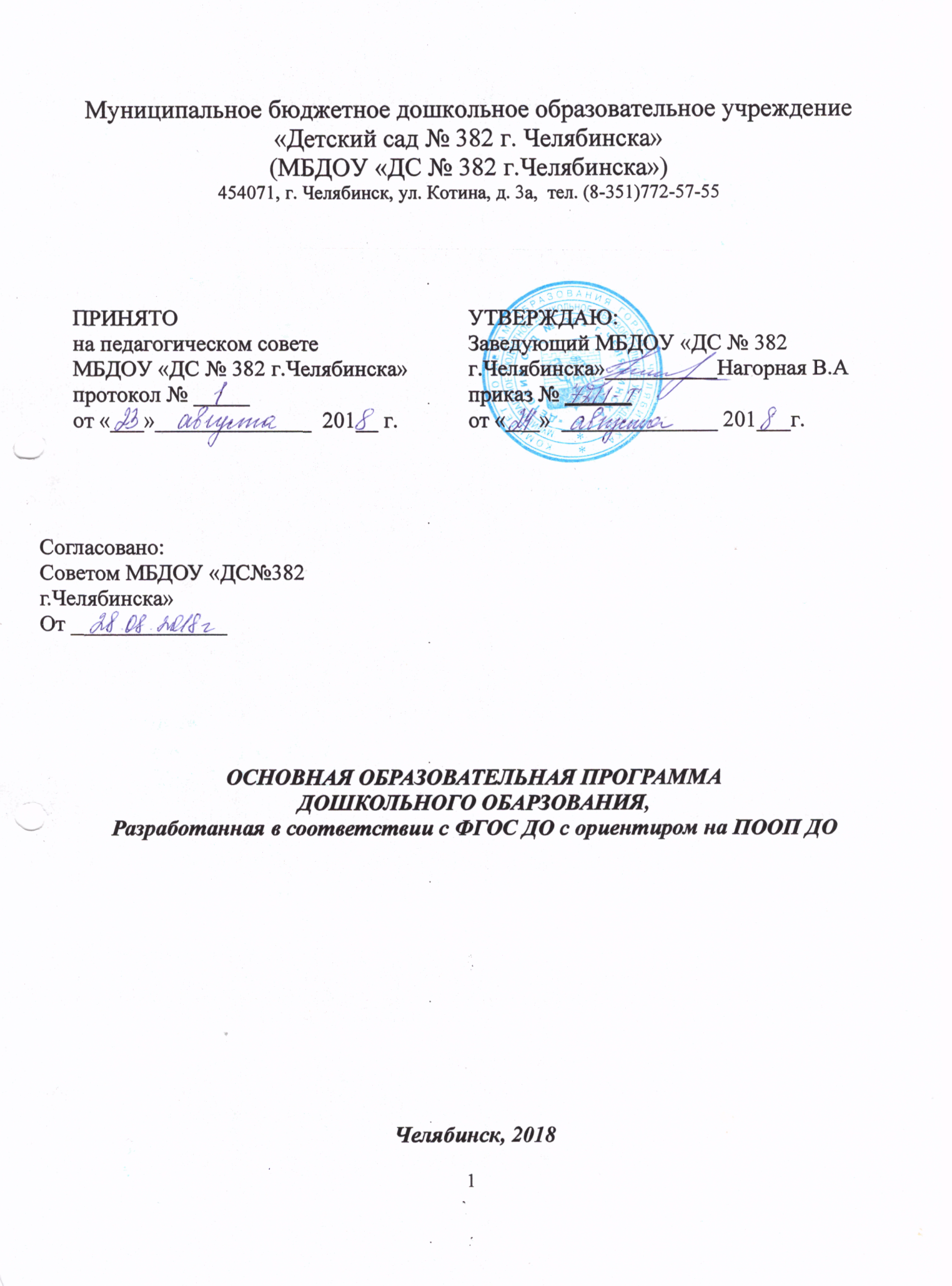 СодержаниеВведениеОсновная образовательная программа дошкольного образования разработана в соответствии с Федеральным законом от 29 декабря 2012 г. № 273-ФЗ «Об образовании в Российской Федерации» на основе Федерального государственного образовательного стандарта дошкольного образования с ориентиром на Примерную основную образовательную программа дошкольного образования. Структура основной образовательной программы определена в соответствии с нормами и положениями, установленными Федеральным государственным образовательным стандартом дошкольного образования.Программа определяет содержание и организацию образовательного процесса для детей дошкольного возраста и направлена на формирование общей культуры, развитие физических, интеллектуальных и личностных качеств, формирование предпосылок учебной деятельности, обеспечивающих социальную успешность, сохранение и укрепление здоровья детей дошкольного возраста, коррекцию недостатков в физическом и (или) психическом развитии детей.Содержание основной  образовательной программы включает совокупность образовательных областей, которые обеспечивают разностороннее развитие детей с учетом их возрастных и индивидуальных особенностей:социально-коммуникативное развитие;  познавательное развитие; речевое развитие;  художественно-эстетическое развитие; физическое развитие. Содержание основной образовательной программы основывается на положениях культурно-исторической теории Л.С.Выготского и отечественной научной психолого-педагогической школы о закономерностях развития ребенка в дошкольном возрасте.Основная образовательная программа разрабатывается самостоятельно  дошкольным образовательным учреждением на основе примерной основной общеобразовательной программы. Представленная модель,  разработана на основе Методических рекомендаций кафедры дошкольного образования Челябинского государственного педагогического университета.Краткая характеристика учреждения:Муниципальное бюджетное дошкольное образовательное учреждение «Детский сад №382 г. Челябинска» (далее  МБДОУ). Юридический адрес: 454116 , Россия, обл. Челябинска, г.Челябинск, ул. Котина, 3а.  Фактический адрес: 454116 , Россия, обл. Челябинска, г.Челябинск, ул. Котина, 3а. Телефон. Факс: (8351)7725755Учредитель: Учредителем МБДОУ  от имени муниципального образования «город Челябинск» является Администрация города Челябинска в лице Комитета по делам образования города Челябинска.Проектная мощность: 163  человек. Списочный состав: 200 (+12 кратковременных) детей с аллергопатологией.  Количество групп 1 группа кратковременного пребывания и 12 групп, из них: 2 группы раннего возраста, 10 групп дошкольных, из них 2 группы коррекционной направленности для детей с ОВЗ (ОНР).МБДОУ работает  в режиме пятидневной недели с двенадцати часовым пребыванием детей.МБДОУ имеет статус юридического лица. Устав, банковские счета, печать, оперативную самостоятельность.Правоустанавливающие документы:Лицензия серия 741102 № 0001873 от 18.05.2016 г, выдана Министерством образования и науки Челябинской области, срок – бессрочно. Приложение к лицензии на право оказывать образовательные услуги по реализации основной общеобразовательной программы дошкольного образования.Лицензия сер ФС 0015124 №ФС-74-01-001863 от 31.06.2012 г на осуществление медицинской деятельности.В соответствии с Уставом МБДОУ создано для оказания услуг (выполнения работ) в целях осуществления предусмотренных законодательством Российской Федерации полномочий органов местного самоуправления города Челябинска в сфере образования, а именно: предоставление общедоступного и бесплатного дошкольного образования.Цель МБДОУ:Коррекционное педагогическое взаимодействие как средство снижения ограничений здоровья детей с ОВЗ (с аллергопатологией, имеющих сочетанные диагнозы   ТНР и  НОДА) в условиях МБДОУ. Основными задачами МБДОУ являются:охрана жизни и укрепление физического и психического здоровья детей;обеспечение познавательно-речевого, социально-личностного, художествен-но-эстетического и физического развития детей;воспитание с учетом возрастных категорий детей гражданственности, уважение к правам и свободам человека, любви к окружающей природе, Родине, семье;осуществление необходимой коррекции недостатков в физическом и (или) психическом развитии детей; взаимодействие с семьями детей для обеспечения полноценного развития детей; оказание консультативной и методической помощи родителям (законным представителям) по вопросам воспитания, обучения и развития детей;формирование физических, интеллектуальных, эмоциональных и духовных ценностей, через осознание человеческой природы в процессе образования и оздоровления;создание безопасных условий для всестороннего развития личности, формирование культуры мышления у детей и взрослых. адресная и дифференцированная помощь и поддержка детям с ОВЗ, организованная через систему коррекционно-оздоровительной работы, организацию психолого-педагогической поддержки детей с ОВЗ и их семей, систему дополнительного образования, стимулирующих самореализацию ребёнка через систему воспитательных мероприятий МБДОУ. обеспечение преемственности целей, задач и содержания образования, реализуемых в рамках образовательных программ МБДОУ  и МОУ.оказание консультативной и методической помощи родителям (законным представителям) по вопросам воспитания, обучения и развития детей.Сведения о семьях воспитанниковМБДОУ посещает контингент детей, проживающий в разных районах г. Челябинска, поэтому мы предлагает социально-культурную  и социально-экономическую характеристику 200 семьей, посещающих наше МБДОУ.Характеристика материального положения семей.На среднем уровне без нужды – 156 семей – 76%Частые финансовые затруднения – 44 семей – 24%Социальные группы.Домохозяйки – 25 чел. – 10%.  Неработающие – 13 чел. – 5%.Работник сферы образования – 26 чел. – 11%. Мед. работники -  19 чел. – 8%.Частные предприниматели – 16 чел. – 7%. Военнослужащие (в т.ч. МВД) – 18 чел. – 8%. Работники сферы обслуживания – 38 чел. – 16%. Руководители, главные специалисты -  19 чел. – 8%. Служащие – 35 чел – 15%.Рабочие – 29 чел – 12%.Характеристика жилищных условий.Проживают с родственниками – 14 семей – 7%. Снимают жильё – 28 семей – 14%. Однокомнатная квартира – 63 семей – 31%.Двухкомнатная квартира – 86  семей – 43% .Трёхкомнатная квартира – 9 семей – 5%.Возрастная характеристика.До 25 лет – 24 человека – 12%. От 26 до 30 лет – 113 человек – 57%.От 31 до 40 лет – 63 человек. – 31%. 97% детей, посещающих МБДОУ,  проживают вместе с родителями, 3%	 детей проживают с бабушками.     Из  200 семей  81 %-  полных семей и 16%-  неполных семьей (проживают только с мамой).Повседневным уходом за ребенком, его воспитанием и образованием в семье  заняты 96% -матерей, 4% семей воспитанием занимаются только бабушки. Вместе с матерью воспитанием детей занимаются:     32%-отцов, 21 % -  бабушки и 7% -дедушки.100% детей постоянно проживают в родных семьях, где родители заботятся о своих детях, воспитывают их.В семьях детей, постоянно посещающих детский сад:21% семей имеют ещё детей дошкольного возраста; 14% семей имеют детей школьного возраста;  у 65% семей нет других детей дошкольного или школьного возраста.Родители обязательной задачей дошкольного воспитания и образования выделяют: Обеспечение здорового, правильного питания детей.Социальный запрос к дошкольному учреждению:  Подготавливать детей к обучению в школе – 96%; Обеспечивать психическое здоровье детей – 89%; Осуществлять присмотр и уход за детьми – 89%; Обеспечивать правильное воспитание и образование детей с учетом возрастных особенностей – 89%; Обеспечивать условия для правильного физического развития растущего детского организма – 86%; Занимать детей чем-нибудь, чтобы они не скучали и не были предоставлены самим себе – 68%; Организовывать специальное обучение детей нормам правильного поведения при общении со сверстниками, с взрослыми, в обществе – 64%; Организовывать специальное обучение детей разнообразным умениям гигиенического и бытового самообслуживания –57%; Организовывать занятия детей по освоению разнообразных видов искусств: рисование, музыка, ремесла, танцы, пение и т.д. –57%; Организовывать ознакомительные занятия культурного развивающего характера: чтение детям художественных произведений, ознакомление их с музыкальными инструментами и произведениями, с театрами, музеями, выставками, различными объектами природы, техникой  - 57%; Обеспечивать условия для занятий детей спортом –46%; Организовывать освоение детьми простейших трудовых хозяйственных навыков: ухаживания за растениями – 39%; Организовывать занятия детей по овладению компьютерной техникой – 18%.Характеристика социального окружения МБДОУМБДОУ относится к первому воспитательно-образовательному округу Тракторозаводского района, и тесно сотрудничает с большинством из  следующих воспитательно-образовательные учреждения, входящих в данный округ: МОУ № 38, 39, 86, 107, 106, 120; ДДК «Ровесник», «Юность»; МБДОУ №367, 370, 90, 321, 393, 456, 475, 240, 101, 46, 221, 189, 188, 212, 336.  МБДОУ ЦРР ДС №382 тесно взаимодействует с социальными институтами.I.  Целевой компонент Программы1.1. Пояснительная запискаОсновная образовательная программа дошкольного образования МБДОУ ДС№ 382 (далее – Программа) разработана в соответствии с Федеральным законом от 29 декабря 2012 г. № 273-ФЗ «Об образовании в Российской Федерации» на основе Федерального государственного образовательного стандарта дошкольного образования, с учётом «Примерной основной образовательной программы дошкольного образования»,  одобренной ФУМО по общему образованию (протокол №2/15 от 20.05.2015 г) и Основной образовательной программой «От рождения до школы», под ред. Н. Е. Вераксы, Т. С. Комаровой, М. А. Васильевой (2016).Образовательная деятельность в МБДОУ осуществляется в группах оздоровительной и  коррекционной  направленности для детей с ограниченными возможностями здоровья –  детей с аллергопатологией, нуждающихся в длительном лечении и коррекции,  имеющих сочетанные диагнозы – нарушение речи и нарушение опорно-двигательного аппарата (НОДА). С учетом этого Программа сформирована как программа психолого-педагогической поддержки позитивной социализации и индивидуализации, развития личности детей дошкольного возраста с аллергопатологией, нуждающихся в длительном лечении  и коррекции и определяет комплекс основных характеристик дошкольного образования (объем, содержание и планируемые результаты в виде целевых ориентиров дошкольного образования).Приоритетное направление деятельности по реализации Программы – обеспечение коррекции нарушений развития, снижения ограничений здоровья детей и социальной адаптации воспитанников с аллергопатологией учетом особенностей их психофизического развития и индивидуальных возможностей.Содержание Программы в соответствии с требованиями ФГОС ДО включает три основных раздела – целевой, содержательный и организационный.Содержание программы  призвано обеспечивать развитие личности, мотивации и способностей детей в различных видах деятельности и охватывает следующие образовательные области: социально-коммуникативное развитие; познавательное развитие; речевое развитие; художественно-эстетическое развитие; физическое развитиеПрограмма сформирована с учётом особенностей дошкольного образования как фундамента последующего обучения и определяет содержание и организацию образовательного процесса на уровне дошкольного образования. Программа предназначена для удовлетворения индивидуального, социального, государственного заказа в области образования и направлена на удовлетворение потребностей:- воспитанников и родителей – в развитии умственного, физического и духовного потенциала каждого воспитанника; его успешной социализации в обществе, сохранения и укрепления здоровья, готовности к продолжению образования на следующей ступени;- общества и государства – в формировании человека и гражданина, способного к продуктивной, творческой деятельности в различных сферах жизни.Программа является документом, регламентирующим содержание и педагогические условия обеспечения образовательного процесса, определяющим путь достижения образовательного стандарта.Программа реализуется на государственном языке Российской Федерации и включает обязательную часть и часть, формируемую участниками образовательных отношений. Обе части являются взаимодополняющими и необходимыми с точки зрения реализации требований Федерального государственного образовательного стандарта дошкольного образования (далее – ФГОС ДО).1.1.1. Цель и задачи реализации Программы:Целью Программы является проектирование развивающей предметно-пространственной среды и социальных ситуаций развития, обеспечивающих позитивную социализацию, мотивацию и поддержку индивидуальности  детей дошкольного возраста с аллергопатологией, нуждающихся в длительном лечении и коррекции (имеющих ТНР и НОДА) в различных видах общения, игре, познавательно-исследовательской  деятельности и других формах активности с учётом их возрастных, индивидуальных психологических и физиологических особенностей. Программа направлена на решение следующих задач:охраны и укрепления физического и психического здоровья детей, в том числе их эмоционального благополучия;обеспечения равных возможностей для полноценного развития каждого ребёнка в период дошкольного детства независимо от места жительства, пола, нации, языка, социального статуса, психофизиологических и других особенностей (в том числе ограниченных возможностей здоровья);обеспечения преемственности целей, задач и содержания образования, реализуемых в рамках образовательных программ различных уровней (далее – преемственность основных образовательных программ дошкольного и начального общего образования);создания благоприятных условий развития детей в соответствии с их возрастными и индивидуальными особенностями и склонностями, развития способностей и творческого потенциала каждого ребёнка как субъекта отношений с самим собой, другими детьми, взрослыми и миром;объединения обучения и воспитания в целостный образовательный процесс на основе духовно-нравственных и социокультурных ценностей и принятых в обществе правил и норм поведения в интересах человека, семьи, общества;формирования общей культуры личности детей, в том числе ценностей здорового образа жизни, развития их социальных, нравственных, эстетических, интеллектуальных, физических качеств, инициативности, самостоятельности и ответственности ребёнка, формирования предпосылок учебной деятельности;обеспечения вариативности и разнообразия содержания Программ и организационных форм дошкольного образования, возможности формирования Программ различной направленности с учётом образовательных потребностей, способностей и состояния здоровья детей;формирования социокультурной среды, соответствующей возрастным, индивидуальным, психологическим и физиологическим особенностям детей;обеспечения медико-психолого-педагогической поддержки семьи и повышения компетентности родителей (законных представителей) в вопросах развития и образования, охраны и укрепления здоровья детей;особенности организации и содержания коррекционного педагогического взаимодействия, обеспечивающих снижение ограничений здоровья детей и доступное освоение содержания дошкольного образования;коррекции образовательных условий в ДОУ по снижению возникновения заболеваний у детей с аллергопатологией.1.1.2. Принципы и подходы к формированию Программы:Полноценное проживание ребёнком всех этапов детства, обогащение (амплификация) детского развития;сохранение уникальности и самоценности детства, как важного этапа в общем развитии человека;личностно-развивающий и гуманистический характер взаимодействия взрослых и детей;построение образовательной деятельности на основе индивидуальных особенностей каждого ребенка, при котором сам ребенок становится активным в выборе содержания своего образования, становится субъектом образования (далее - индивидуализация дошкольного образования);позитивная социализация ребёнка с аллергопатологией, нуждающегося в длительном лечении и коррекции;содействие и сотрудничество детей и взрослых, признание ребенка полноценным участником (субъектом) образовательных отношений;поддержка инициативы детей в различных видах деятельности;сотрудничество Организации с семьёй;приобщение детей к социокультурным  нормам, традициям семьи, общества и государства;формирование познавательных интересов и познавательных действий ребенка в различных видах деятельности;возрастная адекватность дошкольного образования (соответствие условий, требований, методов возрасту и особенностям развития);учёт этнокультурной ситуации развития детей;принцип развивающего образования, реализующийся через деятельность каждого ребенка в зоне его ближайшего развития;соответствие критериям полноты, необходимости и достаточности, то есть достижение поставленных целей и решение задач только на необходимом и достаточном материале, максимально приближаться к разумному «минимуму»;принцип интеграции образовательных областей в соответствии с возрастными возможностями и особенностями воспитанников, спецификой и возможностями образовательных областей;принципа амбивалентности;принцип безопасности;комплексно-тематический принцип построения образовательного процесса; построение образовательного процесса на адекватных возрасту формах работы с детьми, с учётом специфики заболевания детей с аллергопатологией (имеющих ОНР и НОДА). основной формой работы с детьми дошкольного возраста и ведущим видом деятельности для них является игра;принцип непрерывности образования обеспечивает связь всех ступеней дошкольного образования, от раннего и младшего дошкольного возраста до старшей и подготовительной к школе групп. Приоритетом с точки зрения непрерывности образования является обеспечение к концу дошкольного детства такого уровня развития каждого ребенка, который позволит ему быть успешным при обучении по программам начальной школы. Соблюдение принципа преемственности требует не только и не столько овладения детьми определенным объемом информации, знаний, сколько формирование у дошкольника качеств, необходимых для овладения учебной деятельностью – любознательности, инициативности, самостоятельности, произвольности и др.;сетевое взаимодействие с организациями социализации, образования, охраны здоровья  и др., которые могут внести вклад в развитие  и образование детей;инвариантность ценностей и целей при вариативности средств реализации и достижения целей Программы;принцип системности. Образовательная программа представляет собой целостную систему высокого уровня: все компоненты в ней взаимосвязаны и взаимозависимы.
1.1.3. Характеристики особенностей развития детей дошкольного возрастаПериод от рождения до поступления в школу является, по признанию специалистов всего мира, возрастом наиболее стремительного физического и психического развития ребенка, первоначального формирования физических и психических качеств, необходимых человеку в течение всей последующей жизни, качеств и свойств, делающих его человеком. Особенностью этого периода, отличающей его от других, последующих этапов развития, является то, что он обеспечивает именно общее развитие, служащее фундаментом для приобретения в дальнейшем любых специальных знаний и навыков и усвоения различных видов деятельности. Формируются не только качества и свойства психики детей, которые определяют собой общий характер поведения ребенка, его отношение ко всему окружающему, но и те, которые представляют собой "заделы" на будущее и выражаются в психологических новообразованиях, достигаемых к концу данного возрастного периода. Воспитание и обучение необходимо адресуются ко всему спектру психических качеств ребенка, но адресуются по-разному. Основное значение имеют поддержка и всемерное развитие качеств, специфических для возраста, так как создаваемые им уникальные условия больше не повторятся и то, что будет "недобрано" здесь, наверстать в дальнейшем окажется трудно или вовсе невозможно.Реализация специфических возрастных возможностей психического развития происходит благодаря участию дошкольников в соответствующих возрасту видах деятельности - игре, речевом общении, рисовании, конструировании, музыкальной деятельности и др. Организация этих видов деятельности, руководство ими, забота об их совершенствовании, о приобретении ими коллективного и (по мере накопления детьми соответствующего опыта) свободного самодеятельного характера должны постоянно находиться в центре внимания педагогов. Характерными проявлениями того, что именно традиционно "детские" виды деятельности соответствуют основному руслу психического развития дошкольника, являются, с одной стороны, их безусловная привлекательность для детей и, с другой стороны, наличие в них начал общечеловеческого знания (общение и установление взаимоотношений с окружающими, употребление предметов обихода и простейших орудий, планирование действий, построение и реализация замысла, подчинение поведения образцу и правилу и др.) Что касается других, предпосылочных психических свойств и способностей, то их формирование не должно идти во вред формированию качеств, непосредственно обнаруживающих себя в сегодняшней жизни ребенка. Здесь опасен всякий нажим, всякое забегание вперед, которое может привести к искусственному ускорению развития с неизбежными потерями. Подведение ребенка к психологическим новообразованиям, полное развертывание которых осуществляется за пределами дошкольного детства, должно осуществляться не вопреки особенностям возраста, а на их основе. Данные специальных исследований и опыт лучших детских учреждений показывают, что сама логика развития детских видов деятельности и детских форм познания мира, если ими разумно руководить, подводит к зарождению новых психических качеств и, в конечном счете, к переходу на новую ступень детства. Такой переход носит скачкообразный характер, выступает в виде возрастного кризиса, после которого те психологические новообразования, которые занимали место предпосылочных, становятся стержнем дальнейшего развития.На любой возрастной ступени ребенок приобретает не только общие для всех детей черты характера, но и свои собственные, индивидуальные особенности психики и поведения. Быть человеком - это значит не только быть "таким, как все", владеть всем, чем владеют другие, но и быть неповторимой индивидуальностью с собственными вкусами, интересами и способностями.Только сочетание возрастного и индивидуального подходов в воспитании и обучении детей может обеспечить их эмоциональное благополучие и полноценное психическое развитие.В первые семь лет ребенок проходит через три основных периода своего развития, каждый из которых характеризуется определенным шагом навстречу общечеловеческим ценностям и новым возможностям в познавать мир.Эти периоды жизни отграничены друг от друга; каждый предшествующий создает условия для возникновения последующего, и они не могут быть искусственно "переставлены" во времени.В дошкольном детстве (от 3 до 7 лет) складывается потенциал для дальнейшего познавательного, волевого и эмоционального развития ребенка.Познавательное развитие. Мир не только устойчив в восприятии ребенка, но и может выступать как релятивный (все можно всем); складывающийся в предшествующий период развития условный план действия воплощается в элементах образного мышления, воспроизводящего и творческого продуктивного воображения; формируются основы символической функции сознания, развиваются сенсорные и интеллектуальные способности. К концу периода ребенок начинает ставить себя на место другого человека: смотреть на происходящее с позиций других и понимать мотивы их действий; самостоятельно строить образ будущего результата продуктивного действия. В отличие от ребенка раннего возраста, который способен лишь к элементарному различению таких сфер действительности, как природный и рукотворный мир, "другие люди" и "Я сам", к концу дошкольного возраста формируются представления о различных сторонах каждой из этих сфер. Зарождается оценка и самооценка.Волевое развитие. Ребенок избавляется от присущей более раннему этапу "глобальной подражательности" взрослому, может противостоять в известных пределах воле другого человека; развиваются приемы познавательной (в частности, воображаемое преобразование действительности), собственно волевой (инициатива, способность заставить себя сделать неинтересное) и эмоциональный (выражение своих чувств) саморегуляции. Ребенок оказывается способным к надситуативному (выходящему за рамки исходных требований) поведению.Эмоциональное развитие. Эмоции ребенка все больше освобождаются от импульсивности, сиюминутности. Начинают закладываться чувства (ответственности, справедливости, привязанности и т. п.), формируется радость от инициативного действия; получают новый толчок развития социальные эмоции во взаимодействии со сверстниками. Ребенок обнаруживает способность к отождествлению себя с другими, что порождает в нем способность к обособлению от других, обеспечивает развитие индивидуальности. Возникает обобщение собственных переживаний, эмоциональное предвосхищение результатов чужих и своих поступков. Эмоции становятся "умными".К 7 годам формируются предпосылки для успешного перехода на следующую ступень образования. На основе детской любознательности впоследствии формируется интерес к учению; развитие познавательных способностей послужит основой для формирования теоретического мышления; умение общаться с взрослыми и сверстниками позволит ребенку перейти к учебному сотрудничеству; развитие произвольности даст возможность преодолевать трудности при решении учебных задач, овладению элементами специальных языков, характерных для отдельных видов деятельности, станет основой усвоения различных предметов в школе (музыка, математика и т. п.).Эти возрастные новообразования представлены лишь в виде возможностей, мера осуществимости которых определяется социальной ситуацией развития ребенка, тем, кто и как воспитывает его, в какую деятельность вовлечен ребенок, с кем он ее осуществляет.От особенностей стимулирования или организации деятельности детей взрослыми зависит успех в психическом и физическом развитии ребенка, и, таким образом, наряду с восходящей линией (собственное развитие) может быть и иная "кривая" личностных изменений (выражающая регрессивные или застойные тенденции); каждому шагу развития сопутствует возможность проявления и закрепления негативных новообразований, о сути которых должны знать взрослые.
1.1.4. Возрастные и индивидуальные особенности контингента детей, воспитывающихся в дошкольном образовательном учреждении (детей с аллергопатологией с речевыми нарушениями и НОДА).Общее количество детей 200 (212 с группой кратковременного пребывания)Количество групп 12Направленность групп оздоровительно-коррекционные для детей с аллергоатологией,  имеющих  сочетанные диагнозы речевыми нарушениями и НОДА и  коррекционные группы для детей аллергопатологией с ОВЗ (ОНР).В связи с тем, что учреждение является специализированными для детей с ОВЗ, оно комплектуется из числа дошкольников с аллергопатологией, состоящих на учете у врача-аллерголога, дерматолога, пульмонолога в городских детских поликлиниках. Образовательный процесс охватывает ступени дошкольного образования с 1,5 до 7 лет. Комплектование групп проводится в соответствии с возрастом детей. Характеристика групп по наполняемости и однородности возрастного состава:В группах оздоровительно-коррекцинной направленности осуществляются дошкольное образование детей, имеющих диагноз аллергопатология, в соответствии с образовательной программой дошкольного образования ДОУ, разрабатываемой самостоятельно на основе примерной основной общеобразовательной программы дошкольного образования и федеральных государственных образовательных стандартах дошкольного образования, а также комплекс санитарно-гигиенических, профилактических и оздоровительных мероприятий.Наполняемость групп – от  1года до 3 лет – 10 человек;                                          от 3 лет до 7 лет – 15 человек.Группы коррекционной направленности для детей с ОНР – 12 человек.Ежегодно состав групп обновляется примерно на 15-20%, т.к. дети выпускаются в общеобразовательные учреждения, а на их место принимаются новые. Соотношение мальчиков и девочек в группах также непостоянное и, зачастую, неравномерное, что может повлечь некоторые трудности в организации коррекционно-образовательного процесса.1.2. Планируемые результаты освоения ПрограммыТребования ФГОС ДО к результатам освоения Программы представлены в виде целевых ориентиров дошкольного образования, которые представляют собой социально-нормативные возрастные характеристики возможных достижений ребёнка на этапе завершения уровня дошкольного образования. Планируемые результаты освоения Программы конкретизируют требования Стандарта к целевым ориентирам в обязательной части и части, формируемой участниками образовательных отношений, с учетом возрастных возможностей и индивидуальных различий (индивидуальных траекторий развития) детей, а также особенностей развития детей с ограниченными возможностями здоровья, в том числе детей-инвалидов (далее - дети с ограниченными возможностями здоровья). Требования Стандарта к результатам освоения Программы представлены в виде целевых ориентиров дошкольного образования, которые представляют собой социально-нормативные возрастные характеристики возможных достижений ребёнка на этапе завершения уровня дошкольного образования. Специфика дошкольного детства (гибкость, пластичность развития ребёнка, высокий разброс вариантов его развития, его непосредственность и непроизвольность), а также системные особенности дошкольного образования (необязательность уровня дошкольного образования в Российской Федерации, отсутствие возможности вменения ребёнку какой-либо ответственности за результат) делают неправомерными требования от ребёнка дошкольного возраста конкретных образовательных достижений и обусловливают необходимость определения результатов освоения образовательной программы в виде целевых ориентиров.Целевые ориентиры дошкольного образования определяются независимо от форм реализации Программы, а также от её характера, особенностей развития детей и Организации, реализующей Программу.Целевые ориентиры не подлежат непосредственной оценке, в том числе в виде педагогической диагностики (мониторинга), и не являются основанием для их формального сравнения с реальными достижениями детей. Они не являются основой объективной оценки соответствия установленным требованиям образовательной деятельности и подготовки детей. Освоение Программы не сопровождается проведением промежуточных аттестаций и итоговой аттестации воспитанников.Настоящие требования являются ориентирами для:а)	построения образовательной политики на соответствующих уровнях с учётом целей дошкольного образования, общих для всего образовательного пространства Российской Федерации;б)	решения задач: формирования Программы;анализа профессиональной деятельности; взаимодействия с семьями;в)	изучения характеристик образования детей в возрасте от 2 месяцев до 8 лет;г)	информирования родителей (законных представителей) и общественности относительно целей дошкольного образования, общих для всего образовательного пространства Российской Федерации.Целевые ориентиры не могут служить непосредственным основанием при решении управленческих задач, включая:аттестацию педагогических кадров;оценку качества образования;оценку как итогового, так и промежуточного уровня развития детей, в том числе в рамках мониторинга (в том числе в форме тестирования, с использованием методов, основанных на наблюдении, или иных методов измерения результативности детей);оценку выполнения муниципального (государственного) задания посредством их включения в показатели качества выполнения задания;распределение стимулирующего фонда оплаты труда работников Организации.К целевым ориентирам дошкольного образования относятся следующие социально-нормативные возрастные характеристики возможных достижений ребёнка:Целевые ориентиры образования в младенческом и раннем возрасте:ребенок проявляет поисковую и познавательную активность по отношению к предметному окружению и активно действует с ними; эмоционально вовлечен в действия с игрушками и другими предметами, стремится проявлять настойчивость в достижении результата своих действий;использует специфические, культурно фиксированные предметные действия, знает назначение бытовых предметов (ложки, расчёски, карандаша и пр.) и умеет пользоваться ими. Владеет простейшими навыками самообслуживания; стремится проявлять самостоятельность в бытовом и игровом поведении;владеет активной и пассивной речью, включённой в общение; может обращаться с вопросами и просьбами, понимает речь взрослых; знает названия окружающих предметов и игрушек;обнаруживает выраженную потребность к общению со взрослыми и активно подражает им в движениях и действиях; появляются игры, в которых ребенок воспроизводит действия взрослого;проявляет интерес к сверстникам; наблюдает за их действиями и подражает им;проявляет интерес к стихам, песням и сказкам, рассматриванию картинки, стремится  двигаться под музыку; эмоционально откликается на различные произведения культуры и искусства;у ребёнка развита крупная моторика, он стремится осваивать различные виды движения (бег, лазанье, перешагивание и пр.).Целевые ориентиры на этапе завершения дошкольного образования:ребёнок овладевает основными культурными способами деятельности, проявляет инициативу и самостоятельность в разных видах деятельности - игре, общении, познавательно-исследовательской деятельности, конструировании и др.; способен выбирать себе род занятий, участников по совместной деятельности;ребёнок обладает установкой положительного отношения к миру, к разным видам труда, другим людям и самому себе, обладает чувством собственного достоинства; активно взаимодействует со сверстниками и взрослыми, участвует в совместных играх. Способен договариваться, учитывать интересы и чувства других, сопереживать неудачам и радоваться успехам других, адекватно проявляет свои чувства, в том числе чувство веры в себя, старается разрешать конфликты;ребёнок обладает развитым воображением, которое реализуется в разных видах деятельности, и прежде всего в игре; ребёнок владеет разными формами и видами игры, различает условную и реальную ситуации, умеет подчиняться разным правилам и социальным нормам;ребёнок достаточно хорошо владеет устной речью, может выражать свои мысли и желания, может использовать речь для выражения своих мыслей, чувств и желаний, построения речевого высказывания в ситуации общения, может выделять звуки в словах, у ребёнка складываются предпосылки грамотности;у ребёнка развита крупная и мелкая моторика; он подвижен, вынослив, владеет основными движениями, может контролировать свои движения и управлять ими;ребёнок способен к волевым усилиям, может следовать социальным нормам поведения и правилам в разных видах деятельности, во взаимоотношениях со взрослыми и сверстниками, может соблюдать правила безопасного поведения и личной гигиены;ребёнок проявляет любознательность, задаёт вопросы взрослым и сверстникам, интересуется причинно-следственными связями, пытается самостоятельно придумывать объяснения явлениям природы и поступкам людей; склонен наблюдать, экспериментировать. Обладает начальными знаниями о себе, о природном и социальном мире, в котором он живёт; знаком с произведениями детской литературы, обладает элементарными представлениями из области живой природы, естествознания, математики, истории и т.п.; ребёнок способен к принятию собственных решений, опираясь на свои знания и умения в различных видах деятельности.»Оценка индивидуального развития детейСогласно пункта 3.2.3. Стандарта «…при реализации Программы может проводиться оценка индивидуального развития детей. Такая оценка производится педагогическим работником в рамках педагогической диагностики (оценки индивидуального развития детей дошкольного возраста, связанной с оценкой эффективности педагогических действий и лежащей в основе их дальнейшего планирования).Результаты педагогической диагностики (мониторинга) могут использоваться исключительно для решения следующих образовательных задач:1) индивидуализации образования (в том числе поддержки ребёнка, построения его образовательной траектории или профессиональной коррекции особенностей его развития);2) оптимизации работы с группой детей.При необходимости используется психологическая диагностика развития детей (выявление и изучение индивидуально-психологических особенностей детей), которую проводят квалифицированные специалисты (педагоги-психологи, психологи).Участие ребёнка в психологической диагностике допускается только с согласия его родителей (законных представителей).Результаты психологической диагностики могут использоваться для решения задач психологического сопровождения и проведения квалифицированной коррекции развития детей.Промежуточные планируемые результатыКачества и показатели:«Физически развитый, овладевший основными культурно-гигиеническими навыками»1 – 3 годаобладает соответствующими возрасту основными движениями (ходьба, бег, ползание, лазание, катание, бросание, метание, прыжки);выражает желание играть в подвижные игры с простым содержанием, несложными движениями;самостоятельно или при небольшой помощи взрослого выполняет доступные возрасту гигиенические процедуры, владеет доступными возрасту навыками самообслуживания;антропометрические показатели (вес, рост) в норме;имеет первичные представления о себе как о человеке, знает название основных частей тела, их функции.3 – 4 года:Антропометрические показатели (рост, вес) в норме;обладает соответствующими возрасту основными движениями;воспитана потребность в двигательной активности: проявляет положительные эмоции при физической активности, в самостоятельной деятельности;показывает интерес к участию в совместных играх и физических упражнениях;пользуется физкультурным оборудованием вне занятий (в свободное время);самостоятельно осуществляет доступные возрасту гигиенические процедуры;самостоятельно или после напоминания взрослого соблюдает элементарные правила поведения во время еды, умывания;имеет элементарные представления о ценности здоровья, пользе закаливания, необходимости соблюдения правил гигиены в повседневной жизни.4 – 5 лет Антропометрические показатели (рост, вес) в норме;обладает в соответствии с возрастом основными движениями;выражает интерес к участию в подвижных играх и физических упражнениях;пользуется физкультурным оборудованием вне занятий (в свободное время);самостоятельно выполняет доступные гигиенические процедуры;соблюдает элементарные правила поведения во время еды, умывания;знаком с понятиями «здоровье» и «болезнь»;имеет элементарные представления о некоторых составляющих здорового образа жизни: правильном питании, пользе закаливания, необходимости соблюдения правил гигиены;знает о пользе утренней зарядки, физических упражнений.5 -6 лет:Антропометрические показатели (рост, вес) в норме;владеет в соответствии с возрастом основными движениями; проявляет интерес к участию в подвижных играх и физических упражнениях;выражает желание участвовать в играх с элементами соревнования, в играх-эстафетах;пользуется физкультурным оборудованием вне занятий (в свободное время);умеет самостоятельно выполнять доступные гигиенические процедуры;придерживается элементарных правил поведения во время еды, умывания;имеет элементарные представления о ценности здоровья, пользе закаливания, необходимости соблюдения правил гигиены в повседневной жизни;знает о пользе утренней зарядки, физических упражнений; имеет элементарные представления о здоровом образе жизни, о зависимости здоровья от правильного питанияначинает проявлять умение заботиться о своем здоровье.6 – 7 лет:Антропометрические показатели в норме;развиты основные физические качества;выработана потребность в двигательной активности;самостоятельно выполняет доступные возрасту гигиенические процедуры;придерживается элементарных правил здорового образа жизниЛюбознательный, активный1 – 3 года:Принимает участие в играх (подвижных, театрализованных, сюжетно-ролевых), проявляет интерес к игровым действиям сверстников;показывает интерес к окружающему миру природы, участвует в сезонных наблюдениях;принимает активное участие в продуктивной деятельности (рисование, лепка, конструирование);с интересом слушает сказки, рассказы воспитателя; рассматривает картинки, иллюстрации;проявляет активность при подпевании и пении, выполнении простейших танцевальных движений.3 – 4 года:Интересуется предметами ближайшего окружения, их назначением, свойствами, участвует в разговорах во время рассматривания предметов, картин, иллюстраций;интересуется собой («Кто я?»), сведениями о себе, о своем прошлом, о происходящих с ним изменениях;проявляет интерес к животным и растениям, к их особенностям, к простейшим взаимосвязям в природе; участвует в сезонных наблюдениях, наблюдениях за живыми объектами;задает вопросы взрослому, ребенку старшего возраста, любит экспериментировать, участвует в обсуждениях;самостоятельно действует в повседневной жизни, в различных видах детской деятельности, при затруднениях обращается за помощью к взрослому.4 -5 лет:Проявляет интерес к новым предметам;проявляет интерес к незнакомым людям;проявляет интерес к незнакомым движениям и действиям;проявляет устойчивый интерес к различным видам детской деятельности (конструированию, изобразительной деятельности, игре, экспериментированию); включается во взаимодействие со сверстниками и взрослыми.5 -6 лет:Интересуется новым, неизвестным в окружающем мире (мире предметов и вещей, мире отношений и своем внутреннем мире);задает вопросы взрослому, в случаях затруднений обращается за помощью к взрослому;любит экспериментировать;способен самостоятельно действовать (в повседневной жизни, в различных видах детской деятельности);принимает живое, заинтересованное участие в образовательном процессе.6 – 7 лет:Интересуется новым, неизвестным в окружающем мире (мире предметов и вещей, мире отношений и своем внутреннем мире); задает вопросы взрослому, в случаях затруднений обращается за помощью к взрослому;любит экспериментировать;способен самостоятельно действовать (в повседневной жизни, в различных видах детской деятельности); принимает живое, заинтересованное участие в образовательном процессе.Эмоционально отзывчивый1 – 3 года:Проявляет положительные эмоции в процессе самостоятельной двигательной деятельности;проявляет эмоциональную отзывчивость на доступные возрасту литературно-художественные произведения (потешки, песенки, сказки, стихи);эмоционально и заинтересованно следит за развитием действия в играх-драматизациях и кукольных спектаклях, созданных силами взрослых и старших детей;проявляет эмоциональную отзывчивость на произведения изобразительного искусств, на красоту окружающих предметов (игрушки) и объектов природы (растения, животные);проявляет эмоциональную отзывчивость на доступные возрасту музыкальные произведения, различает весёлые и грустные мелодии.3 – 4 года:Заинтересованно слушает знакомые и новые сказки, стихотворения, рассказы;эмоционально откликается на содержание произведений художественной литературы, мультфильмов, изобразительного искусства, музыки;эмоционально откликается на эмоции близких взрослых, детей;передаёт образную выразительность игровых и сказочных образов в рисовании, лепке, аппликации, музыке;владеет эмоционально-экспрессивной лексикой, соответствующей возрасту, на уровне понимания и употребления.4 -5 лет: Адекватно реагирует на успех или неуспех собственной деятельности;  эмоционально откликается на содержание произведений художественной литературы, мультфильмов, изобразительного искусства, музыки;  эмоционально откликается на переживания близких взрослых, детей;  способен перенимать эмоциональное состояние окружающих людей;  владеет эмоционально-экспрессивной лексикой, соответствующей возрасту, на уровне понимания и употребления.5 – 6 лет: Эмоционально тонко чувствует переживания близких взрослых, детей, персонажей сказок и историй, мультфильмов и художественных фильмов, кукольных спектаклей;  проявляет эмоциональное отношение к литературным произведениям, выражает свое отношение к конкретному поступку литературного персонажа;  понимает скрытые мотивы поведения героев произведения;  проявляет чуткость к художественному слову, чувствует ритм и мелодику поэтического текста;  проявляет эстетические чувства, эмоции, эстетический вкус, эстетическое восприятие, интерес к искусству.6 – 7 лет:  Откликается на эмоции близких людей и друзей;  сопереживает персонажам сказок, историй, рассказов;  эмоционально реагирует на произведения изобразительного искусства;  эмоционально реагирует на музыкальные и художественные произведения;  эмоционально реагирует на мир природы.Овладевший средствами общения и способами взаимодействия со взрослыми и сверстниками1 – 3 года:Умеет играть рядом со сверстниками, не мешая им;проявляет интерес к совместным играм небольшими группами;может по собственной инициативе рассказывать об изображённом на картинке, об игрушке, о событии из личного опыта;может по просьбе взрослого рассказывать об изображённом на картинке, об игрушке, о событии из личного опыта;речь становится полноценным средством общения с другими детьми.3 -4 года:Владеет диалогической речью и конструктивными способами взаимодействия с детьми и взрослыми (договаривается, обменивается предметами, распределяет действия при сотрудничестве);способен изменять стиль общения со взрослым или сверстником, в зависимости от ситуации;умеет делиться своими впечатлениями с воспитателями и родителями, может в случае проблемной ситуации обратиться к знакомому взрослому, адекватно реагирует на замечания и предложения взрослого;обращается к воспитателю по имени и отчеству;умеет адекватно использовать невербальные средства общения (мимику, жесты, интонацию), делая свое высказывание понятным для собеседника.4– 5 лет:Проявляет умение договариваться о совместной деятельности с другими детьми (согласовывать цель деятельности, распределять обязанности, подбирать необходимое оборудование);при взаимодействии со сверстниками речь носит ситуативный характер, отмечаются попытки решать конфликтные ситуации с помощью речи;при взаимодействии со взрослыми способен выйти за пределы конкретной ситуации;адекватно использует вербальные и невербальные средства общения, компоненты интонационной выразительности речи;способен проявлять инициативу в организации взаимодействия со взрослыми и сверстниками.5 -6 лет:Распределяет роли до начала игры и строит свое поведение, придерживаясь роли;игровое взаимодействие сопровождает речью, соответствующей и по содержанию, и интонационно взятой роли;речь становится главным средством общения. Речь, сопровождающая реальные отношения детей, отличается от ролевой речи;может сочинять оригинальные и последовательно разворачивающиеся истории и рассказывать их сверстникам и взрослым;использует все части речи, активно занимается словотворчеством, использует синонимы и антонимы;умеет делиться с педагогом и другими детьми разнообразными впечатлениями, ссылается на источник полученной информации (телепередача, рассказ близкого человека, посещение выставки, детского спектакля и т.д.);проявляет умение поддерживать беседу, высказывает свою точку зрения, согласие или несогласие с ответом товарища;способен изменять стиль общения со взрослым или сверстником, в зависимости от ситуации.6 – 7 лет:Адекватно использует вербальные и невербальные средства общения;владеет диалогической речью;владеет конструктивными способами взаимодействия с детьми и взрослыми (договаривается, обменивается предметами, распределяет действия при сотрудничестве);способен изменять стиль общения в зависимости от ситуации.Способный управлять своим поведением и планировать свои действия на основе первичных ценностных представлений, соблюдающий элементарные общепринятые нормы и правила поведения1 – 3 года:Самостоятельно соблюдает элементарные правила поведения во время еды, умывания;после напоминания взрослого соблюдает элементарные правила поведения во время еды, умывания;имеет первичные представления об элементарных правилах поведения в детском саду, дома, на улице (не бегать, не кричать, выполнять просьбы взрослого) и соблюдает их;соблюдает правила элементарной вежливости; самостоятельно или после напоминания говорит «спасибо», «здравствуйте», «до свидания», « спокойной ночи»;проявляет отрицательное отношение к грубости, жадности.3 – 4 года:Знает элементарные нормы и правила поведения, замечает нарушения правил поведения другими детьми, отрицательно реагирует на явные нарушения усвоенных им правил;подчиняет свое поведение заданным взрослым правилам организации индивидуальной и совместной деятельности;соблюдает правила элементарной вежливости. Самостоятельно или после напоминания говорит «спасибо?, «здравствуйте», «до свидания:?, «спокойной ночи:? (в семье, в группе);умеет замечать непорядок в одежде и устранять его при небольшой помощи взрослых;адекватно реагирует на запрет, может выдержать недолгую отсрочку в удовлетворении желаний.4 – 5 лет:Способен соблюдать правила индивидуальной и совместной деятельности, менять свое поведение в зависимости от ситуации;проявляет адекватное отношение к соблюдению или несоблюдению моральных норм, правил поведения;разделяет игровые и реальные взаимодействия, умеет планировать последовательность действий;пользуется доступными формулами речевого этикета (приветствие, прощание, благодарность, просьба) без напоминания взрослых;соблюдает правила поведения на улице, в общественных местах.5 – 6 лет:Проявляет умение работать коллективно, договариваться со сверстниками о том, кто какую часть работы будет выполнять;если при распределении ролей в игре возникают конфликты, связанные с субординацией ролевого поведения, решает спорные вопросы и улаживает конфликты с помощью речи: убеждает, доказывает, объясняет;понимает, что надо заботиться о младших, помогать им, защищать тех, кто слабее;может сам или с небольшой помощью взрослого оценивать свои поступки и поступки сверстников;соблюдает элементарные общепринятые нормы поведения в детском саду, на улице;в повседневной жизни сам, без напоминания со стороны взрослого, пользуется «вежливыми» словами;способен планировать свои действия, направленные на достижение конкретной цели;соблюдает правила поведения на улице (дорожные правила), в общественных местах (транспорте, магазине, поликлинике, театре и др.).6 – 7 лет:Поведение преимущественно определяется не сиюминутными желаниями и потребностями, а требованиями со стороны взрослых и первичными ценностными представлениями о том, «что такое хорошо и что такое плохо»;соблюдает элементарные общепринятые нормы и правила поведения;соблюдает правила поведения на улице (дорожные правила), в общественных местах (транспорте, магазине, поликлинике, театре и др.);способен планировать свои действия;способен добиваться конкретной цели.Способный решать интеллектуальные и личностные задачи (проблемы), адекватные возрасту1 – 3 года:Проявляет желание самостоятельно подбирать игрушки и атрибуты для игры;проявляет желание самостоятельно подбирать и использовать предметы-заместители;сооружает элементарные постройки по образцу;проявляет желание строить самостоятельно;ориентируется в помещении группы и участка детского сада.3 – 4 года:Стремится самостоятельно выполнять элементарные поручения (убрать игрушки, разложить материалы к занятиям);может самостоятельно подбирать атрибуты для той или иной роли; дополнять игровую обстановку недостающими предметами, игрушками;использует разные способы обследования предметов, включая простейшие опыты;способен устанавливать простейшие связи между предметами и явлениями, делать простейшие обобщения;умеет занимать себя игрой, самостоятельной художественной деятельностью.4 – 5 лет:Может применять усвоенные знания и способы деятельности для решения новых задач под руководством взрослого;способен самостоятельно изменять (варьировать) простые способы решения задач в зависимости от ситуации;способен предложить собственный замысел и воплотить его, используя простые схематические изображения;начинает проявлять образное предвосхищение (на основе элементарного анализа пространственного расположения объектов может сказать, что произойдет в результате их взаимодействия);умеет самостоятельно находить интересное для себя занятие.5 – 6 лет:Владеет элементарными навыками самообслуживания;ориентируется в окружающем пространстве, понимает смысл пространственных отношений (вверху – внизу, впереди – сзади, слева – справа, между, рядом с, около и пр.);умеет устанавливать последовательность различных событий: что было раньше (сначала), что позже (потом), определять, какой день сегодня, какой был вчера, какой будет завтра;способен конструировать по собственному замыслу;способен использовать простые схематичные изображения для решения несложных задач, строить по схеме, решать лабиринтные задачи;проявляет образное предвосхищение. На основе пространственного расположения объектов может сказать, что произойдет в результате их взаимодействия;способен рассуждать и давать адекватные причинные объяснения, если анализируемые отношения не выходят за пределы его наглядного опыта;может самостоятельно придумать небольшую сказку на заданную тему;умеет самостоятельно находить интересное для себя занятие;способен предложить собственный замысел и воплотить его в рисунке, постройке, рассказе.6 – 7 лет:Может применять самостоятельно усвоенные знания и способы деятельности для решения новых задач (проблем), поставленных взрослым;может применять усвоенные знания и способы деятельности для решения новых задач поставленных самостоятельно;в зависимости от ситуации может преобразовывать способы решения задач (проблем);находит способы решения различных проблем с помощью действий поискового характера;способен предложить собственный замысел и воплотить его в рисунке, постройке, рассказе и др.Имеющий первичные представления о себе, семье, обществе, государстве, мире и природе1 -3 года Знает:названия частей тела;название частей лица;своё имя;свой пол;имена членов своей семьи.3 – 4 года:Имеет первичные представления о себе: знает свое имя, возраст, пол;имеет первичные гендерные представления (особенности поведения мальчиков или девочек, старших и младших детей);называет членов своей семьи, их имена. Знает название родного города (поселка);знаком с некоторыми профессиями (воспитатель, врач, продавец, повар, шофер, строитель), особенностями их поведения;перечисляет названия растений, животных, особенности их внешнего вида, условий существования, поведения.4 – 5 лет:Называет свое имя, фамилию, возраст, пол, свои предпочтения, интересы;называет имена членов своей семьи, их профессии, особенности поведения;может рассказать о своем родном городе (поселке, селе), назвать его, кратко рассказать о достопримечательностях;имеет представление об основных государственных праздниках;знает названия растений и животных, особенности их внешнего вида, среды обитания в соответствии с возрастом.5 – 6 лет:Знает и называет свое имя и фамилию, имена и отчества родителей. Знает, где работают родители, как важен для общества их труд;знает семейные праздники. Имеет постоянные обязанности по дому;может рассказать о своем родном городе (поселке, селе), назвать улицу, на которой живет;знает, что Российская Федерация (Россия) – огромная многонациональная страна; что Москва– столица нашей Родины. Имеет представление о флаге, гербе, мелодии гимна;имеет представление о Российской армии, о годах войны, о Дне Победы6 – 7 летИмеет представление:  о себе, собственной принадлежности и принадлежности других людей к определенному полу;составе семьи, родственных отношениях и взаимосвязях, распределении семейных обязанностей, семейных традициях;об обществе, его культурных ценностях;о государстве и принадлежности к нему;мире.Овладевший универсальными предпосылками учебной деятельности – умениями работать по правилу и по образцу, слушать взрослого и выполнять его инструкции1 – 3года:Умеет по словесному указанию взрослого находить предметы по названию, цвету, размеру;отвечает на простейшие вопросы «кто?», «что?», «что делает?»;проявляет интерес к книгам;проявляет интерес к рассматриванию иллюстраций;выполняет простейшие поручения взрослого.3 -4 года:Имеет простейшие навыки организованного поведения в детском саду, дома, на улице;способен самостоятельно выполнять элементарные поручения, преодолевать небольшие трудности;в случае проблемной ситуации обращается за помощью;воспроизводит образцы действий при решении познавательных задач, ориентируется на образцы в познавательно-исследовательской и продуктивной (конструктивной) деятельности;в диалоге с педагогом способен услышать, понять и выполнять инструкцию взрослого.4 – 5 лет:Способен:понять и запомнить учебную задачу;выполнить пошаговую инструкцию взрослого;удержать в памяти несложное условие при выполнении действий;воспроизвести образец действий, ориентируясь на наглядную опору;сосредоточенно действовать в течение 15–20 минут, стремясь хорошо выполнить задание.5 – 6 лет:  Имеет навыки организованного поведения в детском саду, дома, на улице;  способен принять задачу на запоминание, помнит поручение взрослого, может выучить небольшое стихотворение;  умеет связно, последовательно и выразительно пересказывать небольшие сказки, рассказы;  способен удерживать в памяти при выполнении каких-либо действий несложное условие;  способен сосредоточенно действовать в течение 15–25 минут;  проявляет ответственность за выполнение трудовых поручений;  проявляет стремление радовать взрослых хорошими поступками;  умеет работать по правилу и по образцу;  слушает взрослого и выполняет его инструкции.6 – 7 летУмеет:  работать по правилу;  работать по образцу;  слушать взрослого и выполнять его инструкции;  работать в общем темпе;  договариваться, распределять обязанности, работая в коллективе сверстников.Овладевший необходимыми умениями и навыками в образовательной области «Физическое развитие»1 – 3 года:Сохранение и укрепление физического и психического здоровья детей:хорошо спит, активен во время бодрствованияимеет хороший аппетит, регулярный стул.Воспитание культурно-гигиенических навыков:умеет правильно мыть руки и насухо их вытирать;умеет самостоятельно кушать и пользоваться салфеткой;употребляет слова «спасибо», «пожалуйста».Формирование начальных представлений о здоровом образе жизни:имеет простейшие понятия о важности для здоровья соблюдений правил личной гигиены, занятий физическими упражнениями, прогулки (знает, что нужно мыть руки, чистить зубы, делать зарядку, гулять на свежем воздухе и т.д.);при небольшой помощи взрослых пользуется индивидуальными предметами (носовым платком, салфеткой, полотенцем, расчёской, горшком).Развитие физических качеств (скоростных, силовых, гибкости, выносливости, координации):  прыгает на месте и с продвижением вперед;  может бежать непрерывно в течение 30–40 с;  влезает на 2–3 перекладины гимнастической стенки (любым способом);  берёт, держит, переносит, бросает и катает мяч.Накопление и обогащение двигательного опыта (овладение основными движениями):  легко ходит в разных направлениях и в различном темпе, ходит с перешагиванием через предметы (высота );  бросает предметы в горизонтальную цель (расстояние ), двумя руками, поочередно правой и левой рукой;  может пробежать к указанной цели;  воспроизводит простые движения по показу взрослого.Формирование потребности в двигательной активности и физическом совершенствовании:  охотно выполняет движения имитационного характера, участвует в несложных сюжетных подвижных играх, организованных взрослым;  получает удовольствие от участия в двигательной деятельности.3 – 4 года:Сохранение и укрепление физического и психического здоровья детей:  легко и быстро засыпает, спокойно спит, с аппетитом ест;  редко болеет острыми респираторно-вирусными инфекциями (2 раза в год).Воспитание культурно-гигиенических навыков:  приучен к опрятности (замечает непорядок в одежде, устраняет его при небольшой помощи взрослых);  владеет навыками поведения во время еды, умывания, умеет пользоваться носовым платком, причёсываться, следит за своим внешним видом;  охотно включается в выполнение режимных моментов и гигиенических процедур.Формирование начальных представлений о здоровом образе жизни: имеет простейшее представление о полезной и вредной для здоровья пище;владеет элементарными знаниями о правилах личной гигиены, важных для здоровья (мыть руки, чистить зубы, делать зарядку, гулять на свежем воздухе) о значении сна;умеет бережно относиться к своему здоровью, здоровью других детей;умеет сообщать о самочувствии взрослым, избегать ситуации, приносящих вред здоровью; осознает необходимость лечения;знает физические упражнения, укрепляющие разные органы, знает о необходимости закаливания;соблюдает навыки гигиены и опрятности в повседневной жизни.Развитие физических качеств (скоростных, силовых, гибкости, выносливости и координации):  энергично отталкивается в прыжках на двух ногах, прыгает в длину с места не менее чем на ;  проявляет ловкость в челночном беге;  умеет бегать, сохраняя равновесие, изменяя направление, темп бега в соответствии с указаниями педагога.Накопление и обогащение двигательного опыта (овладение основными движениями):  сохраняет равновесие при ходьбе и беге по ограниченной плоскости, при перешагивании через предметы;  может ползать на четвереньках, лазать по лесенке-стремянке, гимнастической стенке произвольным способом;  умеет ходить прямо, не шаркая ногами, сохраняя заданное воспитателем направлении;  может катать мяч в заданном направлении с расстояния , бросать мяч двумя руками от груди, из-за головы; ударять мячом об пол, бросать его вверх 2–3 раза подряд и ловить; метать предметы правой и левой рукой на расстояние не менее .Формирование потребности в двигательной активности и физическом совершенствовании:  принимает участие в совместных играх и физических упражнениях;  проявляет интерес к физическим упражнениям, умеет пользоваться физкультурным оборудованием в свободное время;  проявляет положительные эмоции, активность в самостоятельной и двигательной деятельности;  проявляет самостоятельность в использовании спортивного оборудования (санки, лыжи, трехколесный велосипед);  проявляет самостоятельность и творчество при выполнении физических упражнений, в подвижных играх.4 – 5 лет:Сохранение и укрепление физического и психического здоровья детей:  легко и быстро засыпает, с аппетитом ест;  редко болеет острыми респираторно-вирусными инфекциями (1–2 раза в год).Воспитание культурно-гигиенических навыков:  проявляет привычку самостоятельно умываться, мыть руки с мылом перед едой, по мере загрязнения, после пользования туалетом;  имеет элементарные представления о том, что полезно и вредно для здоровья;  сформированы навыки культуры еды, культуры поведения, умеет следить за своим внешним видом.Формирование начальных представлений о здоровом образе жизни:  знает, что надо одеваться по погоде, регулярно гулять, заниматься зарядкой;  имеет представление о полезной и вредной для здоровья пище;  знает части тела и органы чувств человека и их функциональное назначение;  сформирована потребность в соблюдении режима питания, знает важность сна, гигиенических процедур для здоровья;  умеет устанавливать связь между совершаемым действием и состоянием организма, самочувствия;  имеет представление о составляющих здорового образа жизни.Развитие физических качеств (скоростных, силовых, гибкости, выносливости и координации): прыгает в длину с места не менее ; может пробежать по пересеченной местности в медленном темпе 200–240 м; бросает набивной мяч (), стоя из-за головы, на .Накопление и обогащение двигательного опыта (овладение основными движениями):  ходит свободно, держась прямо, не опуская головы;  уверенно ходит по бревну (скамейке), удерживая равновесие;  умеет лазать по гимнастической стенке вверх и вниз приставным и чередующимся шагами;  в прыжках в длину с места отталкивается двумя ногами и мягко приземляется, подпрыгивает на одной ноге;  ловит мяч руками, многократно ударяет им об пол и ловит его;  бросает предметы вверх, вдаль, в цель, через сетку;  чувствует ритм, умеет ходить, бегать, подпрыгивать, изменять положение тела в такт музыке или под счет.Формирование потребности в двигательной активности и физическом совершенствовании:  активен, с интересом участвует в подвижных играх;  инициативен, радуется своим успехам в физических упражнениях;  умеет самостоятельно и творчески использовать физкультурный инвентарь для подвижных игр.5 – 6 лет:Сохранение и укрепление физического и психического здоровья детей: легко и быстро засыпает, с аппетитом ест; редко болеет острыми респираторно-вирусными инфекциями (1–2 раза в год).Воспитание культурно-гигиенических навыков: умеет быстро, аккуратно одеваться и раздеваться, соблюдать порядок в своем шкафу; имеет навыки опрятности (замечает непорядок в одежде, устраняет его при небольшой помощи взрослых); сформированы элементарные навыки личной гигиены (самостоятельно чистит зубы, моет руки перед едой; при кашле и чихании закрывает рот и нос платком); владеет простейшими навыками поведения во время еды, пользуется вилкой, ножом.Формирование начальных представлений о здоровом образе жизни:имеет начальные представления о составляющих (важных компонентах) здорового образа жизни (правильное питание, движение, сон) и факторах, разрушающих здоровье;знает о значении для здоровья человека ежедневной утренней гимнастики, закаливания организма, соблюдения режима дня;имеет представление о роли гигиены и режима дня для здоровья человека;имеет представление о правилах ухода за больным.Развитие физических качеств (скоростных, силовых, гибкости, выносливости и координации): может прыгать на мягкое покрытие (высота ), прыгать в обозначенное место с высоты , прыгать в длину с места (не менее ), с разбега (не менее ), в высоту с разбега (не менее ), прыгать через короткую и длинную скакалку;  умеет лазать по гимнастической стенке (высота ) с изменением темпа;  умеет метать предметы правой и левой рукой на расстояние 5–9 м, в вертикальную и горизонтальную цель с расстояния 3–4 м, сочетать замах с броском, бросать мяч вверх, о землю и ловить его одной рукой, отбивать мяч на месте не менее 10 раз, в ходьбе (расстояние ). Владеет школой мяча.Накопление и обогащение двигательного опыта (овладение основными движениями):умеет ходить и бегать легко, ритмично, сохраняя правильную осанку, направление и темп;выполняет упражнения на статическое и динамическое равновесие;умеет перестраиваться в колонну по трое, четверо; равняться, размыкаться в колонне, шеренге; выполнять повороты направо, налево, кругом;ходит на лыжах скользящим шагом на расстояние около ; ухаживает за лыжами;умеет кататься на самокате;умеет плавать (произвольно);участвует в спортивных играх и упражнениях, в играх с элементами соревнования, играх-эстафетах.Формирование потребности в двигательной активности и физическом совершенствовании:участвует в упражнениях с элементами спортивных игр: городки, бадминтон, футбол, хоккей;проявляет самостоятельность, творчество, выразительность и грациозность движений;умеет самостоятельно организовывать знакомые подвижные игры;проявляет интерес к разным видам спорта.6 – 7 лет:Сохранение и укрепление физического и психического здоровья детей:легко и быстро засыпает, с аппетитом ест;редко болеет острыми респираторно-вирусными инфекциями (1раз в год).Воспитание культурно-гигиенических навыков:усвоил основные культурно-гигиенические навыки: быстро и правильно умывается, насухо вытирается, пользуясь только индивидуальным полотенцем, чистит зубы, полоскает рот после еды, моет ноги перед сном;правильно пользуется носовым платком и расческой;следит за своим внешним видом;быстро раздевается и одевается, вешает одежду в определенном порядке, следит за чистотой одежды и обуви.Формирование начальных представлений о здоровом образе жизни: имеет сформированные представления о здоровом образе жизни: об особенностях строения и функциями организма человека, о важности соблюдения режима дня, рациональном питании, значении двигательной активности в жизни человека, пользе и видах закаливающих процедур, роли солнечного света, воздуха и воды в жизни человека и их влиянии на здоровье.Развитие физических качеств (скоростных, силовых, гибкости, выносливости и координации):может прыгать на мягкое покрытие (с высоты до 40см);мягко приземляться;прыгать в длину с места (на расстояние не менее );с разбега ();в высоту с разбега (не менее ) – прыгать через короткую и длинную скакалку разными способами;может перебрасывать набивные мячи (вес );бросать предметы в цель из разных исходных положений;попадать в вертикальную и горизонтальную цель с расстояния 4–5 м;метать предметы правой и левой рукой на расстояние 5–12 м;метать предметы в движущуюся цель;ходит на лыжах: переменным скользящим шагом на расстояние , поднимается на горку, спускается с горки, тормозит при спуске;плавает произвольно на расстояние ;проявляет статическое и динамическое равновесие, координацию движений при выполнении сложных упражнений.Накопление и обогащение двигательного опыта (овладение основными движениями):выполняет правильно технику всех видов основных движений: ходьбы, бега, прыжков, метания, лазанья;умеет перестраиваться:в 3–4 колонны,в 2–3 круга на ходу,шеренги после расчета на первый-второй;соблюдать интервалы во время передвижения;выполняет физические упражнения из разных исходных положений четко и ритмично, в заданном темпе, под музыку, по словесной инструкции;следит за правильной осанкой.Формирование потребности в двигательной активности и физическом совершенствовании:участвует в играх с элементами спорта (городки, бадминтон, баскетбол, футбол, хоккей, настольный теннис):умеет самостоятельно организовывать подвижные игры, придумывать собственные игры;проявляет интерес к физической культуре и спорту, отдельным достижениям в области спорта;проявляет интерес к спортивным играм и упражнениям (городки, бадминтон, баскетбол, теннис, хоккей, футбол).Овладевший необходимыми умениями и навыками в образовательной области «Социально –коммуникативное развитие»1– 3 года Развитие игровой деятельности:  эмоционально, активно откликается на предложение игры;  принимает условную игровую ситуацию, адекватно действует в ней (кормит куклу, лечит больного и т.д.);  объединяет в смысловую цепочку знакомые игровые действия (покормили, переодели кукол, погуляли с ними и т.д.);  может выполнять условные действия с образными игрушками, предметами-заместителями, изображениями (нарисованными объектами).Приобщение к элементарным социальным нормам и правилам:  знает элементарные нормы и правила поведения (можно поменяться, поделиться игрушкой, пожалеть другого человека, утешить, нельзя драться, отбирать игрушку, говорить плохие слова);  может адекватно реагировать на запрет, выдержать недолгую отсрочку в удовлетворении желаний (подождать, потерпеть);  радуется, когда взрослый хвалит его, болезненно переживает неодобрение (плачет, замыкается в себе);  замечает и адекватно реагирует на эмоциональные состояния взрослых и детей (радость, печаль, гнев);  доброжелательно относится к деятельности сверстника (с интересом наблюдает, дает игрушку);  способен вступать в диалог со взрослыми и сверстниками;  ярко проявляет потребность в самостоятельности; стремится обходиться без помощи взрослого при одевании, раздевании, во время еды;  дает себе общую положительную оценку («Я хороший», «Я большой», «Я могу»).Формирование гендерной, семейной, гражданской принадлежности, патриотических чувств:осознает свою гендерную принадлежность;проявляет сочувствие, стремление пожалеть другого человека, если он огорчен, расстроен;называет название города, в котором живёт.Формирование осторожного и осмотрительного отношения к потенциально опасным для человека и окружающего мира природы ситуациям: соблюдает элементарные правила взаимодействия с животными.Приобщение к правилам безопасного для человека и окружающего мира природы поведения: имеет элементарные представления о правилах дорожного движения.Формирование знаний о правилах безопасности дорожного движения в качестве пешехода и пассажира транспортного средства: держит взрослого за руку при переходе проезжей части улицы и при движениипо тротуару, а также находясь в местах большого скопления людей.Формирование представлений об опасных для человека и окружающего мира природы ситуациях и способах поведения в них: появляется представление об опасности (не подходит близко к глубокой яме, осторожно приближается к собаке, держится за перила или стенку, спускаясь с лестницы и т.д.).Развитие трудовой деятельности:способен к элементарному самообслуживанию (самостоятельно одевается и раздевается, обувается и разувается, с помощью взрослого застегивает пуговицы, завязывает шнурки)выполняет простейшие трудовые действия с помощью педагогов.Воспитание ценностного отношения к собственному труду, труду других людей и его результатам:  стремится соответствовать требованиям близких взрослых;  помогает в ответ на просьбу.Формирование первичных представлений о труде взрослых, его роли в обществе и жизни каждого человека:  знает и называет некоторые трудовые действия взрослых (моет, стирает, гладит, убирает и т.д.);  имеет элементарные представления о работе мамы, папы, других близких (мама работает в магазине, папа работает шофёром и т.п.).3–4 годаРазвитие игровой деятельности:  может принимать на себя роль, непродолжительно взаимодействовать со сверстниками в игре от имени героя;  умеет объединять несколько игровых действий в единую сюжетную линию; отражать в игре действия с предметами и взаимоотношения людей;  способен придерживаться игровых правил в дидактических играх;  разыгрывает по просьбе взрослого и самостоятельно небольшие отрывки из знакомых сказок;  имитирует движения, мимику, интонацию изображаемых героев, принимает участие в беседах о театре.Приобщение к элементарным социальным нормам и правилам:  умеет общаться спокойно, без крика;  здоровается, прощается, благодарит за помощь;  делится с товарищем игрушками.Формирование гендерной, семейной, гражданской принадлежности, патриотических чувств:  имеет первичные гендерные представления: мальчики сильные, смелые, девочки нежные, слабые;  знает название города, в котором живёт.Формирование осторожного и осмотрительного отношения к потенциально опасным для человека и окружающего мира природы ситуациям: соблюдает элементарные правила поведения в детском саду и дома.Приобщение к правилам безопасного для человека и окружающего мира природы поведения:соблюдает элементарные правила взаимодействия с растениями и животными.Формирование знаний о правилах безопасности дорожного движения в качестве пешехода и пассажира транспортного средства:имеет элементарные представления о правилах дорожного движения.Формирование представлений об опасных для человека и окружающего мира природы ситуациях и способах поведения в них:понимает, что необходимо соблюдать порядок и чистоту;имеет представление об опасности (не подходит близко к глубокой яме, осторожно приближается к собаке и т.д.).Развитие трудовой деятельности:   самостоятельно одевается и раздевается, обувается и разувается в определенной последовательности;  самостоятельно выполняет простейшие трудовые действия (убирает на место игрушки, раскладывает столовые приборы и т.п.).Воспитание ценностного отношения к собственному труду, труду других людей и его результатам:  способен довести начатое дело до конца: убрать игрушки, соорудить конструкцию и т.д.;  испытывает удовольствие в процессе выполнения интересной для него и полезной для других деятельности.Формирование первичных представлений о труде взрослых, его роли в обществе и жизни каждого человека:  проявляет знания о разных процессиях (повар, парикмахер, водитель и пр.);  знает, кем работают близкие люди.4 – 5 летРазвитие игровой деятельности:  способен принять игровую проблемную ситуацию, развить ее, изменить собственное ролевое поведение, ориентируясь на поведение партнеров;  организует разнообразные игры на бытовые и сказочные сюжеты.Приобщение к элементарным социальным нормам и правилам:  способен регулировать собственное поведение на основе усвоенных норм и правил, проявлять волевые усилия в ситуациях выбора;  проявляет потребность в общении со сверстниками.Формирование гендерной, семейной, гражданской принадлежности, патриотических чувств:  чувствует отношение к себе сверстников, проявляет чувство собственного достоинства;  проявляет уважительное отношение к сверстникам;  знает о достопримечательностях родного города.Формирование осторожного и осмотрительного отношения к потенциально опасным для человека и окружающего мира природы ситуациям:соблюдает элементарные правила поведения в детском саду и дома.Приобщение к правилам безопасного для человека и окружающего мира природы поведения:соблюдает элементарные правила взаимодействия с растениями и животными.Формирование знаний о правилах безопасности дорожного движения в качестве пешехода и пассажира транспортного средства:имеет элементарные представления о правилах дорожного движения.Формирование представлений об опасных для человека и окружающего мира природы ситуациях и способах поведения в них:понимает, что необходимо соблюдать порядок и чистоту;имеет представление об опасности (не подходит близко к глубокой яме, осторожно приближается к собаке и т.д.).Развитие трудовой деятельности:  самостоятельно одевается и раздевается, обувается и разувается в определенной последовательности, складывает и убирает одежду, с помощью взрослого приводит ее в порядок;  самостоятельно выполняет обязанности дежурного по столовой, по занятиям.Воспитание ценностного отношения к собственному труду, труду других людей и его результатам:  доводит начатое дело до конца;  испытывает удовольствие в процессе выполнения интересной для него и полезной для других деятельности.Формирование первичных представлений о труде взрослых, его роли в обществе и жизни каждого человека:  владеет знаниями о разных профессиях, опирается на них в играх (врач, шофёр, продавец, воспитатель и.т.д.);  имеет представление о значимости труда родителей, других близких людей.5 –6 лет:Развитие игровой деятельности:договаривается с партнерами, во что играть, кто кем будет в игре; подчиняется правилам игры;умеет разворачивать содержание игры в зависимости от количества играющих детей;в дидактических играх оценивает свои возможности и без обиды воспринимает проигрыш. Приобщение к элементарным социальным нормам и правилам:объясняет правила игры сверстникам;после просмотра спектакля может оценить игру актера (актеров), используемые средства художественной выразительности и элементы художественного оформления постановки;использует «вежливые» слова;имеет навык оценивания своих поступков;Формирование гендерной, семейной, гражданской принадлежности, патриотических чувств:  имеет представление о работе своих родителей;  знает название своей Родины.Формирование осторожного и осмотрительного отношения к потенциально опасным для человека и окружающего мира природы ситуациям: соблюдает элементарные правила организованного поведения в детском саду.Передача детям знаний о правилах безопасности дорожного движения в качестве пешехода и пассажира транспортного средства: понимает значения сигналов светофора. Узнает и называет дорожные знаки «Пешеходный переход», «Дети», «Остановка общественного транспорта», «Подземный пешеходный переход», «Пункт медицинской помощи»;различает и называет специальные виды транспорта («Скорая помощь», «Пожарная», «Милиция»), объясняет их назначение;соблюдает элементарные правила поведения на улице и в транспорте, элементарные правила дорожного движения;различает проезжую часть, тротуар, подземный пешеходный переход, пешеходный переход «Зебра».Приобщение к правилам безопасного для человека и окружающего мира природы поведения: знает и соблюдает элементарные правила поведения в природе (способы безопасного взаимодействия с растениями и животными, бережного отношения к окружающей природе).Развитие трудовой деятельности:соблюдает последовательность в одевании и раздевании, складывает и убирает одежду, приводит ее в порядок, сушит мокрые вещи, ухаживает за обувью;самостоятельно чистит зубы, умывается по мере необходимости;самостоятельно выполняет обязанности дежурного по столовой, правильно сервирует стол, выполняет поручения по уходу за животными и растениями в уголке природы.Воспитание ценностного отношения к собственному труду, труду других людей и его результатам:доводит начатое дело до конца, поддерживает порядок в группе и на участке детского сада;может оценить результат своей работы;испытывает удовольствие в процессе выполнения интересной для него и полезной для других деятельности.Формирование первичных представлений о труде взрослых, его роли в обществе и жизни каждого человека:владеет знаниями о разных профессиях, в том числе творческих: художников, писателей, композиторов;имеет представление о значимости труда взрослых, испытывает чувство благодарности к людям за их труд;бережно относится к тому, что сделано руками человека.6 – 7 лет:Развитие игровой деятельности:самостоятельно отбирает или придумывает разнообразные сюжеты игр, придерживается в процессе игры намеченного замысла, оставляя место для импровизации;находит новую трактовку роли и исполняет ее;может моделировать предметно-игровую среду;участвует в творческих группах по созданию спектаклей «режиссеры», «актеры», «костюмеры», «оформители».Приобщение к элементарным социальным нормам и правилам:в дидактических играх договаривается со сверстниками об очередности ходов, выборе карт, схем; проявляет себя терпимым и доброжелательным партнером.Формирование гендерной, семейной, гражданской принадлежности, патриотических чувств:понимает образный строй спектакля: оценивает игру актеров, средства выразительности и оформление постановки, в беседе о просмотренном спектакле может высказать свою точку зрения.Передача детям знаний о правилах безопасности дорожного движения в качестве пешехода и пассажира транспортного средства:соблюдает элементарные правила организованного поведения в детском саду, на улице и в транспорте, правила дорожного движения;различает и называет специальные виды транспорта «Скорая помощь», «Пожарная», «Милиция»), объясняет их назначение.Формирование представлений об опасных для человека и окружающего мира природы ситуациях и способах поведения в них:знает назначение светофора, узнает и называет дорожные знаки «Пешеходный переход», «Дети», «Остановка общественного транспорта», «Подземный пешеходный переход», «Пункт медицинской помощи»;различает проезжую часть, тротуар, подземный пешеходный переход, пешеходный переход «Зебра».Приобщение к правилам безопасного для человека и окружающего мира природы поведения: знает и соблюдает элементарные правила поведения в природе (способы безопасного взаимодействия с растениями и животными, бережного отношения к окружающей природе).Развитие трудовой деятельности:самостоятельно ухаживает за одеждой, устраняет непорядок в своем внешнем виде;умеет планировать свою трудовую деятельность; отбирать материалы, необходимые для занятий, игр;ответственно выполняет обязанности дежурного;умеет создавать игрушки из природного, бросового материала, из бумаги.Воспитание ценностного отношения к собственному труду, труду других людей и его результатам:старательно доводит начатое дело до конца, поддерживает порядок в группе и на участке детского сада;оценивает результат своей работы;испытывает удовольствие в процессе выполнения интересной для него и полезной для других деятельности;радуется результатам коллективного труда.Формирование первичных представлений о труде взрослых, его роли в обществе и жизни каждого человек:владеет знаниями о разных профессиях, в том числе творческих: художников, писателей, композиторов;имеет представление о профессиях, связанных со спецификой родного города (села);имеет представление о значимости труда взрослых, испытывает чувство благодарности к людям за их труд;бережно относится к тому, что сделано руками человека.Овладевший необходимыми умениями и навыками в образовательной области «Познавательное развитие»1 – 3 годаСенсорное развитие:свободно ориентируется в цвете предметов. Называет некоторые цвета (может ошибаться в названии);ориентируется в величине предметов;ориентируется в плоскостных и объёмных фигурах, подбирая формы по предлагаемому образцу и слову.Развитие познавательно-исследовательской и продуктивной (конструктивной) деятельности:конструирует несложные постройки из 2–3 деталей, обыгрывает их, с помощью взрослого выполняет различные конструкции, используя природный и бросовый материал.Формирование элементарных математических представленийможет образовать группу из однородных предметов, различает один и много, много и мало предметов;различает предметы контрастных размеров (большие и маленькие предметы), называет их размер;ориентируется в предметах разной формы, узнаёт шар и куб;ориентируется в окружающем пространстве группы, участка детского сада, в частях собственного тела.Формирование целостной картины мира, расширение кругозора детей:имеет представления о человеке и о себе – внешних физических особенностях; эмоциональных состояниях; деятельности близких ребенку людей;имеет представления о предметах, действиях с ними, их назначении: предметы домашнего обихода, игрушки, орудия труда;имеет представления о живой природе: растительный мир, животный мир: домашние животные и их детеныши, животные – обитатели леса, птицы;имеет представления о неживой природе;имеет представления о явлениях природы: временах года, их особенностях, сезонных изменениях в природе, погодных явлениях и отношении к ним людей;имеет представления о явлениях общественной жизни: знает некоторые профессии, транспорт праздники.3 – 4 годаСенсорное развитие:различает и называет основные сенсорные эталоны (цвет, форма, величина), осязаемые свойства предметов (теплый, холодный, твердый, мягкий и т.п.);группирует однородные предметы по сенсорным признакам: величине, форме, цвету;получает удовольствие от экспериментирования с разными материалами, выполняет обследовательские действия.Развитие познавательно-исследовательской и продуктивной (конструктивной) деятельности:знает, называет и правильно использует детали строительного материала;пользуется простыми способами конструирования, конструирует по образцу, по заданию взрослого, владеет способами построения замысла;выполняет действия замещения недостающих строительных деталей другими.Формирование элементарных математических представлений:различает и называет понятия много, один, по одному, ни одного, может определить равенство–неравенство групп предметов;сравнивает предметы контрастных размеров по величине (длине, ширине, высоте);владеет элементарными навыками ориентировки в пространстве;использует элементарные временные ориентировки в частях суток и временах года.Формирование целостной картины мира, расширение кругозора детей:имеет представления о предметах ближайшего окружения, их функциональном назначении;группирует и классифицирует предметы, выделяя признаки предметов (цвет, форма, материал);называет названия растений, животных, особенности их внешнего вида, условий существования, поведения;способен устанавливать элементарные причинно-следственные зависимости между явлениями живой и неживой природы.4 – 5 летСенсорное развитие:различает и называет основные плоскостные формы, основные цвета, параметры величины;использует эталоны как обозначенные свойства и качества предметов (цвет, форма, размер, материал и т.п.);подбирает предметы по одному-двум качествам (цвет, форма, материал и т.п.).Развитие познавательно-исследовательской и продуктивной (конструктивной) деятельности:использует строительные детали с учётом их конструкторских свойств;осуществляет анализ элементов схемы и соотносит их с имеющимися деталями;пользуется простыми способами конструирования, самостоятельно создает постройку по схеме и достраивает её, владеет способами построения замысла.Формирование элементарных математических представлений:владеет элементарными навыками сравнения групп предметов, навыками счета в пределах 5;выделяет параметры величины протяженных предметов, выполняя действия наложения и приложения;владеет элементарными навыками ориентировки в пространстве;использует временные ориентировки в частях суток днях недели, временах года.Формирование целостной картины мира, расширение кругозора детей:имеет представления о предметах ближайшего окружения, их назначении, признаках;проявляют интерес к незнакомым предметам и явлениям;имеет представления о многообразии растений, животных, особенностях их внешнего вида, условий существования, поведения;способен устанавливать элементарные причинно-следственные зависимости между явлениями живой и неживой природы.5 – 6 летСенсорное развитие:различает и использует в деятельности различные плоскостные формы и объемные фигуры;различает и называет девять основных цветов и их светлые и темные оттенки;различает и называет параметры величины (длина, ширина, высота) и несколько градаций величин данных параметров.Развитие познавательно-исследовательской и продуктивной (конструктивной) деятельности:создает постройки по рисунку, схеме, по образцу, по заданию взрослого, самостоятельно подбирая детали;выделяет структуру объекта и устанавливает ее взаимосвязь с практическим назначением объекта;владеет способами построения замысла и элементарного планирования своей деятельности.Формирование элементарных математических представлений:считает (отсчитывает) в пределах 10, правильно пользуется количественными и порядковыми числительными;использует способы опосредованного измерения и сравнения объектов (по длине, ширине, высоте, толщине);ориентируется в пространстве и на плоскости;определяет временные отношения.Формирование целостной картины мира, расширение кругозора детей:имеет представления о живой и неживой природе, культуре быта, рукотворном мире, своем городе, стране;классифицирует предметы, объекты природы, обобщая их по определённым признакам;называет времена года, отмечает их особенности, элементарные причинно-следственные зависимости между явлениями природы и состоянием объектов природы и окружающей среды, взаимодействии человека с природой в разное время года;знает и стремится выполнять некоторые правила с правилами поведения в природе.6 – 7 летСенсорное развитие:различает качества предметов (величина, форма, строение, положение в пространстве, цвет и т.п.);обследует предметы с помощью системы сенсорных эталонов и перцептивных действий;классифицирует и группирует предметы по общим качествам и характерным деталям.Развитие познавательно-исследовательской и продуктивной (конструктивной) деятельности:способен соотносить конструкцию предмета с его назначением;самостоятельно отбирает необходимые для постройки детали и использует их с учетом их конструктивных свойств;способен создавать различные конструкции объекта по рисунку, словесной инструкции, реализует собственные замыслы .Формирование элементарных математических представлений:владеет (количественным и порядковым) счетом в пределах 10, соотносит цифру и количество предметов;решает простые арифметические задачи на числах первого десятка;использует способы опосредованного измерения и сравнения объектов по величине: длине, объёму, массе;ориентируется в пространстве и на плоскости;определяет временные отношения.Формирование целостной картины мира, расширение кругозора детей:имеет представления о живой и неживой природе, культуре быта, рукотворном мире, своем городе, стране;выбирает и группирует предметы окружающего мира в соответствии с познавательной задачей;устанавливает элементарные причинно-следственные связи между природными явлениями;использует наглядные модели и символические средства (планы, схемы, цвета) для познания окружающего мира;знает правила поведения в природе и соблюдает их.Овладевший необходимыми умениями и навыками в образовательной области «Речевое развитие»1 – 3 годаРазвитие свободного общения со взрослыми и детьми:использует речь для общения со взрослыми и сверстниками;способен выражать свои ощущения в словесной форме.Развитие всех компонентов устной речи детей (лексической стороны, грамматического строя речи, произносительной стороны речи; связной речи – диалогической и монологической форм) в различных формах и видах детской деятельности:понимает и правильно использует в речи слова, обозначающие предметы, их свойства, действия;способен согласовывать существительные с местоимениями и глаголами, строить простые предложения из 2–4 слов;владеет отчетливым произношением изолированных гласных и большинства согласных (кроме свистящих, шипящих и сонорных) звуков;способен понимать небольшие рассказы без наглядного сопровождения, с помощью взрослого рассказать об игрушке (картинке).Практическое овладение воспитанниками нормами речи:сопровождает речью игровые и бытовые действия;способен пользоваться высотой и силой голоса, передавать вопрос или восклицание;способен участвовать в драматизации отрывков знакомых сказок.Формирование целостной картины мира, в том числе первичных ценностных представлений: в понимании содержания литературного произведения опирается на личный опыт.Развитие литературной речи:активно реагирует на содержание знакомых произведений;повторяет за педагогом слова и строки знакомых стихов;способен отвечать на элементарные вопросы по содержанию иллюстраций.Приобщение к словесному искусству, в том числе развитие художественного восприятия и эстетического вкуса:проявляет интерес к рассматриванию иллюстраций в книгах для малышей, сопереживает знакомым персонажам;появляются любимые сказки, стихи.3 – 4 годаРазвитие свободного общения со взрослыми и детьми:использует речь для инициирования общения со взрослыми и сверстниками;способен отвечать на вопросы, касающиеся ближайшего окружения;активно использует вербальные и невербальные средства в общении со взрослыми и сверстниками.Развитие всех компонентов устной речи детей (лексической стороны, грамматического строя речи, произносительной стороны речи; связной речи – диалогической и монологической форм) в различных формах и видах детской деятельности:понимает и правильно использует в речи антонимы, синонимы, обобщающие понятия;использует в речи простые нераспространенные предложения и предложения с однородными членами;владеет правильным произношением всех звуков родного языка (за исключением некоторых шипящих и сонорных звуков);способен построить небольшой связный рассказ самостоятельно или с помощью педагога.Практическое овладение воспитанниками нормами речи:пользуется элементарными формулами (вербальными и невербальными) речевого этикета способен участвовать в играх драматизациях, выразительно передавая диалоги персонажейФормирование целостной картины мира, в том числе первичных ценностных представлений:способен адекватно реагировать на содержание произведения, поступки персонажей;способен устанавливать легко осознаваемые причинные связи в сюжете;в понимании содержания литературного произведения опирается на личный опыт.Развитие литературной речи:с помощью воспитателя пересказывает содержание знакомых сказок;способен эмоционально реагировать на поэтические тексты, выразительно их воспроизводить;способен импровизировать на основе литературных произведений.Приобщение к словесному искусству, в том числе развитие художественного восприятия и эстетического вкуса:проявляет интерес к слушанию произведений разных жанров.4 – 5 лет«Развитие свободного общения со взрослыми и детьми»использует речь для инициирования общения, регуляции поведения;активно пользуется речью в игровом взаимодействии со сверстниками.Развитие всех компонентов устной речи детей (лексической стороны, грамматического строя речи, произносительной стороны речи; связной речи – диалогической и монологической форм) в различных формах и видах детской деятельности:понимает и правильно использует в речи антонимы, синонимы, обобщающие понятия, лексику, обозначающую эмоциональные состояния;использует в речи сложносочиненные и сложноподчиненные предложения, элементарные способы словообразования;владеет правильным произношением всех звуков родного языка (за исключением некоторых шипящих и сонорных звуков);способен построить небольшой связный рассказ самостоятельно или с помощью педагога.Практическое овладение воспитанниками нормами речи:пользуется разнообразными формулами речевого этикета;способен осмысленно работать над собственным звукопроизношением и выразительностью речи.Формирование целостной картины мира, в том числе первичных ценностных представлений:способен осмысленно воспринимать содержание произведений, адекватно реагировать на события, которых не было в собственном опыте;способен устанавливать причинные связи в сюжете, правильно оценивать поступки персонажей.Развитие литературной речи:способен с помощью педагога пересказать содержание знакомых сказок, рассказов;способен эмоционально реагировать на поэтические тексты, выразительно их воспроизводить;способен импровизировать на основе литературных произведений.Приобщение к словесному искусству, в том числе развитие художественного восприятия и эстетического вкуса:проявляет интерес к слушанию произведений разных жанров;проявляет интерес к рассматриванию иллюстрированных изданий детских книг.5 – 6 летРазвитие свободного общения со взрослыми и детьми:свободно пользуется речью для выражения своих знаний, эмоций, чувств;в игровом взаимодействии использует разнообразные ролевые высказывания.Развитие всех компонентов устной речи детей (лексической стороны, грамматического строя речи, произносительной стороны речи; связной речи – диалогической и монологической форм) в различных формах и видах детской деятельности:использует разнообразную лексику в точном соответствии со смыслом;использует сложные предложения разных видов, разнообразные способы словообразования;способен правильно произносить все звуки, определять место звука в слове;составляет по образцу рассказы по сюжетной картине, по набору картинок; из личного опыта, последовательно, без существенных пропусков пересказывает небольшие литературные произведения.Практическое овладение воспитанниками нормами речи:дифференцированно использует разнообразные формулы речевого этикета;умеет аргументировано и доброжелательно оценивать высказывание сверстника.Формирование целостной картины мира, в том числе первичных ценностных представлений:способен осмысленно воспринимать мотивы поступков, переживания персонажей;знаком с произведениями различной тематики, спецификой произведений разных жанров.Развитие литературной речи:способен эмоционально воспроизводить поэтические произведения, читать стихи по ролям;способен под контролем взрослого пересказывать знакомые произведения, участвовать в их драматизации.Приобщение к словесному искусству, в том числе развитие художественного восприятия и эстетического вкуса:эмоционально реагирует на поэтические и прозаические художественные произведения;называет любимого детского писателя, любимые сказки и рассказы.6 – 7 летРазвитие свободного общения со взрослыми и детьми:способен участвовать в коллективной беседе (самостоятельно формулировать и задавать вопросы, аргументировано отвечать на вопросы);свободно пользуется речью для установления контакта, поддержания и завершения разговора.Развитие всех компонентов устной речи детей (лексической стороны, грамматического строя речи, произносительной стороны речи; связной речи – диалогической и монологической форм) в различных формах и видах детской деятельности:использует слова разных частей речи в точном соответствии с их значением, активно пользуется эмоционально-оценочной лексикой и выразительными средствами языка;использует разнообразные способы словообразования, сложные предложения разных видов, разные языковые средства для соединения частей предложения;правильно произносит все звуки родного языка, отчетливо произносит слова и словосочетания, проводит звуковой анализ слов;самостоятельно пересказывает и драматизирует небольшие литературные произведения, составляет по плану и образцу описательные и сюжетные рассказы;называет в последовательности слова в предложении, звуки и слоги в словах, различает понятия «звук», «слог», «слово», «предложение».Практическое овладение воспитанниками нормами речи:дифференцированно использует разнообразные формулы речевого этикета в общении со взрослыми и сверстниками;пользуется естественной интонацией разговорной речи;соблюдает элементарные нормы словопроизношения, постановки словесного ударения.Формирование целостной картины мира, в том числе первичных ценностных представлений:способен осознавать события, которых не было в личном опыте, улавливать подтекст;способен воспринимать текст в единстве содержания и формы;способен различать жанры литературных произведений, выделяя их характерные особенности.Развитие литературной речи:способен прочитать стихотворение, используя разнообразные средства выразительности;самостоятельно пересказывает знакомые произведения, участвует в их драматизации.Приобщение к словесному искусству, в том числе развитие художественного восприятия и эстетического вкуса:называет любимые сказки и рассказы;называет авторов и иллюстраторов детских книг (2–4);эмоционально реагирует на поэтические и прозаические художественные произведения;может импровизировать на основе литературных произведений.Овладевший необходимыми умениями и навыками в образовательной области «Художественно-эстетическое развитие»1 – 3 годаРазвитие продуктивной деятельности детей (рисование, лепка, аппликация, художественный труд:знает, что карандашами, фломастерами, красками и кистью можно рисовать;различает красный, синий, зеленый, желтый, белый, черный цвета;умеет ритмично наносить мазки, штрихи, линии;умеет отламывать от большого комка глины маленькие, умеет раскатывать комок глины прямыми и круговыми движениями кистей рук, сплющивать шар, столбик; соединять концы столбика в кольцо, плотно прижимая их друг к другу;наклеивает готовые формы для создания аппликативного образа;лепит несложные предметы; аккуратно пользуется глиной.Развитие детского творчества:называет предметы, получившиеся в лепке, в рисунке;дополнять рисунок, лепку в сотворчестве со взрослым;проявляет интерес к экспериментированию с изобразительными материалами (красками, карандашами, фломастерами и др.).Приобщение к изобразительному искусству:узнает и рассматривает народные игрушки (семеновская матрешка, городецкая лошадка, дымковский петушок), эмоционально откликается на них;проявляет интерес к рассматриванию произведений книжной графики.Развитие музыкально-художественной деятельности:узнаёт знакомые мелодии; различает звуки по высоте (высокий – низкий);вместе с воспитателем подпевает в песне музыкальные фразы;двигается в соответствии с характером музыки, начинает движение с первыми звуками музыки;умеет выполнять движения: притопывать ногой, хлопать в ладоши, поворачивать кисти рук.Приобщение к музыкальному искусству:с удовольствием слушает простые, яркие по музыкальным образам программные инструментальные произведения, песни в исполнении взрослого;слушает рассказы, иллюстрируемые музыкой;называет музыкальные инструменты: погремушка, бубен.3 – 4 годаРазвитие продуктивной деятельности детей (рисование, лепка, аппликация, художественный труд:проявляет интерес и бережно относится к результатам детского изобразительного творчества;умеет находить в объемном или плоскостном изображении черты знакомых предметов, персонажей, явлений и называет их;умеет лепить из соленого теста, глины, пластилина; раскатывать, скатывать, сплющивать, отрывать, прищипывать материал, соединять готовые части;умеет располагать и наклеивать готовые части предметов, геометрические и растительные формы для украшения, соблюдать последовательность наклеивания элементов, ориентируясь на цвет и форму.Развитие детского творчества:самостоятельно выбирает цвет материала, фон и размер листа бумаги, способ рисования для создания яркого образа (мазками, пятнами, штрихами, линиями);создает выразительные образы с помощью интеграции рисования, лепки, аппликации, используя приобретенные навыки и умения.Приобщение к изобразительному искусству:эмоционально реагирует на произведения декоративно-прикладного искусства;эмоционально реагирует на произведения книжной графики (Е.Чарушин, Ю. Васнецов).Развитие музыкально-художественной деятельности:слушает музыкальное произведение до конца;различает звуки по высоте (в пределах октавы;замечает изменения в звучании (тихо-громко);поет, не отставая и не опережая других, чисто и ясно произносит слова, передаёт характер песни (весело, протяжно, ласково, напевно);допевает мелодии колыбельных песен на слог «баю-баю» и весёлых мелодий на слог «ля-ля»;сочиняет весёлые и грустные мелодии по образцу;умеет выполнять танцевальные движения: кружиться в парах, притопывать попеременно ногами, двигаться под музыку с предметами (флажки, листочки, платочки и т.п.).;выполняет движения, передающие характер изображаемых животных;различает и называет детские музыкальные инструменты (металлофон, барабан, музыкальный молоточек и др.).Приобщение к музыкальному искусству:узнаёт знакомые песни, пьесы, чувствует характер музыки, эмоционально на неё реагирует.4 – 5 лет:Развитие продуктивной деятельности детей (рисование, лепка, аппликация, художественный труд:проявляет интерес и бережно относится к результатам детского изобразительного творчества;передает характерные особенности (цвет, форму, величину) предметов, явлений природы;лепит предметы разной формы, используя усвоенные приемы и способы;использует традиционные техники рисования кистью, карандашом;использует разные способы вырезания и обрывания бумаги для создания образов в аппликации.Развитие детского творчества:сочетает различные техники изобразительной деятельности при воплощении индивидуального замысла;самостоятельно находит сюжеты для своих работ в окружающем мире и художественной литературе;создает многофигурные композиции пейзажного и сказочного содержания;использует варианты композиции и цветовой гаммы при создании рисунков;в лепке создает образы персонажей, передает их настроение, самостоятельно находит способы соединения частей материала.Приобщение к изобразительному искусству:различает виды декоративно-прикладного искусства;различает произведения разных видов изобразительного искусства (живопись, графика, скульптура), отвечает на вопросы педагога по содержанию;понимает значение слов «художник», «музей», «выставка», «картина», «скульптура».Развитие музыкально-художественной деятельности:различает высокие и низкие звуки (в пределах секты-септимы);выделяет средства выразительности музыкального произведения (тихо, громко, медленно, быстро);узнаёт песни по мелодии;может петь протяжно, отчётливо произносить слова, вместе с другими детьми – начинать и заканчивать пение;самостоятельно отвечает на музыкальные вопросы «Как тебя зовут?», «Где ты?», «Что ты хочешь, кошечка?»;импровизирует мелодии на заданный текст;способен выполнять танцевальные движения пружинка, подскоки, движение парами по кругу, кружение по одному и в парах, с предметами (с куклами, игрушками, лентами);выполняет движения, отвечающие характеру музыки, самостоятельно меняя их в соответствии с двухчастной формой музыкального произведения;инсценирует песни и ставит небольшие музыкальные спектакли;умеет играть простейшие мелодии на одном звуке на металлофоне, погремушках, барабане, ложках.Приобщение к музыкальному искусству:внимательно слушает музыкальное произведение, выражает свои чувства словами, рисунком, движением.5 – 6 летРазвитие продуктивной деятельности детей (рисование, лепка, аппликация, художественный труд:создает выразительные художественные образы в рисунке, лепке, аппликации, передает характерные признаки предметов и явлений, настроение персонажей;знает особенности изобразительных материалов (гуашь, акварель, мелки, уголь, сангина);лепит предметы разной формы, используя усвоенные приемы и способы;использует разные способы вырезания и обрывания бумаги для создания образов в аппликации.Развитие детского творчества:создает многофигурные композиции на всем листе, используя фризовую и линейную композиции;самостоятельно комбинирует знакомые техники, помогает осваивать новые;объединяет разные способы изображения (коллаж);варьирует и интерпретирует элементы при составлении декоративных композиций;использует различные цвета и оттенки для создания выразительных образов.Приобщение к изобразительному искусству:различает виды изобразительного искусства (живопись, графика, скульптура, архитектура, декоративно-прикладное искусство);выделяет выразительные средства в разных видах искусства (форма, цвет, колорит, композиция);имеет представление о региональных художественных промыслах.Развитие музыкально-художественной деятельности:различает высокие и низкие звуки (в пределах квинты);может петь плавно, лёгким звуком, отчётливо произносить слова, своевременно начинать и заканчивать песню, в сопровождении музыкального инструмента;умеет импровизировать мелодии на заданный текст, сочинять мелодии различного характера (колыбельную, марш, вальс);способен выполнять танцевальные движения: поочерёдное выбрасывание ног в прыжке, полуприседание с выставлением ноги на пятку, шаг на всей ступне на месте, с продвижением вперёд и на месте;ритмично двигается в соответствии с характером и динамикой музыки;самостоятельно инсценирует содержание песен, хороводов;умеет придумывать движение к пляскам, танцам, составлять композицию танца, проявляя самостоятельность в творчестве;исполняет простейшие мелодии на металлофоне (сольно и в ансамбле).Приобщение к музыкальному искусству:определяет жанры музыкальных произведений (марш, песня, танец), произведения по мелодии, вступлению;различает звучание музыкальных инструментов (фортепиано, скрипка, балалайка, виолончель).6 – 7 летРазвитие продуктивной деятельности детей (рисование, лепка, аппликация, художественный труд:использует разнообразные способы создания изображения в рисовании, лепке, аппликацииприменяет традиционные техники изображения.Развитие детского творчества:принимает участие в создании коллективных композиций пейзажного и сказочного содержания;создает коллажи, сочетает различные техники изобразительной деятельности;создает индивидуальные декоративные, предметные и сюжетные композиции в рисовании, лепке и аппликации на темы окружающей жизни, литературных произведений;варьирует, интерпретирует, экспериментирует при выборе средств выразительности для передачи образа.Приобщение к изобразительному искусству:различает виды изобразительного искусства (живопись, графика, скульптура, архитектура, декоративно-прикладное искусство);понимает выбор средств выразительности в произведении в соответствии с замыслом художника;выражает собственное мнение по поводу произведения искусства, формулирует эстетические суждения.Развитие музыкально-художественной деятельности:узнаёт мелодию Государственного гимна РФ, определяет характер музыкального произведения;различает части музыкального произведения, (вступление, заключение, запев, припев);выделяет отдельные средства выразительности музыкального произведения (темп, динамику);может петь индивидуально и коллективно, с сопровождением и без него, в пределах от до первой октавы до ре второй октавы, правильно передавая мелодию (ускоряя, замедляя, усиливая и ослабляя звучание), свободно артикулируя и распределяя дыхание;умеет правильно передавать мелодию (ускоряя, замедляя, усиливая и ослабляя звучание), свободно артикулируя и распределяя дыхание;самостоятельно придумывает мелодии, импровизирует мелодии на заданную тему, по образцу и без него;умеет выполнять танцевальные движения: шаг с притопом, приставной шаг с приседанием, пружинящий шаг, переменный шаг, боковой галоп;способен выразительно и ритмично двигаться в соответствии с музыкой, передавать несложный ритмический рисунок;импровизирует под музыку соответствующего характера;инсценирует игровые песни, придумывает варианты образных движений в играх и хороводах;исполняет сольно или в оркестре на ударных, звуковысотных и на русских народных инструментах несложные песни и мелодии.Приобщение к музыкальному искусству:определяет жанр прослушанного произведения (марш, песня, танец);называет инструмент на котором исполняется музыкальное произведение.II. Содержательный компонент Программы2.1. Содержание Программы составлено с учетом Примерной основной образовательной программы дошкольного образования и Основной образовательной программой дошкольного образования «От рождения до школы», под ред. Н. Е. Вераксы, Т. С. Комаровой, М. А. Васильевой /М.: Мозаика-Синтез, 2016.Содержание Программы направлено на обеспечение развития личности, мотивации и способностей детей в различных видах деятельности и охватывает следующие образовательные области: социально-коммуникативное развитие; познавательное развитие; речевое развитие; художественно-эстетическое развитие; физическое развитие.Стандарт определяет основное содержание образовательных областей: Социально-коммуникативное развитие направлено на усвоение норм и ценностей, принятых в обществе, включая моральные и нравственные ценности; развитие общения и взаимодействия ребёнка с взрослыми и сверстниками; становление самостоятельности, целенаправленности и саморегуляции собственных действий; развитие социального и эмоционального интеллекта, эмоциональной отзывчивости, сопереживания, формирование готовности к совместной деятельности со сверстниками, формирование уважительного отношения и чувства принадлежности к своей семье и к сообществу детей и взрослых в Организации; формирование позитивных установок к различным видам труда и творчества; формирование основ безопасного поведения в быту, социуме, природеПеречень программ, технологий и пособий, используемых в образовательной деятельностиРазвитие игровой деятельности1. Губанова Н. Ф. Развитие игровой деятельности. Вторая группа раннего возраста (2-3 года). - М.: Мозаика-Синтез, 2016.2. Губанова Н. Ф. Развитие игровой деятельности. Младшая группа (3-4 года). - М.: Мозаика-Синтез, 2016.3. Губанова Н. Ф. Игровая деятельность в детском саду. Средняя группа (4 -5 лет). - М.: Мозаика-Синтез, 2016.4. Губанова Н. Ф. Развитие игровой деятельности. Подготовительная к школе  группа (6-7 лет). — М.: Мозаика-Синтез, 2016.5. Михайленко И.Я., Короткова Н.А. Игра с правилами в дошкольном возрасте. - М.: Сфера, 2008.6. Михайленко И.Я., Короткова Н.А. Как играть с ребенком? - М.: ТЦ Сфера, 2008.418. «От рождения до школы». Основная образовательная программа дошкольного образования / Под ред. Н. Е. Вераксы, Т. С. Комаровой, М. А. Васильевой. - М.: Мозаика-Синтез, 2016.Приобщение к элементарным общепринятым нормам и правилам взаимоотношений со сверстниками и взрослыми (в том числе моральным)1. Буре Р.С. Социально-нравственное воспитание дошкольников (3-7 лет). – - М.: Мозаика-Синтез, 2016.2.  Князева О.Л., Стеркина Р.Б. Я-ТЫ-МЫ. - М: Просвещение, 2008.3. Козлова С.А. Я – человек/С.А.Козлова. М.: Школьная Пресса, 2004.4. Островская Е.Н. Главные правила поведения для воспитанных детей. М.: АСТ, 2007.5. Петрова В. И., Стульник Т.Д. Нравственное воспитание в детском саду.-М.: Мозаика-6. Синтез,2010.6. Петрова В. И., Стульник Т. Д. Этические беседы с детьми 4-7 лет. — М.: - Мозаика-Синтез, 2010.Формирование гендерной, семейной, гражданской ринадлежности, патриотических чувств, чувства принадлежности к мировому сообществу1. Белая К.Ю., Кондрыкинская Л.А. Патриотическое воспитание: учебно-методическое пособие. М.: Элти-Кудиц, 2002.2. Дошкольникам о Москве и родной стране. /Алешина Н.В., Смирнова Т.В., Филиппова Т.Ю. – М.: Скрипторий , 2011.3. Зацепина М.Б. Дни воинской славы. Патриотическое воспитание дошкольников. М.: Мозаика-Синтез, 2010.4.  Кондрыкинская Л.А., Вострухина Т.Н. Дошкольникам о защитниках Отечества. М.: ТЦ Сфера, 2005.6. Кондрыкинская Л.А. Дошкольникам о Москве. – М.: Ижица, 2004.7. Кондрыкинская Л.А. Занятия по патриотическому воспитанию в детском саду. М.: ТЦ Сфера, 2010.8. Куцакова Л. В. Творим и мастерим. Ручной труд в детском саду и дома.- М.: Мозаика-Синтез, 2009.9. Петрова В. И., Стульник Т.Д. Нравственное воспитание в детском саду.- М.: Мозаика-Синтез,2008.10. Петрова В. И., Стульник Т. Д. Этические беседы с детьми 4-7 лет. — М.: - Мозаика-Синтез, 2010.Формирование основ безопасности собственной жизнедеятельности и формирования предпосылок экологического сознания (безопасности окружающего мира)1. Белая К.Ю. Формирование основ безопасности у дошкольников (3-7 лет). - М.: Мозаика-Синтез, 2016.2. Белая К.Ю. Я и моя безопасность. Тематический словарь в картинках: Мир человека. М.: Школьная Пресса, 2010. 3. Голицына Н.С. ОБЖ для младших дошкольников. Система работы. М.: Скрипторий 2003, 2012.4. Голицына Н.С. ОБЖ для старших дошкольников. Система работы. М.: Скрипторий 2003, 2012.5. Никифорова Н.Б. Правила и безопасность дорожного движения. Комплект наглядных пособий. М.: Скрипторий 2003, 2010.7. Основы безопасности детей дошкольного возраста. / Н.Н. Авдеева, О.Л. Князева, Р.Б. Стеркина. М.: Просвещение, 2007.428. «От рождения до школы». Основная образовательная программа дошкольного образования / Под ред. Н. Е. Вераксы, Т. С. Комаровой, М. А. Васильевой. - М.: Мозаика-Синтез, 2016.9. Правила безопасности для дошкольников: Наглядное пособие. М.: Айрис-Пресс, 2007.10. Твоя безопасность: Как себя вести дома и на улице. Для среднего и старшего возраста. / К.Ю. Белая, В.Н. Зимонина, Л.А. Кондрыкинская и др. - М.: Просвещение, 2005.11.  Шорыгина Т.А. Правила пожарной безопасности детей 5-8 лет. – М.: Сфера, 2005.12. Саулина Т.Ф. Знакомим дошкольников с правилами дорожного движения (3-7 лет) - М.: Мозаика-Синтез, 2016.Формирование положительного отношения к труду1.Куцакова Л.В. Трудовое воспитание в детском саду. Для занятий детьми (3-7 лет) 2. Буре. Р.С. Дошкольник и труд: Учебно-методическое пособие.– СПб.: Детство-Пресс, 2004.3. Комарова Т.С. Трудовое воспитание в детском саду. Для занятий с детьми 2-7 лет. М.: Мозаика-Синтез, 2009.4. Куцакова Л.В. Конструирование и ручной труд в детском саду. Занятия с дошкольниками по конструированию и ручному труду: Программа и методические рекомендации: для работы с детьми 2-7 лет. М.: Совершенство,2010. 5. Куцакова Л.В. Нравственно-трудовое воспитание ребёнка-дошкольника. Пособие для педагогов. М.: Владос, 2003.6. Ознакомление дошкольников с секретами кухни. Сценарии игр-занятий. / Под ред.О.В.Дыбиной. М: ТЦ Сфера, 2003.7. Трудовое воспитание в детском саду. Программа и методические рекомендации для работы с детьми 2-7 лет / Т.С. Комарова, Л.В. Куцакова, Л.Ю. Павлова. М.: Мозаика-Синтез, 2005.Развитие познавательно-исследовательской и продуктивной(конструктивной) деятельности1. Веракса Н. Е., Веракса А. Н. Проектная деятельность дошкольников. - М.: Мозаика-Синтез, 2010.2. Веракса Н.Е., Галимов О.Р. Познавательно-исследовательская деятельность дошкольников. - М.: Мозаика-Синтез, 2016.  3.Крашенников Е.Е.,Холодова О.Л. Развитие познавательных способностей дошкольников (3-7 лет). - М.: Мозаика-Синтез, 2016. 4. Павлова Л.Ю. Сборник дидактических игр по ознакомлению с окружающим миром (3-7 лет). - М.: Мозаика-Синтез, 2016.5. Шиян О.А. Развитие творческого мышления. Работаем по сказке (3-7 лет). 4. Куцакова Л. В. Занятия по конструированию из строительного материала в средней группе детского сада. — М.: Мозаика-Синтез, 2010.3. Куцакова Л. В. Занятия по конструированию из строительного материала в старшей группе детского сада. — М.: Мозаика-Синтез, 2010.4. Куцакова Л. В. Занятия по конструированию из строительного материала в подготовительной к школе группе детского сада. — М.; Мозаика-Синтез, 2010.Формирование элементарных математических представлений.1. Арапова-Пискарева Н. А. Формирование элементарных математических представлений. — М.: Мозаика-Синтез, 2006-2010.2. Помораева И. А., Позина В. А. Занятия по формированию элементарных математических представлений во второй младшей группе детского сада: Планы занятий. — М.: Мозаика-Синтез, 2006-2010.3. Помораева И. А., Позина В. А. Занятия по формированию элементарных математических представлений в средней группе детского сада: Планы занятий.-М.: Мозаика-Синтез, 2006-2010.4. Помораева И. А., Позина В. А. Занятия по формированию элементарных математических представлений в старшей группе детского сада: Планы заня-тиЙ.-М.; Мозаика-Синтез, 2009. Рабочие тетради5. Денисова Д. Математика для малышей. Младшая группа. — М.: Мозаика-Синтез, 2010.6. Денисова Д. Математика для малышей. Средняя "группа.—М.: Мозаика-Синтез, 2009.7. Денисова Д. Математика для дошкольников. Старшая группа. — М.: Мозаика-Синтез,2006-2010.8. Денисова Д. Математика для дошкольников. Подготовительная к школе группа. - М.: Мозаика-Синтез, 2006-2010.Наглядно-дидактические пособияПлакаты большого формата10. Цвет. — М.: Мозаика-Синтез, 2010. 11. Форма. — М.: Мозаика-Синтез, 2010. 12. Цифры, — М.: Мозаика-Синтез, 2010.Формирование целостной картины мира1. Дыбина О. Б. Ребенок и окружающий мир. — М.: Мозаика-Синтез, 2005-2010.2. Дыбина О. Б. Предметный мир как средство формирования творчества детей.-М., 2002.3. Дыбина О. Б. Что было до... Игры-путешествия в прошлое предметов. — М„ 1999. 4. Дыбина О. Б. Предметный мир как источник познания социальной действительности. —Самара, 1997.5. Дыбина О. Б. Занятия по ознакомлению с окружающим миром во второй младшей группе детского сада. Конспекта занятий. — М.; Мозаика-Синтез, 2009-2010.6. Дыбина О. Б. Занятия по ознакомлению с окружающим миром в средней группе детского сада. Конспекты занятий.— М.: Мозаика-Синтез, 2009-2010.7. Ривина Е. К. Знакомим дошкольников с семьей и родословной. — М.: Мозаика-Синтез,2009-2010.8. Саулина Т. Ф. Три сигнала светофора. Ознакомление дошкольников с правилами дорожного движения. — М.: Мозаика-Синтез, 2009-2010.9. Соломенникова О. А. Экологическое воспитание в детском саду. — М.:Мозаика-Синтез, 2005-2010.10. Соломенникова О. А. Занятия по формированию элементарных экологических представлений в первой младшей группе детского сада. — М.: Мозаика-Синтез, 2007-2010.11. Соломенникова О. А. Занятия по формированию элементарных экологических представлений во второй младшей группе детского сада. —М.: Мозаика-Синтез, 2007-2010.12. Соломенникова О. А Занятия по формированию элементарных экологических представлений в средней группе детского сада. — М.: Мозаика-Синтез, 2009-2010.Наглядно-дидактические пособия1. Серия «Мир в картинках» (предметный мир)2. Авиация. - М.: Мозаика-Синтез, 2005-2010.3. Автомобильный транспорт. — М.: Мозаика-Синтез, 2005-2010.4. Бытовая техника. —М.: Мозаика-Синтез, 2005-2010.5. Водный транспорт. — М.: Мозаика-Синтез, 2005-2010.6. Инструменты домашнего мастера. — М.: Мозаика-Синтез, 2005-2010,447. Музыкальные инструменты. —М.: Мозаика-Синтез, 2005-2010.8. Офисная техника и оборудование. — М.: Мозаика-Синтез, 2005-2010.9. Посуда. —М.: Мозаика-Синтез, 2005-2010.10. Спортивный инвентарь. —М.: Мозаика-Синтез, 2005-2010.11. Школьные принадлежности. — М.: Мозаика-Синтез, 2005-2010.12. День Победы. -М.: Мозаика-Синтез, 2005-2010.13. Серия «Мир в картинках» (мир природы)14. Арктика и Антарктика. — М.: Мозаика-Синтез, 2005-2010.15. Высоко в горах. - М.; Мозаика-Синтез, 2005-2010.16. Деревья и листья. — М.: Мозаика-Синтез, 2005-2010.17. Домашние животные. —М.; Мозаика-Синтез, 2005-2010.18. Домашние птицы. — М.: Мозаика-Синтез, 2005—2010.19. Животные — домашние питомцы. — М.: Мозаика-Синтез, 2005—2010.20. Животные жарких стран. — М.: Мозаика-Синтез, 2005-2010.21. Животные средней полосы, — М.: Мозаика-Синтез, 2005—2010.22. Космос. — М.: Мозаика-Синтез, 2005-2010.23. Морские обитатели. — М.; Мозаика-Синтез, 2005-2010.24. Насекомые, —М.: Мозаика-Синтез, 2005-2010.25. Овощи. —М.: Мозаика-Синтез, 2005-2010.26. Рептилии и амфибии, —М.: Мозаика-Синтез, 2005—2010.27. Собаки—друзья и помощники. —М.: Мозаика-Синтез, 2005-2010.28. Фрукты.-М.; Мозаика-Синтез, 2005-2010.29. Цветы. —М.: Мозаика-Синтез, 2005-2010.30. Ягоды лесные. — М.; Мозаика-Синтез, 2005-2010.31. Ягоды садовые, —М.: Мозаика-Синтез, 2005-2010.32. Серия «Рассказы по картинкам»33. Времена года. — М.: Мозаика-Синтез, 2005-2010.34. Зима. - М.: Мозаика-Синтез, 2005-2010.35. Осень. — М.: Мозаика-Синтез, 2005-2010.36. Весна. - М.: Мозаика-Синтез, 2005-2010.37. Лето. - М.: Мозаика-Синтез, 2005-2010.38. Колобок. - М.: Мозаика-Синтез, 2005-2010.39. Курочка Ряба. — М.: Мозаика-Синтез, 2005-2010.40. Репка. - М.: Мозаика-Синтез, 2005-2010.41. Теремок. — М.: Мозаика-Синтез, 2005-2010.42. Зимние виды спорта. — М.: Мозаика-Синтез, 2005-2010.43. Летние виды спорта. — М.: Мозаика-Синтез, 2005-2010.44. Распорядок дня. — М.; Мозаика-Синтез, 2005-2010.45. Великая Отечественная война в произведениях художников. — М.; Мозаика-Синтез,2005.46. Защитники Отечества. — М.: Мозаика-Синтез, 2005-2010. 47. Кем быть. — МЛ Мозаика-Синтез, 2005-2010. 48. Профессии. - М.; Мозаика-Синтез, 2005-2010. 49. Мой дом. - М.; Мозаика-Синтез, 2005-2010. 50. Родная природа. — М.: Мозаика-Синтез, 2005-2010. 51. В деревне, — М.: Мозаика-Синтез, 2005-2010,52. Плакаты большого формата: Овощи. - М.: Мозаика-Синтез, 2010. 53. Фрукты. — М,: Мозаика-Синтез, 2010. «Речевое развитие включает владение речью как средством общения и культуры; обогащение активного словаря; развитие связной, грамматически правильной диалогической и монологической речи; развитие речевого творчества; развитие звуковой и интонационной культуры речи, фонематического слуха; знакомство с книжной культурой, детской литературой, понимание на слух текстов различных жанров детской литературы; формирование звуковой аналитико-синтетической активности как предпосылки обучения грамоте.» .Примерный перечень программ, технологий и пособий: Адамьянц Т.З. Добрая книга для чтения и обсуждения с детьми старшего дошкольного возраста. М.: Просвещение, 2007.Алексеева М.М., Яшина В.И. Речевое развитие дошкольников. М.: Академия, 1998. Алексеенко В.В. Играем в сказку. Воспитание и развитие личности ребенка 2–7 лет. М.: Рипол Классик; Дом XXI век, 2008. Максаков А.И. Воспитание звуковой культуры речи у дошкольников. Для занятий с детьми от рождения до семи лет. М.: Мозаика-Синтез, 2008. Максаков А.И Логопедическая серия: Л-л-лычащие скороговорки. М.: Карапуз, 2009. Максаков А.И Логопедическая серия: С-с-свистящие скороговорки. М.: Карапуз, 2009. Максаков А.И Логопедическая серия: Ш-ш-шипящие скороговорки. М.: Карапуз, 2009.Максаков А.И Развитие правильной речи ребенка в семье: Пособие для родителей и воспитателей. М.: Мозаика-Синтез, 2008.Развитие речи детей 4–5 лет: Программа; Методические рекомендации; Конспекты занятий и др./О.С.Ушакова, Е.М.Струнина. М.:ТЦ Сфера, 2007.Ушакова О.С. Мишка и все остальные. Развитие речи. 2–4 года. М.: Карапуз, 2009.Ушакова О.С. Программа развития речи детей дошкольного возраста в детском сад. М.:ТЦ Сфера, 2006.Ушакова О.С. Развитие речи детей 3–4 лет. М.: Вентана-Граф, 2009.Ушакова О.С. Развитие речи детей 5–6 лет. М.: Вентана-Граф, 2009.Ушакова О.С. Развитие речи детей 6–7 лет. М.: Вентана-Граф, 2009.Ушакова О.С., Гавриш Н.В. Знакомим дошкольников 3–5 лет с литературой. – М.: ТЦ Сфера, 2010 Ушакова О.С. Знакомим дошкольников 5–7 лет с литературой. М.: ТЦ Сфера, 2010.Шустерман М.Н. Новые приключения Колобка, или развитие талантливого мышления ребёнка. СПб.: Речь, 2006. Художественно-эстетическое развитие предполагает развитие предпосылок ценностно-смыслового восприятия и понимания произведений искусства (словесного, музыкального, изобразительного), мира природы; становление эстетического отношения к окружающему миру; формирование элементарных представлений о видах искусства; восприятие музыки, художественной литературы, фольклора; стимулирование сопереживания персонажам художественных произведений; реализацию самостоятельной творческой деятельности детей (изобразительной, конструктивно-модельной, музыкальной и др.).Примерный перечень программ, технологий и пособий:Развитие продуктивной деятельности детей (рисование, лепка, аппликация)Лыкова И.А. Изобразительная деятельность: планирование, конспекты занятий, методические рекомендации (младшая, средняя, старшая, подготовительная группы). М.: Карапуз-Дидактика, 2006.Лыкова И.А. Программа художественного воспитания, обучения и развития детей 2–7 лет «Цветные ладошки». – М.: Карапуз-дидактика, 2007. Микляева Н.В. Развитие способностей дошкольников средствами комментированного рисования: Методическое пособие для педагогов ДОУ. М.: Перспектива, 2010.Развитие продуктивной деятельности (художественный труд)Куцакова Л.В. Конструирование и ручной труд в детском саду: Программа и конспекты занятий. М.,2007.Куцакова Л.В. Творим и мастерим. Для занятий с детьми 4–7 лет. Ручной труд в детском саду и дома. М.: Мозаика-Синтез, 2010.Куцакова, Л.В. Творим и мастерим. Ручной труд: Пособие для педагогов и родителей. М.: Мозаика-Синтез, 2007.Лыкова И.А.Художественный труд в детском саду: 4–7 лет. М.: Карапуз-Дидактика, 2006.Приобщение к изобразительному искусствуКомарова Т.С., Размыслова А.В. Цвет в детском изобразительном творчестве. М.: Педагогическое общество России, 2002.Лыкова И.А. Изобразительное творчество в детском саду. Занятия в изостудии. – М.: Карапуз-Дидактика, 2007.Развитие музыкально-художественной деятельностиЗимина А.Н. Теория и методика музыкального воспитания детей дошкольного возраста. Учебное пособие. М.: ТЦ Сфера, 2010.Каплунова И.М., Новооскольцева И.А. Ладушки. Праздник каждый день: Программа музыкального воспитания детей. – СПб.: Композитор, 1999. Картушина М.Ю. Вокально-хоровая работа в детском саду. Комплект наглядных пособий. М.: Скрипторий 2003, 2010.Картушина М.Ю. Вокально-хоровая работа в детском саду. М.: Скрипторий 2003, 2010.Радынова О.П. Музыкальные шедевры: Авторская программа и методические рекомендации. М.: ГНОМ и Д, 2000. – (Музыка для дошкольников и младших школьников.) Радынова О.П. Теория и методика музыкального воспитания детей дошкольного возраста. Рн/Д.: Феникс, 2011.Наглядно-дидактические пособияСерия «Мир в картинках»1. Филимоновская народная игрушка. — М.: Мозаика-Синтез, 2005-2010. 2. Городецкая роспись по дереву. — М,: Мозаика-Синтез, 2005-2010. 3. Полхов-Майдан. - М.: Мозаика-Синтез, 2005-2010. 474. Каргополь —народная игрушка. —М,: Мозаика-Синтез, 2005-2010. 5. Дымковская игрушка. - М.: Мозаика-Синтез, 2005-2010. 6. Хохлома, —М.: Мозаика-Синтез, 2005-2010. Гжель. - М.: Мозаика-Синтез, 2005-2010.Плакаты большого формата7. Гжель. Изделия. —М.: Мозаика-Синтез, 2010. 8. Гжель. Орнаменты. —М.: Мозаика-Синтез, 2010. 9. Полхов-Майдан. Изделия.—М.: Мозаика-Синтез, 2010. 10. Полхов-Майдан. Орнаменты.—М.: Мозаика-Синтез, 2010. 11. Филимоновская свистулька. — М.: Мозаика-Синтез, 2010. 12. Хохлома. Изделия.— М.: Мозаика-Синтез, 2010. 13. Хохлома. Орнаменты. — М.: Мозаика- Синтез, 2010. Рабочие тетради14. Волшебный пластилин. — М.: Мозаика-Синтез, 2005—2010.15. Городецкая роспись. — М.: Мозаика-Синтез, 2005-2010.16. Дымковская игрушка.— М.: Мозаика-Синтез, 2005-2010.17. Филимоновская игрушка. —М.: Мозаика-Синтез, 2005-2010.18. Хохломская роспись, —М.: Мозаика-Синтез, 2005-2010,19. Простые узоры и орнаменты. — М.: Мозаика-Синтез, 2005-2010. 20. Узоры Северной Двины. —М.; Мозаика-Синтез, 2005-2010.21. Сказочная Гжель. —M.: Мозаика-Синтез, 2005-2010,22. Смешные игрушки из пластмассы. — М.: Мозаика-Синтез, 2005-2010.23. Тайны бумажного листа. — М.: Мозаика-Синтез, 2005—2010.24. Секреты бумажного листа. — М.: Мозаика-Синтез, 2005-2010.«Физическое развитие включает приобретение опыта в следующих видах деятельности детей: двигательной, в том числе связанной с выполнением упражнений, направленных на развитие таких физических качеств, как координация и гибкость; способствующих правильному формированию опорно-двигательной системы организма, развитию равновесия, координации движения, крупной и мелкой моторики обеих рук, а также с правильным, не наносящем ущерба организму, выполнением основных движений (ходьба, бег, мягкие прыжки, повороты в обе стороны), формирование начальных представлений о некоторых видах спорта, овладение подвижными играми с правилами; становление целенаправленности и саморегуляции в двигательной сфере; становление ценностей здорового образа жизни, овладение его элементарными нормами и правилами (в питании, двигательном режиме, закаливании, при формировании полезных привычек и др.)» [1]Примерный перечень программ, технологий и пособий Безруких М.М. Как правильно закаливать ребенка. М.: «Вентана – Граф», 2007.Безруких М.М., Филиппова Т.А. Разговор о правильном питании. М.:ОЛМА-Пресс, 2000.Богина Т.Л. Охрана здоровья детей в дошкольных учреждениях. М.: Мозаика-синтез, 2006.Голицына Н.С. ОБЖ для младших дошкольников. Система работы. М.: Скрипторий 2003, 2012.Голицына Н.С. ОБЖ для старших дошкольников. Система работы. М.: Скрипторий 2003, 2012.Голицына Н.С., Шумова И.М. Воспитание основ здорового образа жизни у малышей. М.: Скрипторий 2003, 2010.Голицына Н.С. нетрадиционные занятия физкультурой в дошкольном образовательном учреждении. М.: Скрипторий 2003, 2006. Дружинина В.Р. Режим дня ребенка– дошкольника. М.: «Вентана – Граф», 2007.Желобкович Е.Ф.Физкультурные занятия в детском саду. 2 младшая группа. М.: Скрипторий 2003, 2012. Здоровье ребёнка от рождения до школы – М.: Эксмо, 2007.Здоровьесберегающее физическое развитие: Развивающие двигательные программы для детей 5–6 лет: Пособие для педагогов дошкольных учреждений. М.: ВЛАДОС, 2001.Пензулаева Л.И. Подвижные игры и игровые упражнения для детей 5–7-лет. М.: Владос, 2002.Правильное питание дошкольников / Под ред. Н.Муравьевой. СПб.: Детство-Пресс, 2011.Программа «Здравствуй» М.Л. Лазарев – М.: « Академия здоровья», 1997.Развивающая педагогика оздоровления / В.Т. Кудрявцев, Б.Б. Егоров. – М.: ЛИНКА-Пресс, 2000.Программа «Здравствуй» / М.Л. Лазарев. М.: Академия здоровья, 1997.2.2. Описание вариативных форм, способов, методов и средств реализации Программы с учётом возрастных и индивидуальных особенностей воспитанников, специфики их образовательных потребностей и интересовВ соответствии с ФГОС ДО конкретное содержание образовательных областей зависит от возрастных и индивидуальных особенностей детей, определяется целями и задачами Программы и может реализовываться в различных видах деятельности (общении, игре, познавательно-исследовательской деятельности - как сквозных механизмах развития ребенка).Реализация программы обеспечивается на основе вариативных форм, способов, методов и средств. Примером вариативных форм, способов, методов организации образовательной деятельности могут служить такие формы, как образовательные предложения для целой группы (занятия), различные виды игр, в том числе свободная игра, игра-исследование, ролевая и т.п., подвижные и традиционные народные игры;  взаимодействие и общение детей и взрослых и/или детей между собой; проекты различной направленности, прежде всего исследовательские; праздники, социальные акции и т.п., а также использование образовательного потенциала режимных моментов.   Все формы вместе и каждая по отдельности используются совместно со специальными формами, средствами и методами организации безопасного контакта детей с аллергопатологией, нуждающихся в длительном лечении и коррекции с окружающим миром, и могут быть реализованы через сочетание организованных взрослыми и самостоятельно инициируемых свободно выбираемых детьми видов деятельности.Для детей дошкольного возраста (3 года - 7 лет) ведущими видами деятельности являются:игровая, включая сюжетно-ролевую игру, игру с правилами и другие виды игры, коммуникативная (общение и взаимодействие со взрослыми и сверстниками), познавательно-исследовательская (исследования объектов окружающего мира и экспериментирования с ними), восприятие художественной литературы и фольклора, самообслуживание и элементарный бытовой труд (в помещении и на улице), конструирование из разного материала, включая конструкторы, модули, бумагу, природный и иной материал,изобразительная (рисование, лепка, аппликация), музыкальная (восприятие и понимание смысла музыкальных произведений, пение, музыкально-ритмические движения, игры на детских музыкальных инструментах),двигательная (овладение основными движениями) формы активности ребенка.При определении структуры образовательного процесса мы опираемся на положения концепции Л.С. Выготского «Схема развития любого вида деятельности такова: сначала она осуществляется в совместной деятельности со взрослыми, затем – в совместной деятельности со сверстниками и, наконец, становится самостоятельной деятельностью ребенка», и взгляды Д.Б. Эльконина о том, что специфика дошкольного образования заключается в том, что обучение является по сути процессом усвоения содержания в видах деятельности. В образовательный процесс включены следующие компоненты:непосредственно образовательная деятельность (использование термина «непосредственно образовательная деятельность» обусловлено формулировками СанПиН);образовательная деятельность в режимных моментах;самостоятельная деятельность детей;образовательная деятельность в семье.При организации партнерской деятельности взрослого с детьми мы опираемся на тезисы Н.А. Коротковой:Включенность воспитателя в деятельность наравне с детьми.Добровольное присоединение детей к деятельности (без психического и дисциплинарного принуждения).Свободное общение и перемещение детей во время деятельности (при соответствии организации рабочего пространства).Открытый временной конец занятия (каждый работает в своем темпе).Совместная деятельность взрослого и детей осуществляется как в виде непосредственно образовательной деятельности, так и в виде образовательной деятельности, осуществляемой в ходе режимных моментов.Непосредственно образовательная деятельность реализуется через организацию различных видов детской деятельности (игровой, двигательной, познавательно-исследовательской, коммуникативной, продуктивной, музыкально-художественной, трудовой, а также чтения художественной литературы) или их интеграцию с использованием разнообразных форм и методов работы, выбор которых осуществляется педагогами самостоятельно в зависимости от контингента детей, уровня освоения Программы и решения конкретных образовательных задач.Игровая деятельность, являясь основным видом детской деятельности, организуется при проведении режимных моментов, совместной деятельности взрослого и ребенка, самостоятельной деятельности детей. Двигательная деятельность организуется при проведении физкультурных занятий, режимных моментов совместной деятельности взрослого и ребенка.Коммуникативная деятельность осуществляется в течение всего времени пребывания ребенка в детском саду; способствует овладению ребенком конструктивными способами и средствами взаимодействия с окружающими людьми – развитию общения со взрослыми и сверстниками, развитию всех компонентов устной речи. Трудовая деятельность организуется с целью формирования у детей положительного отношения к труду, через ознакомление детей с трудом взрослых и непосредственного участия детей в посильной трудовой деятельности в детском саду и дома. Основными задачами при организации труда являются воспитание у детей потребности трудиться, участвовать в совместной трудовой деятельности, стремления быть полезным окружающим людям, радоваться результатам коллективного труда; формирование у детей первичных представлений о труде взрослых, его роли в обществе и жизни каждого человека. Данный вид деятельности включает такие направления работы с детьми как самообслуживание, хозяйственно-бытовой труд, труд в природе, ручной труд. Все оборудование и атрибуты для реализации этих направлений присутствуют. Познавательно-исследовательская деятельность организуется с целью развития у детей познавательных интересов, их интеллектуального развития. Основная задача данного вида деятельности – формирование целостной картины мира, расширение кругозора. Во всех группах детского сада оборудованы уголки для проведения экспериментов.Продуктивная деятельность направлена на воспитание у детей интереса к эстетике окружающей действительности, удовлетворение их потребности в самовыражении. Данный вид деятельности реализуется через рисование, лепку, аппликацию. Музыкально-художественная деятельность организуется с детьми ежедневно, в определенное время и направлена на развитие у детей музыкальности, способности эмоционально воспринимать музыку. Данный вид деятельности включает такие направления работы, как слушание, пение, песенное творчество, музыкально-ритмические движения, танцевально-игровое творчество. Игра на музыкальных инструментах. Чтение детям художественной литературы направлено на формирование у них интереса к чтению (восприятия) книг. При этом решаются следующие задачи: создание целостной картины мира, формирование литературной речи, приобщение к словесному искусству, в том числе развитие художественного восприятия и эстетического вкуса. Дети учатся быть слушателями, бережно обращаться с книгами. Ежедневный объём непосредственно образовательной деятельности определяется регламентом этой деятельности (расписание), которое ежегодно утверждается заведующим и согласовывается с Управлением образования. Общий объем учебной нагрузки деятельности детей соответствует требованиям действующих СанПиН.Календарный план (модель) образовательного процесса/оформляется по формам образовательного процесса с учётом темы недели/Модели образовательного процессаПри конструировании образовательного процесса использованы положительные стороны комплексно-тематической и предметно-средовой моделей построения образовательного процесса: ненавязчивая позиция взрослого, разнообразие детской активности, свободный выбор предметного материала.Комплексно-тематическая модель. В основу организации образовательных содержаний ставится тема, которая выступает как сообщаемое знание и представляется в эмоционально-образной форме. Реализация темы в разных видах детской деятельности («проживание» ее ребенком) вынуждает взрослого к выбору более свободной позиции, приближая ее к партнерской. Набор тем на учебный год определяется педагогическим коллективом и это придает систематичность всему образовательному процессу. Модель предъявляет довольно высокие требования к общей культуре, творческому и педагогическому потенциалу педагогов групп, так как отбор тем является сложным процессом.Предметно-средовая модель. Содержание образования проецируется непосредственно на предметную среду. Взрослый – организатор предметных сред, подбирает дидактический, развивающий материал, провоцирует пробы и фиксирует ошибки ребенка. Организационной основой реализации Программы является Календарь тематических недель (событий, проектов, игровых обучающих ситуаций и т.п.).Определены темообразующие факторы: реальные события, происходящие в окружающем мире и вызывающие интерес детей (яркие природные явления и общественные события, праздники);воображаемые события, описываемые в художественном произведении, которое воспитатель читает детям; события, «смоделированные» воспитателем (исходя из развивающих задач): внесение в группу предметов, ранее неизвестных детям, с необычным эффектом или назначением, вызывающих неподдельный интерес и исследовательскую активность («Что это такое? Что с этим делать? Как это действует?»); события, происходящие в жизни возрастной группы, увлекающие детей и приводящие к удерживающимся какое-то время интересам. Эти интересы (например, увлечение динозаврами) поддерживаются средствами массовой коммуникации и игрушечной индустрией.Все эти факторы, могут использоваться педагогами для гибкого проектирования целостного образовательного процесса.Помимо обязательной части, в Календарь включена дополнительная часть, отражающая специфику ДОУ.При определении структуры образовательного процесса мы опирались на положения концепции Л.С. Выготского «Схема развития любого вида деятельности такова: сначала она осуществляется в совместной деятельности со взрослыми, затем – в совместной деятельности со сверстниками и, наконец, становится самостоятельной деятельностью ребенка», и взгляды Д.Б. Эльконина «Специфика дошкольного образования заключается в том, что обучение является по сути процессом усвоения содержания в видах деятельности».Ниже представлен КАЛЕНДАРЬ ТЕМАТИЧЕСКИХ НЕДЕЛЬ (праздников, событий, проектов и т.д.)  на 2017/18 учебный годФормы, приемы организации образовательного процесса по образовательной области «Социально-коммуникативное развитие»Формы и приемы организации -образовательного процесса по образовательной области «Познавательное развитие»Формы, приемы организации образовательного процесса по образовательной области «Речевое развитие»Формы и приемы организации образовательного процесса по образовательной области «Художественно-эстетическое развитие»Формы и приемы организации образовательного процесса  по образовательной области «Физическое развитие»Формы работы, продолжительность и периодичность  физкультурно-оздоровительных, профилактических и коррекционных мероприятий в МБДОУ  Примечание: дети, имеющие диагноз бронхиальная астма физические упражнения по индивидуальной схеме  под наблюдением врача.2.3. Способы и направления поддержки детской инициативыВ дошкольном образовательном учреждении педагоги активно используют метод проектов. Проекты позволяют интегрировать сведения из разных областей знаний для решения одной проблемы и применять их на практике. Правильно организованная работа над проектом, позволяет сделать процесс обучения не только более оптимальным, но и более интересным. Ребенок приобретает опыт деятельности, который соединяет в себе знания, умения, компетенции и ценности.Использование в образовательной деятельности метода проектов способствует формированию у дошкольников позиции самостоятельности, активности, инициативности в поиске ответов на вопросы, в процессе систематизации информации, в практическом применении приобретенных знаний, навыков и умений (в играх и в быту).О перспективности метода проектов свидетельствуют широкие возможности развития составляющих успешной личности:наблюдения и анализа явлений окружающей действительности;проведения сравнения, обобщения и умения делать выводы;творческого мышления, логики познания, пытливости ума;совместной познавательно-поисковой деятельности;коммуникативных и рефлексивных навыков и др. В основу метода проекта заложена идея о направленности познавательной деятельности дошкольников на результат, который достигается в процессе совместной работы педагогов, детей и родителей над определенной практической проблемой. Работа над решением проблемы в проектной деятельности означает применение необходимых знаний и умений из различных образовательных областей для получения ощутимого результата. Особенностью проектной деятельности в дошкольном образовании является тесное сотрудничество взрослых (педагогов и родителей) и детей, так как ребенок не в состоянии самостоятельно найти противоречия в окружающем, сформулировать проблему, определить цель (замысел). Взрослые помогают детям обнаружить проблему (возможна провокация этой проблемы), вызывают интерес к ней и вовлекают детей в совместный проект. В проекте можно объединить содержание образования из различных областей знания, что открывает широкие возможности организации совместной познавательно-поисковой деятельности детей, педагогов и родителей. Этапы работы над проектом: 1. Целеполагание: педагог помогает ребенку выбрать наиболее актуальную и посильную для него задачу на определенный отрезок времени. 2. Разработка содержания проекта, планирование деятельности по достижению цели: к кому обратиться за помощью (педагогу, родителю, др.); в каких источниках можно найти информацию; какие предметы (оборудование, пособия) использовать; с какими предметами научиться работать. 3. Выполнение проекта (практическая часть). 4. Публичное представление продукта проектной деятельности. 5. Подведение итогов, определение задач для новых проектов. Тематикой проекта могут стать: образовательная область программы; региональные особенности, приоритетное направление дошкольного образовательного учреждения, программы дополнительного образования. Особенно ценным является возникновение темы по инициативе детей. Тема проекта может отражать сезонные изменения, общественные явления.Задачи развития дошкольников на разных возрастных этапах средствами проектной деятельности различны:Младший дошкольный возраст:вхождение детей в проблемную и игровую ситуацию (ведущая роль принадлежит педагогу);активизация потребности в поиске путей разрешения проблемной ситуации (совместно с педагогом);формирование начальных предпосылок исследовательской деятельности.Старший дошкольный возраст:формирование предпосылок исследовательской деятельности;формирование умения определять возможные методы решения проблемы с помощью взрослого и самостоятельно;формирование умения применять методы, способствующие решению поставленной задачи, с использованием различных вариантов; развивать потребность в использовании терминологии, ведении конструктивной беседы в процессе совместной исследовательской деятельности. Проектную деятельность чаще используется в работе со старшими дошкольниками. Этот возрастной этап характеризуется более устойчивым вниманием, наблюдательностью, способностью к началам анализа, синтеза, самооценки, а также стремлением к совместной деятельности. Однако кратковременные проекты организуются в образовательной деятельности детей младшего дошкольного возраста. Начиная с младшего дошкольного возраста, используются ролево-игровые и творческие проекты, которые не противоречат, но подчеркивают специфику проектной деятельности с дошкольниками. К оценке проектной деятельности и рефлексии промежуточных результатов обязательно привлекаются дети. Рефлексия способствует осознанию значимости выполненной деятельности, развитию личностных качеств: инициативности, ответственности и настойчивости в достижении цели. Совместный проект должен быть доведен до конца в определенные планом сроки и ребенок должен увидеть плоды своего труда (альбом, выставка, праздник и др.) Проектная деятельность с участием педагогов, детей и родителей существенно изменяет межличностные отношения между сверстниками и между взрослым и ребенком. Все участники проектной деятельности приобретают опыт продуктивного взаимодействия, умение слышать другого и выражать свое отношение к различным сторонам реальности.2.4. Особенности организации образовательного процесса в группах    раннего возрастаСоотношение режимных процессов в течение дняРегламент непосредственно образовательной деятельности с детьми раннего возраста (2-3 года)Непосредственно образовательная деятельность проводится в 1 и 2 половину дня.Длительность непосредственно образовательной деятельности и наполняемость группНепосредственно образовательная деятельность по образовательным            областям «Художественно-эстетическое развитие: музыка» и «Физическое развитие» может проводиться в зале со всей группой детей во второй половине учебного года (на 3 году жизни).Перечень программ, технологий и пособий1. Алямовская В. Ясли-это серьезно! - М.: ЛИНКА-Пресс, 2000.2. Григорьева Г.Г. Кроха. М.: Просвещение, 2007.3. Казакова Т.Г.Рисуют младшие дошкольники. – М.: Просвещение, 1990. 4. Лайзане С.Я. Физическая культура для малышей.- М.: Просвещение, 20075. Литвинова М.Ф. Подвижные игры и упражнения для детей третьего года жизни.. - М.: ЛИНКА-Пресс, 2005.6. Лыкова И.А. Рисование для самых маленьких. М.: Карапуз-дидактика, 2005.7. Новоселова С.Л. Дидактические игры и занятия с детьми раннего возраста. - М.: Просвещение, 1985.8. От рождения до школы. Основная общеобразовательная программа/Под ред. Н.Е. Вераксы, Т.С.Комаровой, М.А.Васильевой. М.: Мозаика-Синтез,2010.9. Печора К.Л.Сотникова В.М. Контроль за развитием и поведением детей раннего возраста. М.: Мир, 2000.10. Пилюгина Э.Г. Сенсорные способности малышей. М.: Мозаика-Синтез, 2003.11. Теплюк С.И. Занятия на прогулке с малышами. М.: Мозаика-Синтез, 2005-2010. 12. Теплюк С.И. Организация прогулок с детьми. М.: Мозаика-Синтез, 2005.          Формы и приёмы  организации образовательного процессаМониторинг образовательного процесса в ДОУ2.5  Особенности организации кружковой работы в МБДОУВ МБДОУ не проводиться кружковая работа по причине отсутствия лицензии на оказание дополнительных образовательных услуг2.6  Содержание для включения в основную образовательную программу МБДОУ регионального компонента. Региональный компонент  (национально-культурные, демографические, климатические и др.)Географические особенности Челябинской области. Челябинская область находится на стыке двух частей света – Европы и Азии. Рельеф Южного Урала отличается большим разнообразием, в пределах Челябинской области имеются различные формы рельефа – от низменностей и холмистых равнин до хребтов, вершин Уральских гор. Геологические памятники природы Урала: национальные природные парки Таганай и Зюраткуль, Большой камень, Скала-кольцо, Утесы «Семь братьев» и др. Территория Челябинской области делится на горно - лесную, лесо - степную, и степную. Значительная доля полезных ископаемых сосредоточена в пределах Челябинской области: руды черных и цветных металлов, благородные металлы, уголь, строительные материалы, камни-самоцветы. Всемирно известный «минералогический рай» – Государственный Ильменский заповедник. Гордость уральских недр составляют: гелиоры, аквамарины, аметисты, турмалины, изумруды и др. самоцветы. Символами природных богатств Урала являются малахит, яшма, орлец. Южный Урал – край озер. На территории Челябинской области насчитывается около 3170 озер: Увильды, Тургояк, Б.Кисегач, Зюраткуль, Смолино и др. Многие озера обладают лечебными ресурсами. Крупные реки Челябинской области: Миасс, Урал, Уфа и др.Климатические особенности Челябинской области. Климат Челябинской области – континентальный. Зима холодная и продолжительная, лето относительно жаркое, с периодически повторяющимися засухами. Особенности климата связаны с расположением области в глубинах Евразии, на большом удалении от морей и океанов. На формирование климата влияют Уральские горы, создающие препятствие на пути движения западных воздушных масс. В суровые зимы температура воздуха достигает минус 45 градусов, летом - плюс 40 градусов. Атмосферные осадки распределяются не равномерно, наибольшая сумма осадков приходится на летний сезон. Зимой количество осадков уменьшается. Снежный покров достигает 35 см.Экологические особенности Челябинской области. Доказательством того, что Южный Урал издревле привлекал людей благоприятными условиями для обитания является музей - заповедник Аркаим, одно из поселений «Страны городов» - памятник древнейших цивилизаций на планете, признанный важнейшим археологическим открытием ХХ века. В связи с тем, что Челябинская область расположена в трех природных зонах: сосново - березовой, лесостепи, степи, растительный покров отличается большим разнообразием. Леса покрывают Уральские горы почти на всем протяжении. Хвойные леса чередуются с березняками, осинниками. На севере преобладают еловые, иногда с пихтой или кедром, и сосновые, на юго – западе – широколиственные с дубом, кленом, липой. Основные породы деревьев: сосна, ель, береза, липа, вяз, клен, осина, ольха, дуб и др. Подлесок составляют: рябина, ива, жимолость, черемуха, малина, шиповник. Богатый травяной покров включает папоротники, одуванчики, клевер, костянику, землянику, клюкву и др.). Во флоре Челябинской области около 150 видов лекарственных растений, широко используемых в медицине: валериана лекарственная, душица обыкновенная, мать-и-мачеха и др. Животный мир области разнообразен и велик. Представители животного мира: бурый медведь, волк, лисица, рысь, норка, барсук, лось, олень, косуля, заяц-русак, заяц-беляк, белка, суслик, бобр, еж обыкновенный, крот и др. Представители птиц: глухарь, тетерев, утка, гусь, журавль, ворон, грачь, галка, сова, филин, орел, дятел, кукушка, чайка и др. Основные виды рыб: карп, карась, окунь, ерш, щука и др. Земноводные и пресмыкающиеся Челябинской области: ящерица, гадюка, уж, медянка, лягушка, жаба. В Челябинской области обитают 10 тысяч видов насекомых, среди них, множество насекомых, приносящих пользу природе и хозяйственной деятельности (муравьи, пчелы-медоносы), есть вредители: жуки-короеды, саранча.Социокультурные особенности Челябинска. На территории области расположены 30 городов. Самые крупные города: Челябинск, Магнитогорск, Златоуст, Миасс, Копейск, Озерск, Троицк, Кыштым. Челябинск занимает 8 место по числу жителей среди крупнейших городов России, в нем проживает более 1 миллиона человек. Ведущие отрасли экономики Челябинской области обуславливают тематику ознакомления детей с трудом взрослых. Дети знакомятся с профессиями: металлургов, шахтёров, машиностроителей и т.п. Челябинский тракторный завод – предприятие по производству тракторов, инженерных машин. В Челябинской области производят станки, автоприцепы, дорожные машины, бульдозеры, грузовики. В области организованы центры атомной промышленности, ракетостроения и космической промышленности. В индустриально мощном Челябинске развивается культура. Самый крупный музей в Челябинске – это областной краеведческий музей. В городе Челябинске есть театры, наиболее популярными являются Театр оперы и балета им. М.Глинки, Академический театр драмы им. Н.Орлова, театр юного зрителя, а для детей дошкольного возраста – в городе создан кукольный театр, который сезон за сезоном продолжают яркую историю в культурной жизни города Челябинска. Достопримечательностями города являются Челябинская филармония, Зал камерной и органной музыки, которые расширяют горизонты музыкальной культуры горожан. В начале лета на берегу Ильменского озера организуется концерт любителей самодеятельной песни под соснами и березами на берегу озера Ильмень. В городе построен один из самых молодых в России зоопарков, развивается цирковое искусство. Социокультурные особенности Челябинска позволяют познакомить детей со многими значимыми для города датами, традициями. Ко дню города челябинцы расширяют улицы, строят новые здания, устраивают салют, сочиняют стихи и песни. Региональное искусство Урала рассматривается как феномен геоэтноисторической системы. В музее декоративно-прикладного искусства и картинной галереи регулярно организуются выставки изобразительного искусства. В Челябинске восстановлены храмы Святой Троицы, Александра Невского и др. Челябинск принимает активное участие в спортивной жизни России. В Челябинске проходят региональные, российские и международные соревнования по разным видам спорта: дзюдо, плаванию, хоккею.Национально-культурные особенности Челябинска и Челябинской области. Область многонациональна, здесь проживают представители национальностей: русские, татары, башкиры, украинцы, немцы, белорусы, мордва, казахи, дагестанцы, армяне, грузины. Социокультурные особенности Челябинска определяют содержание психолого-педагогической работы в МБДОУ. Задачи образовательной деятельности с детьми: 1. Формировать чувство патриотизма через изучение истории, географии Южного Урала. 2. Развивать эмоциональную отзывчивость на красоту природы Южного Урала. 3. Знакомить детей с историческим прошлым края, родного города (заповедник Аркаим, ул. Кирова). 4. Продолжать развивать у дошкольников интерес к городу Челябинску, его достопримечательностям. Дать представления о названии города, улиц, которые рассказывают об историческом прошлом Челябинска. В городе есть памятники и архитектурные сооружения, отражающие историю Челябинска напоминающие о событиях, людях и их вкладе в развитие города. На Урале развиваются свои народные промыслы (каслинское литье, златоустовская гравюра, камнерезное искусство, уральская роспись и др.), отмечаются национальные праздники (Сабантуй, медовый, яблочный, ореховый и хлебный Спас, Джиен, Нардуган и др.). Люди создают и поддерживают уральские традиции, передают из поколения к поколению сказы, легенды, игры, танцы). Ведущие отрасли экономики (металлургия, машиностроение, энергетика, сельское хозяйство) обуславливают тематику ознакомления детей с трудом взрослых.5. Приобщать детей к народным промыслам (каслинскому литью, златоустовской гравюре, камнерезному искусству, уральской росписи и др.)6. Дать представления о национальных праздниках (Сабантуй, медовый, яблочный, ореховый и хлебный Спас, Джиен, Нардуган и др.).7. Приобщать детей к уральским традициям, которые передаются из поколения в поколение (сказы, легенда, народные игры, танцы).8. Продолжать знакомить детей с профессиями, распространенными на Урале: машиностроители, металлурги, животноводы, сталевары. Так как социальный состав родителей ДОУ - в основном служащие и предприниматели, то данный перечень дополняется такими профессиями, как частный предприниматель, директор фирмы, банкир, менеджер и др.6. Продолжать знакомить детей с произведениями писателей и поэтов Южного Урала (П.Бажов, Н.В.Пикулева, Ася Горская, Андрей Середа, Михаил Придворов, Д.Н. Мамин-Сибиряк, Н.П.Шилов и др.)7. Продолжать развивать у дошкольников интерес к национальным подвижным играм (татарским, башкирским), так как детский сад посещают двуязычные дети.8. Учить выделять положительные изменения, происходящие в родном городе (расширение дорог, строительство новых предприятий, жилых комплексов, возведение архитектурных сооружений, памятников, благоустройство парков).9. Содействовать проявлению инициативности и желанию принимать участие в традициях города и горожан, культурных мероприятиях и социальных акциях.Содержание образования направлено на достижение целей формирования у детей интереса и ценностного отношения к родному краю через:формирование любви к своему городу, краю, чувства гордости за него; формирование общих представлений об окружающей природной среде (природных ресурсах, воде, атмосфере, почвах, растительном и животном мире Уральского региона);формирование общих представлений о своеобразии природы Уральского региона;воспитание позитивного эмоционально-ценностного и бережного отношения к природе Уральского региона. Задачи образовательной работы с детьми 2 - 3 лет: 1. Приобщать детей к устному поэтическому творчеству. 2. Воспитывать положительное отношение к исполненным педагогом колыбельным песням, потешкам, пестушкам. 3. Побуждать к участию в исполнении колыбельных песен, пестушек, потешек. 4. Знакомить детей с назначением отдельных предметов быта, одеждой, жилищем, обращая внимание на их художественные особенности. 5. Учить отражать наблюдаемые явления природы в продуктивной деятельности. Задачи образовательной работы с детьми 3 - 4 лет: 1. Приобщать детей к устному народному творчеству. 2. Дать детям представления о происхождении и назначении колыбельных песен, потешек, прибауток, пестушек. 3. Познакомить с некоторыми фольклорными образами уральских произведений. 4. Способствовать исполнению колыбельных песен, пестушек, потешек в самостоятельной игровой деятельности. 5. Стимулировать желание детей рассказывать об увиденном, пережитом в процессе общения с искусством, передавать свои впечатления от окружающей действительности в изобразительной деятельности (рисование, лепка). Задачи образовательной работы с детьми 4-5 лет:1. Дать представления об уральской природе в разное время года. Познакомить с наиболее распространенными на Урале птицами, животными, насекомыми, растениями.2. Продолжать знакомить с жанровыми особенностями уральских колыбельных песен, уточнять представления о пестушках, потешках, прибаутках, небылицах, поговорках, пословицах; развивать исполнительские умения, желание использовать их в игровой деятельности; развивать творческие способности детей, придумывать небылицы, заклички, колыбельные песни по аналогии с готовыми текстами.3. Стимулировать желание передавать свои впечатления от восприятия предметов быта, произведений искусства в продуктивной деятельности, подводить к созданию выразительного образа.Задачи образовательной работы с детьми 5-7 лет:1. Актуализировать имеющиеся представления об особенностях природы Южного Урала: природно-географических зонах: лесной, горной, степной. Дать сведения о названиях некоторых природных объектов (озер, гор, рек). Уточнить знания о растительном и животном мире уральского региона.2. Расширять познавательный интерес к истории развития родного края, видам хозяйствования, особенностям жилища, календарным обрядам, традициям и обычаям среди народов, распространенных на Урале.3. Учить выделять выразительные средства произведений уральского устного народного творчества: колыбельной песни, пословицы, небылицы (образные средства языка, ритм, рифму).совершенствовать исполнительские умения.развивать творческие способности, чувство юмора.воспитывать интерес к языку, желание сделать свою речь выразительной, активизировать самостоятельное использование детьми пословиц.4. Приобщать детей к истокам национальной и региональной культуры:познакомить детей с творчеством писателей, поэтов и композиторов Южного Урала;с произведениями декоративно-прикладного искусства Урала: гравюрой, чеканкой вышивкой, литьем, камнерезным искусством и др. развивать умение понимать художественный язык народного искусства, семантику образов. 5. Расширять представления детей о родном городе: гербе, его достопримечательностях и памятных местах, улицах и площадях, предприятиях, архитектурных сооружениях и их назначении (театрах, музеях, дворцах спорта и др). Показатели освоения содержания регионального компонента основной общеобразовательной программы (6-7 лет):  в самостоятельной деятельности рисует, лепит, выполняет аппликацию, конструирует, выбирая темы и сюжеты, отражающие особенности уральской природы, события жизни ребенка в детском саду и семье; различает виды регионального изобразительного искусства; имеет представление о региональных художественных промыслах; проявляет интерес к достижениям спортсменов города в области спорта; проявляет интерес к народным подвижным играм; имеет представление о профессиях, связанных со спецификой родного города, области: машиностроителей, металлургов, энергетиков, шахтеров, животноводов; имеет представление об основных достопримечательностях города, области, региона; называет произведения писателей Южного Урала, называет авторов, эмоционально реагирует на поэтические и прозаические художественные произведения; способен выполнять танцевальные движения, ритмично двигаться в соответствии с характером и динамикой музыки уральских композиторов; инсценирует игровые песни, придумывает варианты образных движений в играх и хороводах регионального содержания; проявляет интерес к особенностям исторического прошлого города, региона; принимает участие в традициях города (села) и горожан, культурных мероприятиях и социальных акциях. 2.7 Содержание коррекционной работы МБДОУ Особенности организации образовательного процесса для детей с ОВЗ (аллергопатологией).      В МБДОУ осуществляют работу 12 групп для детей с аллергопатологией, нуждающихся в длительном лечении и коррекции из которых 9 групп оздоровительно-коррекционой направленности и 3 группы компенсирующей  направленности для детей с ОВЗ (ОНР).В группах компенсирующей направленности  для детей с ОВЗ (ОНР) осуществляется реализация адаптированной основной образовательной программы дошкольного образования, составленной на основе ФГОС ДО и с учётом Примерной адаптированной основной образовательной программы дошкольного образования  для детей с тяжёлым нарушением речи (общим недоразвитием речи) с 3 до 7 лет. Н.В. Нищевой.В группах оздоровительного вида осуществляется оздоровительно-коррекционая работа с детьми с аллергопатологией, нуждающихся в длительном лечении и коррекции.  Аллергопатология – обобщающее понятие, объединяет различные заболевания (бронхиальная астма, атопический дерматит, пищевая аллергия, аллергия на насекомых и.т.д.) и патологические состояния в основе которых лежит аллергический тип реагирования на какие – либо факторы (экологические, бытовые, пищевые, лекарственные и.т.д.)       Аллергия – необычная (повышенная) чувствительность организма к воздействию некоторых факторов окружающей среды, называемых аллергенами.       Дети, имеющие ограничения в здоровье, вызванные аллергическими реакциями, нуждаются в специально организованных гипоаллергенных (безопасных) условиях, в новых адекватных формах обучения и воспитания, то есть в средствах коррекционного педагогического (образовательного) взаимодействия.        Коррекционное педагогическое взаимодействие невозможно осуществить, не создав в дошкольном учреждении гипоаллерганных педагогических условий и не определив причин, вызывающих  аллергическую реакцию у детей. Гипоаллергенные педагогические условия рассматриваются, как безопасная окружающая среда (обстановка), от которой зависит педагогический процесс с детьми дошкольного возраста, страдающими аллергопатологией ).   Содержание коррекционной работы отражает окружающую действительность ребенка: выявление особых образовательных потребностей детей с аллергопатологией, обусловленных недостатками в их физическом и (или) психическом развитии; осуществление индивидуально ориентированной психолого-медико-педагогической помощи детям с аллергопатологией с учётом особенностей психофизического развития и индивидуальных возможностей детей (в соответствии с рекомендациями психолого-медико-педагогической комиссии); возможность освоения детьми с аллергопатологией Программы;осуществление коррекции образовательных условий в МБДОУ.Рассматривая окружающую среду и ребёнка, интегрирующегося в эту действительность, мы выделили три круга взаимодействия: ребёнок и окружающее предметное пространство,  ребёнок и окружающая природа, ребёнок и  окружающие люди. Определены необходимые компоненты (составные части) коррекционного педагогического взаимодействия в условиях дошкольного учреждения. К ним относятся:наличие развивающей гипоаллергенной среды в помещении ДОУ;наличие развивающей гипоаллергенной среды на территории ДОУ;дидактические средства по формированию сенсорных представлений;наличие коррекционной педагогической программы;компетентность педагогического персонала (педагогический блок);компетентность медицинского персонала (медицинский блок);компетентность родителей (социальный блок).наличие материально технической базы.Разработали критерии и признаки гипоаллергенной среды, для оценки которой используется условная шкала.В созданных гипоаллергенных условиях осуществляется развитие всех специфических детских видов деятельности (лечебно-профилактическая, непосредственно образовательная деятельность, совместная деятельность, самостоятельная деятельность.) Деятельность  осуществима только при условии, что у ребёнка есть соответствующая среда, объекты и средства, а также  сформированы безопасные способы действия в диапазоне  «опасность – безопасность». В процессе коррекционного педагогического взаимодействия определяются гипоаллергенные условия, отвечающие особенностям развития ребёнка, подбирается содержание воспитания и обучения детей с использованием педагогических средств, определяются способы, методы и приёмы взаимодействия, отрабатываются совместные усилия специалистов и семьи по восстановлению физического, психического и социального  здоровья детей. Согласованность взаимодействий педагогического, медицинского, социального персонала обеспечивает качественное выполнение программного содержания и эффективное использование специальных средств, форм, методов, приёмов, которые обеспечивают безопасное  и эффективное ознакомление с окружающей действительностью и способствуют активизации самого ребёнка,  побуждают его к деятельности в окружающем пространстве,  общению с взрослыми и детьми. В сферу компетентности педагогов, специалистов, родителей при коррекционном педагогическом взаимодействии с детьми, страдающими аллергопатологией, входят:знание о закономерностях развития ребёнка;знание об окружающей среде;знание об объектах, явлениях, предметах, вызывающих  аллергическую реакцию;знание симптомов возникновения аллергической реакции у детей;знание средств, форм, методов организации учебной, совместной и самостоятельной деятельности в окружающей среде;умение формировать синестезию (соощущение) у детей (пыльца на цветах – зуд на теле, слезливость, насморк).Это предполагает решение двух интегрирующих процессов: действия и осознания, т.е. рефлексию. Во-первых, взаимодействия объект-среда, среда-объект раскрывают динамику адаптации в конкретных ситуациях, во-вторых,  помогают выявить условия, способствующие повышению уровня сопротивляемости организма и обеспечивающие развитие ребёнка. Кроме того, у ребёнка формируется позитивное поведение в окружающем пространстве и вырабатываются волевые черты характера на противоречиях - «хочу, но нельзя» «красивое, но опасное» и т.д.Специальное содержание раскрывает формы взаимодействия взрослых с детьми – лечебно-профилактическая, учебно-воспитательная, совместно-дидактическая и самостоятельно-контрольная (учебное, совместное и самостоятельное взаимодействие).  Лечебно-профилактическое взаимодействие – обучение немедикаментозным методам, которые помогают предупредить влияние неблагоприятных факторов и выработать навыки защиты от возникновения аллергических реакций. Учебно-воспитательное взаимодействие, при котором происходит не только передача знаний и опыта, накопленных человечеством, но и их усвоение. Основополагающим здесь является выбор форм, способов, методов и приёмов гипоаллергенного характера, которые обеспечивают безопасное обучение детей.Совместно-дидактическое взаимодействие раскрывается через игры обучающего характера (игротерапия). Педагог рядом с детьми - осуществляется тесный контакт сотрудничества, передачи теоретических знаний и применение их на практике, в процессе которой происходит переосмысление многочисленных связей с использованием принципа амбивалентных пар, накопление сенсорных эталонов, осознание своих действий в окружающей жизни, формируются защитные механизмы организма (к ним относятся сенсибилизация и правильные осознанные поступки в противоречивом мире «можно - нельзя», «добрый – злой», «нежный – грубый», «горький – сладкий» и т.д.).Самостоятельно-контрольное (диагностическое) взаимодействие мы характеризуем как действие «обратной связи», т.е. всё то, что ребёнок усвоил, пережил, прочувствовал, узнал, ощутил и может применять в разных видах деятельности и общении. Педагог может отследить действие ребёнка, поступки, взаимодействие и составить картину динамических изменений в развитии ребёнка. Критериями выступают уровни сформированных знаний и навыков безопасного контакта, активность, результативность, способность к поисковой деятельности, умение найти выход из проблемной ситуации, умение вести диалог, умение не создавать конфликтных ситуаций, умение признавать ошибки  на доступном для ребёнка уровне, умение защищать своё здоровье.Перечисленные формы взаимодействия можно рассматривать как условия преодоления проблемных ситуаций, определения  и устранения дестабилизирующих факторов, оказания педагогической, медицинской, психологической и социальной помощи детям. Модель коррекционного педагогического взаимодействия, строиться на следующих ведущих принципах: коррекции и компенсации, требующих восполнения нарушенных функций организма;повышения медико-социальных и психолого-педагогических компетенций специалистов, педагогов, родителей  через обучение в «Астма-школе», семинарах, консультациях, педагогических советах, презентации семьи;построения  взаимодействий на основе сотрудничества специалистов, педагогов, родителей и детей;организации гипоаллрегенных условий в дошкольном учреждении;соблюдения преемственности в реализации задач воспитания и обучения детей с аллергопатологией;обеспечения целостности воспитательного процесса на основе принципа гуманизации. Задачами коррекционной педагогической  модели являются: конструирование гипоаллергенных  условий;способность противостоять факторам риска;развитие личности и формирование жизненно-ценностных ориентаций на основе принципа амбивалентных пар;отражение в содержании особого немедикаментозного гипоаллергенного подхода к детям с учётом диагноза – медицинского, психического, социального;взаимодействие блоков – психолого-педагогического, медицинского, социального;эффективность учебного, совместного и самостоятельного взаимодействия в формировании знаний об окружающей действительности и в формировании навыков адекватного взаимодействия с этой действительностью;  использование специальных способов, форм, методов и приёмов в процессе воспитания, обучения и контроля.Перечень программ, технологий, пособий, согласующихся с ФГОС и реализуемой Программы и парциальной программами по концептуальным основам, целям, задачам и принципам.Парциальные программы:по формированию здоровья детей дошкольного возраста: «Здравствуй!» М.Л.Лазарев;«Интоника» М.Л.Лазарев;«Я и моё здоровье» Т.А. Тарасова;«Разговор о правильном питании» М.М. Безруких, Т.А. Филиппова, А.К. Макеева;Инновационные методики и технологии: «Система  развивающей терапии детей с астмой» М.Л.Лазарев Авторские методики и программы: «Я + мир =?» В.А. Нагорная. Программа эколого-педагогического взаимодействия с детьми дошкольного возраста, страдающими аллергопатологией;«Я + мир =?» В.А. Нагорная. Методическое пособие к программе;«КиМ»  Программа обучения детей 5-7 лет основам компьютерной грамоты.Проблема соотношения обучения и воспитания признавалась одной из стержневых проблем педагогики. Начиная с работ Е.А. Коменского, шёл поиск научных основ обучения, в качестве которых признавались индивидуальные возможности каждого ребёнка и их изменения в процессе возрастного развития. К этим же вопросам обращался К.Д.Ушинский. В его наиболее известном труде «Человек как предмет воспитания» подробно излагаются особенности психического развития ребёнка в различные возрастные периоды. Он считал обучение и воспитание могучими факторами в развитии ребёнка.Обучающее влияние на ребёнка не может осуществляться без реальной деятельности самого ребёнка. Содержание и способы этой деятельности определяют процесс его психического развития отмечает Л.С. Выготский, А.Н. Леонтьев и др. для того чтобы наметить пути развития какого-либо качества личности, в том числе и формирование навыков  безопасного контакта у детей, необходимо выявить его качественные состояния, то есть уровни выраженности в диапазоне «опасность – безопасность». Под уровнем понимают отношение «высших» и «низших» ступеней развития структур каких-либо объектов или процессов. Причём «каждая такая ступень, будучи косвенно отличной от всех других, представляет относительно целое,  так что возможна её психическая характеристика, как некоторого специфического целого», - утверждает С.Л.Рубинштейн. Поэтому динамическая структура целого представляет собой закономерный порядок исследования её состояний. В связи с этим формирование навыков рассматривается нами как многоуровневое образование. Имеют место различные классификации уровней сформированности к тому ли иному виду деятельности (В.А.Сластенин, Н.В.Кузьмина, А.Я. Канапацкий, В.П. Наумов и др.). В нашем исследовании выделены условно четыре уровня сформированности безопасного контакта с объектами и явлениями, способными спровоцировать аллергическую реакцию. Каждый из этих уровней взаимодействует с предшествующим и последующим, при переходе с уровня на уровень степень овладения знаниями и навыками возрастает, наиболее сильно проявляются признаки осознанных необходимых действий, поступков в учебной, совместной, самостоятельной деятельности. Состояние уровней изучалось на основании критериев, признаки которых использовались как мерило оценки сформированности знаний и необходимых навыков безопасного контакта. Таким образом, формирование навыков безопасного контакта в комплексе выделенных нами критериев позволяет определить динамику развития детей и составить примерную характеристику уровней сформированности необходимых знаний и навыков.Уровни сформированности навыков безопасного контакта с объектами и явлениями окружающей среды в условиях дошкольного учрежденияОбозначенные уровни при системном взаимодействии с детьми смогут обеспечить сформированность сознательного отношения к окружающему миру, окружающим людям и самому себе.Отбор форм, приёмов организации коррекционно-образовательного процесса.  Организация непосредственно образовательной деятельности:Подготовительный этап – определяются факторы опасности, вызывающие аллергическую реакцию у детей, отрабатываются гипоаллергенные условия, вводятся предметы-заместители, подбираются дидактические игры, картины, технические средства обучения и воспитания, определяется план мероприятий, отрабатывается план индивидуальной нагрузки и коррекции нарушенных функций.  	Вводно-мотивационный этап – осуществляется формирование культуры здоровья, культуры жизни, осознание комплексных гипоаллергенных мероприятий по обеспечению коррекции здоровья и активизации познавательной деятельности детей, удовлетворение личностных потребностей, определение цели, способов   и видов взаимодействия. 	Организационно-познавательный этап – определение форм взаимодействия  (учебное, совместное, самостоятельное); передача и усвоение знаний, навыков поведения на основе гипоаллергенных подходов, методов, приёмов: исключения, восполнения, дистанции, дозирования, метод цветового сигнала; определение диагностического инструментария, контроль.Специальные гипоаллергенные способы позволяют детям обследовать объект комплексно, через метод «горячего» контакта,  когда  у ребёнка задействованы все анализаторы: тактильные, зрительные, слуховые и словесные. Этот метод используется дозировано, ограничено по времени с планомерным увеличением контакта  от 1 до 10 минут.  Метод «холодного» контакта обеспечивает безопасное взаимодействие с любым объектом, так как эти объекты представлены в виде моделей, либо в фото, видео, либо в иллюстративном материале.Нами используются способы воздействия: словесные сигналы - пояснение, предупреждение, обсуждение, решение, вывод; наглядные сигналы – «светофор».«Светофор» - это цветовые сигналы, обозначающие диапазон «опасность-безопасность», направленные на восприятие, ощущение и соощущение (синестезия) ребёнком ситуации «опасность» и характеризующие возможное или невозможное взаимодействие в этой ситуации.Красный сигнал обозначает опасность - следует изучить ситуацию, узнать, «Что?», «Кто?» может создать ситуацию «опасности» и спровоцировать аллергическую реакцию. Педагог чётко и ясно передаёт информацию о ситуации «риска». Это может быть наличие насекомых, цветущих растений, загрязнение воздуха и т.д. Вследствие этого, в данной ситуации организуются взаимодействия кратковременные, используется метод дистанции и дозирования. Красный сигнал полностью исключает тактильный контакт, допускает только наблюдения, когда объект специально подготовлен. У ребёнка формируется оценка ситуации визуально и вырабатывается навык адекватного поведения на соощущении (синестезия).  Жёлтый сигнал - предупреждение: может возникнуть ситуация «риска» - «Будьте осторожны!», «Смотрите!», «Слушайте!». Взаимодействие кратковременное, опосредованное, дети должны установить причинно-следственные связи, аргументировать свои действия по отношению к этой ситуации. Зелёный сигнал – «холодный контакт» - безопасность – можно действовать. Дети свободно реализуют себя в окружающей среде,  наблюдают, рассматривают, играют, рисуют - задействованы все анализаторы. Взаимодействие продолжительное, продуктивное, результативное; навыки поведения отражают культуру поведения в окружающей среде. Дети оценивают свои действия, действия товарищей, делятся полученными впечатлениями.Перечисленные этапы являются основой для организации учебной, совместной и самостоятельной деятельности.Виды  непосредственно образовательной, совместной, самостоятельной деятельности: в помещении дошкольного учреждения; в природе; на учебно-опытном участке; на спортивном участке; в игре;в труде.Учебно-познавательное взаимодействие носит воспитательно-обучающий характер. С одной стороны, педагог раскрывает содержание, опираясь на интерес и любознательность ребенка, побуждая его к учебной деятельности. С другой стороны, поясняет, как принято поступать, общаться и взаимодействовать с объектом. Каждый вид взаимодействия в процессе педагогической коррекции обусловливает систему  решения воспитательно-образовательных задач.Таким образом, через гипоаллергенные педагогические средства, через систему образовательных мероприятий, дети совершенствуют навыки поведения, закрепляют знания, развивают речь, мышление, устанавливают причинно-следственные связи. Учатся определять раздражитель при помощи цветовых и  словесных сигналов, адекватно оценивать ситуацию и свои действия в этой ситуации.Тематическое занятие выстраивается в определенной последовательности.Первое занятие – метод «горячего» контакта, ввод объекта дозировано, обследование объекта – тактильное, визуальное, слуховое, вербальное. Обязательная прорисовка моделей. Уточнение и закрепление правил взаимодействия (контакт с живым объектом 1 раз в месяц).Второе занятие – метод «холодного» контакта, использование видеофильмов, картин, фотографий и т.д. Восприятие объекта - визуальное, слуховое, вербальное. Прорисовка моделей. Закрепление правил взаимодействия. (1 раз в неделю).Третье занятие – метод «холодного» контакта, чтение произведений, вопросы, ответы. Восприятие объекта – слуховое, вербальное. Прорисовка моделей. Закрепление правил. (1 раз в неделю).Четвёртое занятие – метод дистанции. Наблюдения за объектом в природных условиях. Восприятие зрительное, слуховое, вербальное. Прорисовка моделей. Закрепление правил поведения детей в окружающей природе  (на прогулке).Пятое занятие – метод «холодного» контакта. Театрализованные игры. Контакт с меховыми игрушками, пластиковыми игрушками, отражающими точную копию живых объектов. Восприятие  тактильное, визуальное, слуховое, вербальное. Элемент подражания: дети передают характерные особенности животных через роль. Закрепление правил взаимодействия детей с объектом. (на прогулке, в  помещении).Шестое занятие – беседа. Закрепление полученных знаний о характерных особенностях животного. Создание проблемной ситуации, оценка ситуации детьми, определение действий, оценка поведения, вывод. (1 раз в неделю).               Совместная и самостоятельная деятельность на прогулке Особое место отводится коррекционному педагогическому взаимодействию с детьми на прогулке в условиях природного окружения. Влияние природы на развитие ребёнка доказано многочисленными педагогическими исследованиями. В случае с детьми, страдающими аллергопатологией, природа выступает как опасный фактор обострения заболевания вследствие неблагополучной экологической обстановки, загрязнения воздуха, метеоусловий, цветения растений, злаков и т.д.  Раскрывая влияние экологических явлений, учим ребёнка не только познавать взаимосвязи и взаимозависимости живой и неживой природы, но и поддерживать сохранность своего здоровья через безопасные навыки.В этом случае содержание коррекционного педагогического взаимодействия  охватывает круг  таких вопросов, как:организация гипоаллергенных условий на прогулке;установка цветовых сигналов;организация безопасных наблюдений;организация  экспериментальной работы;организация трудовой деятельности;организация двигательной активности;организация мониторинга отслеживания.Организуя мероприятия на прогулке, использовали описанные ранее этапы взаимодействия, на каждом из которых педагог раскрывал способы познания мира и окружающей природы. Способы взаимодействия с объектами природы устанавливались с учётом возможностей детей и возрастных особенностей, которые были выявлены в ходе мониторинга.Организация коррекционного педагогического взаимодействияна учебно-опытном участке (окружающая природа).Коррекционное педагогическое взаимодействие на учебно-опытном участке имеет большое воспитательное и обучающее значение, так как даёт возможность более близкого и конкретного ознакомления с растительным миром на специально-организованной  территории. Используемые гипоаллергенные способы, формы, методы позволяют детям безопасно для здоровья участвовать  в учебной, совместной и самостоятельной деятельности на учебно-опытном участке.Дети в деятельности при длительном продуктивном взаимодействии узнают о влиянии среды на человека и влиянии человека на  среду.  У детей формируются представления о росте и развитии растений, о способах защиты растений (колючки, жидкость, сок,  которые вызывают у детей зуд и отёк).Темы учебных и совместных работ на учебно-опытном участке.Влияние почвы на рост и развитие растений.Огородные культуры.Клубневые культуры.Ягодные культуры.Цветы.Весенние цветы.Летние цветы.Осенние цветы.Газоны.Деревья.   Кустарни Насекомые. Птицы. Животные.Экскурсии.Оборудование для познавательной деятельности на учебно-опытном участке:увеличительные стекла,очки,пинцеты,лупы,совки,лопатки,пробирки,сито,энтомологический зонт,коробочки,листы бумаги,карандаши,фильтры,защитные маски.Оборудование для трудовой деятельности на учебно-опытном участке:лопаты,грабли,рыхлители,лейки,шланги,колышки для разметки,сантиметровая лента,веревочки,носилки,фартуки,перчатки.Медицинская аптечка обязательна.  Перед проведением труда или  занятия на учебно-опытном участке необходимо полить участок для того, чтобы смыть пыльцу и пыль.Дети учатся использовать безопасные способы обследования растений, безопасно ухаживать за ними, защищать себя от аллергической реакции.При взаимодействии с детьми на учебно-опытном участке мы исключали ситуацию «риска»:возможную реакцию на сок и пыльцу растений - поэтому осуществляли полив газонов, цветников, грядок;реакцию детей на укусы насекомых - обрабатывали участок до прихода детей за 10 минут;реакцию детей на защитные свойства растений - использовали закрытую одежду, марлевые повязки, лепестки, перчатки, пинцеты.Главным препятствием организации трудовой деятельности на учебно-опытном участке является гиперреактивность организма ребёнка к аллергенам. Поэтому культуры растений подбирались с меньшей токсичностью и отслеживались  периоды цветения.             Календарь развития растений на учебно-опытном участкеУход детей за огородными культурами организуется  до периода цветения. Взаимодействие детей на учебно-опытном участкеПримечание: Прополку сорняков выполняют педагоги и ответственные за учебно-опытный участок, т.к. сок растений вызывает у большинства детей аллергическую реакцию.Уход за цветочными культурами организуется до момента цветения.  Основным видом деятельности для наших детей является наблюдение за ростом и развитием растений. Наблюдаем мы  только те объекты, которые есть на нашем учебно-опытном участке. Дети получают представление о влиянии света, тепла и почвы на развитие растений. Юные исследователи фиксируют свои наблюдения в специальных блокнотиках.Приобщая детей к экспериментальной деятельности, мы формируем у них представление  о взаимосвязи среды и человека, о том, что нужно сделать, чтобы среда обитания была безопасной и что нужно делать, если у ребенка произошла аллергическая реакция.При системном взаимодействии педагога с детьми на природе и на учебно-опытном участке дети познают целостность и гармонию мира, определяют своё место в пространстве этого мира.Наблюдение, игры, труд на природе дают хорошую подготовку к дальнейшим самостоятельным действиям, формируют чувственную основу ребёнка, а самое главное, ребёнок осваивает и научается безопасным методам контакта с объектами и явлениями живой и неживой природы.Практический опыт показал, что дети при ограниченном контакте не подвергаются опасности обострения заболевания, адекватно реагируют на ситуацию не только по цветовым сигналам, но и на основе соощущения, адекватно используют способы безопасной деятельности, контролируют своё поведение и состояние.Организация педагогической работы на учебно-опытном участке с детьмиПримечание: В старшей и подготовительной группе наблюдения проводятся ежедневно.Коррекционное педагогическое взаимодействие при организации двигательной активности детей на прогулке.Взаимодействие при двигательной активности имеет свои специфические особенности, так как повышается нагрузка и эмоциональное напряжение, которые могут вызвать обострение заболевания. Нами учтены особенности гиперчувствительности детей и разработаны таблицы:нагрузок в игровой и подвижной деятельности детей на прогулке; внешних признаков утомления и степени их выраженности;метеорологических условий.Двигательная активность  детей с аллергопатологией. Допустимые двигательные нагрузки на прогулке для детей с аллрегопатологией со средним и тяжёлым течением заболеванияКомплексный подход коррекционного педагогического взаимодействия при организации двигательной активности обеспечивает повышение физических возможностей детей, улучшает показатели пикфлоуметрического контроля и способствует развитию иммунной и сердечно-сосудистой системы.Применяемый метод дозированной нагрузки (от менее сложного к более сложному, увеличение продолжительности по времени) обеспечил устойчивые показатели в таких видах физической культуры  как бег, прыжки, спортивная ходьба. При системном учебном и совместном взаимодействии  дети  усваивают гипоаллергенные навыки, способы взаимодействия в окружающей жизни. Полученные знания и навыки используются детьми в самостоятельной деятельности.Проявление внешних признаков утомления и степень их выраженности отслеживается по признакам, указанным в таблице:Таблица внешних признаков утомления и степени их выраженностиПримечание: При физической нагрузке у ребенка, страдающего бронхиальной астмой, может развиться приступ (индивидуально при  любой степени утомления, однако, более вероятно при большой физической нагрузке и тяжелой степени утомления),  что характеризуется появлением следующих симптомов:  затрудненное свистящее дыхание, кашель, чувство стеснения в  груди, приступ  удушья.В связи с неблагоприятными погодными условиями пребывание детей на воздухе ограничивается и регулируется, прогулка организуется в соответствии с метеоусловиями.График организации прогулок детей с аллергопатологией с учётом метеорологических условийПримечание: дети, имеющие диагноз бронхиальная астма, гуляют под наблюдением реабилитолога по индивидуальной схеме.Совместно-дидактическое взаимодействие педагога с детьми в подвижной деятельностиПлан действий –  поход за здоровьем:избавиться от признаков одышки;успокоить, понизить чувствительность, раздражительность кожи;«поправить» иммунную систему;повысить физическую выносливость;поправить общее состояние здоровья;обеспечить здоровое гипоаллергенное питание.У специалистов:пройти процедуры закаливания:пройти курс массажа;ежедневно получать витамины;посещать сауну;посещать тренажерный зал;игры на свежем воздухе.3. План действий в домашних условиях:ежедневно получать витамины;больше играть и гулять с детьми;в выходные выезжать за город;соблюдать рекомендации врача, специалистов и педагогов;использовать только позитивное воздействие на ребенка.4. Контроль:степень нагрузки (измерения пульса, пикфлоуметрия, наблюдение за кожными покровами);эффективность мероприятий;регулирование деятельности;взаимодействие специалистов, педагогов, родителей;поддержание активной деятельности детей;подготовка к работе с детьми.Совместно-дидактическое взаимодействие в игре.План действий – игротерапия:организация игр для детей с аллергопатологией;игра как средство оздоровления ребенка;своеобразные методы и приемы в игровой деятельности ребенка-аллергика;всегда есть выбор игр;играя, развиваемся;играя, любим свою Родину;когда я играю, я здоров;игра поднимает настроение;в игре я такой, какой есть;У специалистов:развитие речи в игре;развитие внимания, воли в игре;физическое развитие в игре;релаксация;созерцание, любовь, дружба;эмоциональный отклик в играх детей.3. План действий в домашних условиях:играйте вместе со мной;сделайте мне игрушку сами;говорите мне только существенное;любите меня таким, какой я есть.4. Контроль:создание гипоаллергенных условий для разнообразных игр детей;игрушки для детей;занятость детей в игре;культура общения и разнообразие игр;взаимодействие со взрослыми;влияние игр на общее состояние здоровья детей;соблюдение правил в игре.Алгоритм педагогического  реабилитационного  воздействия и взаимодействия в условиях дошкольного учреждения.Повторная оценкаРекомендацииПовторная оценка через месяц2.7.1 Программа  реабилитации детей с аллергопатологией «Индивидуальный маршрут ребёнка»СХЕМА 1.Все дети МБДОУ получают профилактическую и лечебную помощь, оказываемую штатными медицинскими и педагогическими работниками ДОУ (Приказ МЗ РФ от 4.04.03 №139 «Об утверждении Инструкции по внедрению оздоровительных технологий в деятельность образовательных учреждений»)  Профилактические осмотры детей педиатрами, узкими специалистами, диспансерное обследование согласно приказу МЗ РФ от 14.03.95 № 60 «Об утверждении Инструкции по проведению проф. осмотров в дошкольном и школьном возрасте на основе медико-экономических нормативов».Контроль за состоянием окружающей среды:- соблюдение санитарно-гигиенических норм, противоэпидемической обстановки   (СанПиН):обеспечение гипоаллергенного быта: -  исключение контакта ребенка  с бытовыми  аллергенами (ковровые покрытия, мягкие игрушки, перьевые  подушки, животные, птицы, растения),-    регулярное осуществление  влажной уборки,- ограничение использования в быту синтетических моющих  средств и химических соединений,-    исключение контакта с животными, -    исключение курения в семье,  -    сквозное проветривание;очистка воздуха от микроорганизмов с помощью  бактерицидной лампы; обогащение воздуха легкими отрицательными аэроионами с помощью люстр Чижевского; обеспечение дополнительного пребывания детей на воздухе в весенне-летний период с учетом метеоусловий (приложение 1);использование дозированного контакта для обеспечения активной безопасной жизнедеятельности в диапазоне «опасность – безопасность».3.      Проведение противоэпидемиологических мероприятий: индивидуальная вакцинация детей  по календарю профилактических прививок и по эпидемиологическим показаниям (в соответствии с Приказом, № 229 от 27.06.01. «О национальном календаре прививок и календаре профилактических прививок по эпидемиологическим показаниям»),противоэпидемиологические мероприятия при карантине (дезинфекция, ношение марлевых повязок, избегать скученности детей, регулярное проветривание помещений, использование оксолиновой мази, своевременная изоляция детей с признаками заболевания),осмотры детей и персонала на педикулез и кожные заболевания; развитие у детей навыков личной гигиены.4.  	Обеспечение психологического комфорта: концепция «Здоровьюшко», индивидуальный режим и индивидуальный подход к детям, вновь поступившим в МБДОУ, в период адаптации;  учет индивидуальных пожеланий родителей при оздоровительных и режимных моментах;  эстетическое оформление МБДОУ работами сотрудников, родителей и детей; психопластика.Рациональное питание(Методические рекомендации «Организация питания в дошкольном образовательном учреждении» Челябинск, 2002г.; СанПиН 2.4.1.3049-13; «Организация питания детей с пищевой аллергией в дошкольном учреждении», Нагорная В.А., Челябинск 2001г.): контроль за транспортировкой, хранением, соблюдением сроков реализации продуктов, технологией и качеством приготовления пищи, санитарным состоянием кладовок и пищеблока;4-х разовое лечебное питание (неспецифическая гипоаллергенная диета, дифференцированная диета, индивидуальная дита) с соблюдением натуральных норм и калорийности; витаминизация: -  дополнительное введение в рацион питания фруктов, соков, настоя шиповника - ежедневно второй завтрак в 10.00, уплотненный полдник 16.00 часоввитаминизация III блюда,прием поливитаминных препаратов 2 раза в год («Инструкция по профилактической витаминизации детей поливитаминными препаратами» от 18.02.94. №06-1511-15);прием минеральной воды – ежедневно за 15 минут до обеда;рекомендации родителям по организации ужина ребенка и питания в выходные дни.  6. 	Физическое воспитание:подбор адекватной физической нагрузки с учетом заболевания и степени его компенсации (Положение о врачебном контроле занимающихся физической культурой и спортом) включение элементов дыхательной гимнастики во все формы занятий физическими упражнениями; упражнения для глаз в процессе совместного взаимодействия с детьми (физминутки); рациональное распределение  физической и умственной нагрузки  в   течение дня (по регламенту непосредственно-образовательной деятельности);7.  Использование  немедикаментозной терапии оздоровления:закаливающие процедуры: полоскание горла, ходьба босиком, воздушные ванны, обливание ног, закаливание ветром, облегчение одежды в групповых помещениях;лечебный массаж, элементы точечного массажа,сауна,спелеошахта,фитотерапия;физиолечение (УВЧ, тубус-кварц, соллюкс, ингаляции);сенсорная комната.Работа с родителями:занятия «Астма-школы» – 1 раз в месяц,консультативный пункт,индивидуальные беседы с родителями,оформление выставок,участие в социально-значимых проектах МБДОУ, района, города, области.СХЕМА 2Особенности коррекционно-оздоровительных и лечебных мероприятий для детей  с диагнозом  бронхиальная астма.дыхательная гимнастика (ежедневно);массаж грудной клетки (2 раза в год).регулярный пикфлоуметрический контроль;медикаментозное лечение по назначению врача-аллерголога –  подбор базисной противовоспалительной терапии  и терапии приступов бронхиальной астмы;СХЕМА 3Особенности коррекционно-оздоровительных и лечебных мероприятийдля детей с диагнозом атопический дерматит.обеспечение правильного ухода за кожей:      -купание в мягкой воде, с использованием специальных очищающих средств;      -обеспечение постоянного увлажнения и смягчения кожи (крема,     масла), а также постоянное соблюдение чистоты кожи (избегать излишней потливости);подбор одежды из натуральных, мягких тканей;избегать контакта с причинно-значимыми аллергенами;избегать длительного пребывания на холодном воздухе;подбор лекарственной терапии индивидуально:антигистаминные,сорбенты,местная противовоспалительная терапия:пасты, мази, кремы,негормональные средства – элидел, гормональные средства – элоком.СХЕМА 4Поскольку у детей с аллергопатологией в той или иной степени страдает иммунная система, в зависимости от выраженности  проявлений иммунодефицита, ведется индивидуальный подбор  иммуномодулирующих препаратов, объема реабилитационных мероприятий. СХЕМА 5Особенности коррекционно-оздоровительных и лечебных мероприятий для детей с диагнозом поллиноз.ограничение контакта с аэроаллергенами в период цветения растений, которые вызывают сенсибилизацию у ребенка  -  выезды за город, ограничение пребывания на улице;проветривание помещений с влажной марлей на окнах;индивидуальная лекарственная терапия за 1,5-2 месяца до предполагаемого цветения того или иного растения (подготовка), включая период цветения. СХЕМА 6Особенности коррекционно-оздоровительных и лечебных мероприятий для детей с диагнозом  дисбактериоз.биопрепараты курсами – минимум 2 раза в год (подбор индивидуальный с учетом результатов микробиологического исследования).СХЕМА 7	Медико-педагогическое реабилитационное взаимодействие в учебной, совместной, самостоятельной деятельности с учетом гипперреактивности организма организуется по программам:Основной образовательной программе дошкольного образования МБДОУ  ДС №382 на основе ФГОС ДО и ПООП ДО; Адаптированной основной образовательной программы дошкольного образования МБДОУ ДС №382  для детей с ОВЗ (ОНР);«Здравствуй!» М.Л.Лазарева;  В.А.Нагорной «Я+мир=?». Коррекционной педагогической технологии; В.А. Нагорной «Я+мир=?». Методические рекомендации  по использованию специальных педагогических средств  коррекции условий в ДОУ (гипоаллергенный подход, формы, методы, приёмы работы с детьми с аллергопатологией). СХЕМА 8 Психолого-социальные мероприятия решают вопросы социальной адаптации детей, сохранения психического здоровья воспитанников, мониторинг их развития, разработки форм и методов взаимодействия  ДОУ с семьёй, социальными институтами и организациями, проведения индивидуальных и групповых мероприятий с детьми и родителями, осуществления преемственности со школами. Самостоятельно-контрольное взаимодействие детей в окружающей среде (окружающая предметная среда, окружающая природа)Самостоятельная деятельность является методом диагностики сформированных навыков поведения в ситуации «опасность», навыков общения, умения логически мыслить, давать адекватную  оценку и адекватно поступать. В самостоятельной деятельности отслеживаем, как дети научились оценивать окружающий мир  с учётом амбивалентности: опасное – безопасное, смешное – грустное, красивое – некрасивое, а также в какой мере полученный опыт  помогает формировать у ребёнка реальное отношение к окружающей жизни, мотивирует учебную, совместную, самостоятельную деятельность, учит радоваться успеху и  переносить неприятности.Важным моментом является познание и самопознание окружающей действительности не только наглядно-образно, но и чувственно: ребёнок чувствует силу ветра, острые запахи, температуру воздуха, анализирует ситуацию и контролирует своё состояние. Рядом с ребёнком всегда должен быть взрослый, который заметит изменения в состоянии ребёнка, выслушает его и окажет своевременную помощь. Дети с аллергопатологией на горьком опыте осознают меру взаимодействия со средой и воздействия среды на человека и человека на среду, делают выводы, от чего зависит наше здоровье, благополучие и образ жизни.В процессе коррекционного педагогического взаимодействия отмечено, что в условиях дошкольного учреждения через систему внедрения специальных педагогических средств, форм, методов и приёмов у детей можно снизить риск возникновения аллергической реакции, сформировать представление об окружающей жизни, навыки безопасного контакта с объектами и явлениями природы, культуру поведения и заботу о своём здоровье. Когнитивный опыт определяет гипоаллергенное безопасное отношение ребёнка к окружающему миру и самому себе.Диагностический инструментарийОценивание  дидактических средств по формированию знаний, умений и навыков безопасного контакта у детей дошкольного возраста с аллергопатологией.0 – нет,1 – иногда,2 – часто,3 – всегда.Оценивание внедрения специальных форм, методов и приёмов  формирования знаний, умений и навыков безопасного контакта у детей дошкольного возраста с аллергопатологией.0 – нет (начальная стадия),1 – иногда (стадия становления),2 – часто (стадия развития),3 – всегда  (стадия сформированности).Оценивание условий территории МБДОУ по формированию знаний, умений и навыков безопасного контакта у детей дошкольного возраста с аллергопатологией.0 – нет,1 – иногда,2 – часто,3 – всегда.Оценивание условий помещений МБДОУ по формированию знаний, умений и навыков безопасного контакта у детей дошкольного возраста с аллергопатологией.0 – нет,1 – иногда,2 – часто,3 – всегда.Оценивание формирования навыков безопасного контакта у детей дошкольного возраста с аллергопатологией.0 – нет (начальная стадия),1 – иногда (стадия становления),2 – часто (стадия развития),3 – всегда  (стадия сформированности).Оценивание компетенции педагогического персонала по формированию знаний и навыков безопасного контакта у детей дошкольного возраста с аллергопатологией.0 – нет,1 – иногда,2 – часто,3 – всегда.Оценивание компетенции медицинского  персонала по формированию знаний и навыков безопасного контакта у детей дошкольного возраста с аллергопатологией.0 – нет,1 – иногда,2 – часто,3 – всегда.Оценивание компетенции родителей по формированию  безопасного контакта у детей дошкольного возраста с аллергопатологией с окружающей средой.0 – нет,1 – иногда,2 – часто,3 – всегда.Анкета «Что вызывает аллергическую реакцию у ребенка».Ф.И.О. ___________________________________________________________Возраст ____________________________________________________________Дата рождения ________________________________________________________Диагноз ____________________________________________________________Зависимость /что вызывает аллергию/ ____________________________________а) 	пищевая аллергия /что именно/___________________________________________________________б) 	холодная:	холодный воздух	снег	мороз	ледв)	пылевая:	домашняя пыль	уличная	другая ______________________________________________________________г)	пыльцевая:	деревья	цветы	злакид)	аллергия на шерсть животных ______________________________________________________________е)	метеозависимость:	изменения погоды ______________________________________________________________ж)	физическая зависимость:	длительные движения	быстрые движения	редкие движения	подъем тяжестейВ какое время года ребенок чувствует себя лучше: ____________________________________________________________Подпись родителя _____________Анкета готовности педагогов взаимодействовать с детьми, страдающими аллергопатологией.Вы ознакомлены с теоретической основой ПРВ (педагогическое реабилитационное взаимодействие) с детьми?	а) Да	б) Нет2. Владеете методикой диагностики детей в условиях ДОУ?	а) Да	б) Нет3. Отслеживаете состояние ребенка, владеете оценкой симптомов болезни?	а) Да	б) Нет4. Владеете специальными педагогическими средстваит в воспитании и обучении детей?	а) Да	б) Нет5. Владеете  приемами немедикаментозной помощи детям? 	- закаливание	-гипоаллергенный быт	-гипоаллергенное питание	-физиотерапия	-дыхательная гимнастика	- игротерапия 	-трудотерапия	-музыкотерапия	-адаптация.Подпись педагога ______________Анкета для родителейЕсть ли у Вас потребность в дошкольном учреждении?	а) Да	б) Нет2. Посещал ли Ваш ребенок детский сад?	а) Да	б) Нет3. Что побуждает Вас отдать ребенка в детский сад?	а) Стремление оказать реабилитационную педагогическую помощь ребенку.	б) Хочу работать, ребенка необходимо устроить в дошкольное учреждение.	в) Это необходимо для подготовки ребенка к школе.4. Чем Вас привлекает наше дошкольное учреждение?	а) Медицинским обслуживанием.	б) Социальная оценка.	в) Организация лечебного питания.5. Удовлетворены ли Вы условиями дошкольного учреждения?	а) Да	б) Скорее да	в) Не удовлетворены	г) Не могу ответить6. готовы ли вы отдать ребенка в дошкольное учреждение	а) Да	б) Скорее да	в) испытываю тревожность, страх.Подпись родителя ____________Карта ежедневных наблюдений___________________________________________(Фамилия, имя ребенка)Методист по оздоровительной работе___________________Врач_______________________________________________Воспитатель________________________________________Примечание:Педагог обязан четко определять состояние ребенка по каждому критерию:Сон: спокойный, тревожный, крепкий, поверхностный, не спит.Аппетит: хороший, умеренный, плохой.Работоспособность: высокая, средняя, низкая.Самочувствие: отличное, удовлетворительное, плохое.Погода: температура, ветер, влажность, осадки.2.7.2  Особенности организация образовательного процесса в логопункте МБДОУВ  МБДОУ для детей с ограниченными возможностями здоровья  (аллергопатологией и нарушением речи) осуществляется коррекционная работа в группах компенсирующей направленности и в  логопункте МБДОУ.  В группах компенсирующей направленности  осуществляется реализация адаптированной основной образовательной программы дошкольного образования, составленной на основе ФГОС ДО и с учётом Примерной адаптированной основной образовательной программы дошкольного образования  для детей с тяжёлым нарушением речи (общим недоразвитием речи) с 3 до 7 лет. Н.В. Нищевой.В  МБДОУ для детей с ограниченными возможностями здоровья  (аллергопатологией и нарушением речи) осуществляется коррекционная работав  логопункте МБДОУ. Логопункт организован для оказания практической помощи детям дошкольного возраста (5–7 лет) с фонетическим, фонетико-фонематическим  и общим недоразвитием речи. Основными задачами логопункта являются: осуществление необходимой коррекции речевых нарушений у детей дошкольного возраста; предупреждение нарушений устной и письменной речи; развитие у детей произвольного внимания к звуковой стороне речи; пропаганда логопедических занятий среди педагогов МБДОУ, родителей воспитанников (лиц их замещающих); воспитание стремления детей преодолеть недостатки речи, сохранить эмоциональное благополучие в своей адаптивной среде; совершенствование методов логопедической работы в соответствии с возможностями, потребностями и интересами дошкольника; возможность интегрировать воспитание и обучение в оздоровительной  группе  для детей с ОВЗ (аллергопатологией) с получением специализированной помощи в развитии речи. В логопункт зачисляются воспитанники МБДОУ, имеющие фонетическое, фонетико-фонематическое и общим  недоразвитие речи (одновременно занимается не более 12 – 15 человек). Режим работыПеречень программ, технологий, пособий:Программы:1. Программы дошкольных образовательных учреждений компенсирующего вида для детей с нарушениями речи [Текст]/ Под ред. Т. Б. Филичевой, Г. В. Чиркиной, Т. В. Тумановой. – М.: Просвещение, 2008, 2010.2. Программа воспитания и обучения детей с фонетико – фонематическим недоразвитием речи» (7 год жизни) [Текст]/ Под ред. Т. Б. Филичевой, Г. В. Чиркиной, Г. А.Каше. – М.: Министерство просвещения СССР научно – исследовательский институт дефектологии АПН СССР,1986.3. Программа воспитания и обучения детей с фонетико – фонематическим недоразвитием речи» (6 год жизни) [Текст]/ Под ред. Т. Б. Филичевой, Г. В. Чиркиной, Г. А. Каше. – М.: МГОПИ, 1993.Учебно-методические пособия:1. Свистящие и шипящие, «Л» и «Р» (для детей 6 – 9 лет): тетрадь [Текст]/ Под ред. В. И. Буйко, Г, А, Сыропятовой. – Екатеринбург: ООО «Литур – опт», 2013.2. Непарные твердые согласные «Ш», «Ж», «Ц» (для детей 6 – 9 лет): тетрадь [Текст]/ Под ред. В. И. Буйко, Г, А, Сыропятовой.– Екатеринбург: ООО «Литур – опт», 2013.3. Речевой материал и игры по автоматизации и дифференциации звуков у детей 5 – 7 лет [Текст]/ Под ред. О. В. Егоровой – М.: Издательство ГНОМ, 2012.4. Автоматизация звука «Р»: учебно – игровые артикуляционные упражнения для занятий с дошкольниками [Текст]/ Под ред. О. В. Епиановой. - Волгоград: Учитель, 2011.5. Азбука для дошкольников. Играем со звуками и словами: рабочая тетрадь для детей старшего дошкольного возраста. [Текст]/ Под ред. Л. Е. Журовой, М. И.Кузнецовой.– М.: Вентана – Граф, 2006.6. Коррекция произношения звуков дидактический материал для логопедов [Текст]/ Под ред. В. В. Коноваленко, С. В. Коноваленко. - М.: Издательство «ГНОМ и Д», 2010.7. Рабочая тетрадь по развитию речи на звуки р – рь. Пособие для воспитателей детских садов, логопедов, родителей [Текст]/ Под ред. Н. В. Новоторцевой. - Ярославль: «Академия развития», 1998.8. Речевой материал для автоматизации и дифференциации звуков у детей 5 – 7 лет [Текст]/ Под ред. Е. Н. Спивак . – М.: Издательство ГНОМ, 2012.9. Правильно произносим звуки. Логопедический альбом [Текст]/ Под ред. Т. А.Ткаченко.– Екатеринбург: ООО «Книгомир», 2011.Формы и приёмы организации образовательного процессаВ МБДОУ осуществляется коррекционная деятельность, обеспечивающая своевременное полное или частичное устранение (сглаживание) имеющихся у детей недостатков речи.Обследование детей  МБДОУ.2.7.3  Коррекционная работа с детьми с НОДАВ  МБДОУ для детей с 4 до 7 лет с ограниченными возможностями здоровья  (аллергопатологией и нарушениями опорно-двигательного аппарата) осуществляется коррекционная работа, включающая в себя деятельность по квалифицированной коррекции недостатков в физическом  развитии детей с ограниченными возможностями здоровья. Содержание коррекционной работы обеспечивает:выявление особых образовательных потребностей детей с ограниченными возможностями здоровья, обусловленных недостатками в их физическом развитии;осуществление индивидуально ориентированной психолого-медико-педагогической помощи детям с ограниченными возможностями здоровья с учетом особенностей психофизического развития и индивидуальных возможностей детей (в соответствии с рекомендациями врача);освоение детьми с ограниченными возможностями здоровья ООП ДО МБДОУ.           С  детьми с 4 до 7 лет с ограниченными возможностями здоровья осуществляются специальные медицинские лечебно-профилактические мероприятия по коррекции осанки: 3 раза в неделю – лечебная физическая культура.  Основная задача лечебной физкультуры (далее - ЛФК) при нарушениях опорно-двигательного аппарата – создать прочный мышечный корсет и тем самым стабилизировать позвоночник, исправить его деформацию и улучшить функцию грудной клетки; исправить осанку и способствовать укреплению всех органов и систем.Основные задачи при плоскостопии у детей:   исправление имеющейся деформации стопы (увеличение свода, устранение пронации пятки и т.д.); укрепление мышц, формирующих свод стопы; формирование и закрепление навыка правильной ходьбы.При проведении занятий ЛФК соблюдается индивидуальный подход с учетом диагноза каждого ребенка.Частные задачи ЛФК: 	 Учебные: обучение основам лечебной физкультуры; совершенствование навыков владения индивидуальными упражнениями; обучение всем видам дыхательных упражнений; увеличение жизненной емкости легких.Коррекционные: создание мышечного корсета; увеличение силовой выносливости мышц; замедление процесса прогрессирования заболевания; стабилизация искривления позвоночника; уменьшение дуги сколиоза.Психолого-педагогические: формирование осознанного отношения к своему здоровью; создание благоприятных условий для лечения и оздоровления своего организма; развитие волевых качеств; создание благоприятного психоэмоционального фона для лечения позвоночника.             Помимо ЛФК в МБДОУ проводится курс лечебного массажа (1-2 раза в год).	 С данными детьми при организации НОД педагогами соблюдается охранительный режим:1. Сокращение продолжительности  НОД  в зависимости от общего состояния и возраста детей.2. Обязательные физкультурные паузы через каждые 10 минут во время  НОД.3. Индивидуальная нагрузка во время проведения НОД по физическому развитию.Перечень программ, технологий, пособий:М. Л. Лазарев, Здравствуй! Программа формирования здоровья детей дошкольного возраста: Руководство для воспитателей дошкольных образовательных учреждений. – М.: Академия здоровья, 1997. - 376 с.Т.А. Тарасова, Л.С. Власова Я и мое здоровье: Практическое пособие для развития и укрепления навыков здорового образа жизни у детей от 2 до 7 лет. – М.: Школьная Пресса, 2008.  – 80 с.Программно-методическое пособие «Расту здоровым» / Автор В.Н.Зимонина, «Владос», М.; 2002. «Развивающая педагогика оздоровления».Б.Б. Егоров, В.Т. Кудрявцев.Лечебная физкультура для дошкольников / О.В. Козырева. – М.: Просвещение, 2003.Справочник по детской лечебной физкультуре. Под редакцией М.И. Фонарёва. – Л.: «Медицина», 1983;Формы и приёмы организации образовательного процессаКоррекционная работа реализуется поэтапно. Последовательность этапов и их адресность создают необходимые предпосылки для взаимодействия специалистов и  устранения  имеющихся нарушений в двигательной сфере.Содержание коррекционной работыМетоды  отслеживания результатов1. Медико-педагогический  контроль в процессе коррекционной работы и самостоятельной деятельности.Врачебное обследование детей проводится в сроки, установленные в методических рекомендациях «Медико-педагогический контроль за физическим состоянием  детей дошкольного возраста" от 23.12.1982г. № 08-14/12. Для решения вопросов индивидуального подхода  в  коррекционной работе необходимо включать при сборе анамнеза дополнительные вопросы: наличие в доме спортивного уголка, спортивного инвентаря, занятия ребенка в спортивных секциях или самостоятельно с родителями. Для более всесторонней оценки уровня их физического развития необходимо учитывать не только антропометрические данные, но и физиометрические, а также уровень развития двигательных навыков, ограничений возможностей здоровья, данные физической подготовленности и физической работоспособности.Медико-педагогические наблюдения проводятся врачом или медицинской сестрой совместно с инструктором-методистом и воспитателем группы. Главное внимание необходимо уделять двигательной активности детей при свободных и организованных ее формах. Оценка двигательного активности проводится на основании комплекса показателей: времени двигательной коррекционной деятельности детей определяемого с помощью метода индивидуального хронометража; объема двигательной коррекционной деятельности с использованием метода шагометрии для количественной оценки двигательной активности; интенсивности двигательной коррекционной деятельности методом пульсометрии (подсчет частоты сердечных сокращений в уд./мин.) при выполнении различных видов мышечной деятельности.Двигательная активность детей зависит от методики и организации занятия. Она выше при использовании группового способа организации детей. Но на первых этапах обучения и при выполнении сложных коррекционных движений особое значение имеет индивидуальный метод. Нагрузка зависит от числа упражнений, частоты их повторения, амплитуды и темпа движений.2. Контроль за санитарно-гигиеническими условиями и одеждой детей.Эффективность коррекционной работы зависит от условий, в которых они проводятся – это первый фактор их благоприятного самочувствия, физического, психологического, социально-эстетического.3.  Проведение медицинского обследования.Материально-техническое оснащение коррекционных  мягких модульных центров:мягкий модуль «Валик»,мягкий «Валик-качели»,качели,балансировочная доска,мягкий модуль «Черепаха»,мячи, фитболы,кольца гимнастические,трапеция,канат гимнастический,шведская стенка.2.8  Особенности организации образовательного процесса  педагогом-психологомДля полноценного развития детей дошкольного возраста и предотвращения нарушений психического развития дошкольника необходимо осуществлять индивидуальное сопровождение детей педагогом-психологом МБДОУ. В процессе индивидуального сопровождения ребенка и психологического сопровождения группы детей дошкольного возраста педагог-психолог руководствуется Положением о службе практической психологии в системе образования Российской Федерации. В реализации практического направления деятельности опирается на раздел V.П.20.: «Планы и программы развивающей и психокоррекционной работы разрабатываются с учетом возрастных и индивидуальных особенностей детей, определяемых в ходе психодиагностических исследований, и носят строго индивидуальный конкретный характер».Педагог-психолог МБДОУ для разработки индивидуальной программы или групповой развивающей и коррекционной работы с детьми использует примерный перечень программ, технологий, практических пособий и дополняет его с учетом рекомендаций методистов различных уровней  Психологической Службы Российской Федерации.В группах оздоровительной и компенсирующей направленности особенно важно осуществлять психологическое сопровождение педагогического и лечебно-восстановительного процессов, поскольку различные нарушения (аллергозаболевания + нарушения речи и НОДА) по-разному влияют на процесс развития ребенка, что приводит к отклонениям в различных видах познавательной деятельности и сказывается на формировании личностной и эмоционально-волевой сферах ребенка.  Основными направлениями психологического сопровождения являются: психодиагностика, психокоррекция и психопрофилактика; психологическое консультирование; психологическое просвещение и обучение. Цель психологической службы  МБДОУ – создание условий для сопровождения и развития, как субъектов образовательного процесса, так и учреждения в целом. Основными задачами психологической службы в МБДОУ являются: 1. Создание условий для сохранения и укрепления психофизического здоровья и эмоционального благополучия воспитанников. 2. Максимальное содействие полноценному психическому и личностному развитию ребенка. 3. Подготовка детей к новой социальной ситуации развития. 4. Изучение индивидуальных особенностей детей с ОВЗ  в единстве интеллектуальной, эмоциональной и волевой сфер их проявления. 5. Оказание помощи детям, нуждающимся в особых обучающих программах и специальных формах организации деятельности. 6. Участие в создании оптимальных условий для развития и жизнедеятельности детей в моменты инновационных изменений работы МБДОУ. 7. Профилактическая и пропедевтическая работа с педагогами и родителями по развитию у детей личностных новообразований дошкольного возраста. 8. Обучение сотрудников МБДОУ и родителей полноценному развивающему общению с детьми. 9. Содействие формированию психологической компетентности сотрудников МБДОУ и родителей в закономерностях развития ребенка, в вопросах обучения и воспитания.Условия реализации данного направления работыЭффективность деятельности психолога во многом определяется наличием правильно организованного пространства, поэтому при организации в детском саду кабинета психолога мы опирались на следующие принципы: комфортность, гармоничность, доверительность атмосферы. Цветовое решение в кабинете выполнено в теплых, кремовых тонах, зонирование кабинета соответствует основным направлениям работы психолога в  МБДОУ. В кабинете имеется игровая, учебная и рабочая зоны. В достаточном количестве имеется дидактический, развивающий, стимульный и методический материал, технические средства обучения, также созданы дополнительные условия для занятий пескотерапией, релаксацией.Особый акцент в работе психолога МБДОУ делается на работу с педагогами, специалистами и родителями, отвечающими за детей, т.к. именно в семье оказывают решающее влияние на развитие, формирование характерологических особенностей дошкольников.Для сбора объективной информации и оказания ребенку и его близким квалифицированной помощи психолог проводит с ребенком диагностическое обследование с помощью стандартизированных методик, а также организует наблюдение за естественным поведением ребенка.Педагог-психолог детского сада на высоком уровне владеет профессиональными умениями – вести разговор, наладить контакт, расположить к себе, владение коммуникативными навыками общения в ситуации индивидуальной беседы и в ситуации публичного выступления.Взаимодействие педагога-психолога с родителями:работа с семьями группы риска:консультирование,анализ результатов,диагностики,подготовка к ПМПК,комплексное сопровождение,индивидуальные программы сотрудничества,с семьями будущих первоклассников,родительские собрания, тренинги,консультации по результатам диагностики,коррекция нагрузки,дни открытых дверей, показ занятий,по индивидуальным запросам,трудности семейного воспитания,возрастные особенности, «кризис возраста»,проблемы внутрисемейных отношений,работа с молодыми семьями.Консультационная работа проводится индивидуально по результатам диагностики, по запросам родителей, педагогов, по наблюдениям психолога.Основная тематика консультаций: «Адаптация к детскому саду. Как избежать ошибок?», «Причины нарушения поведения у детей», «Что мешает детям учиться», «Коррекция семейных отношений», «Профилактика невротических расстройств у детей», «Формирование эмоциональной сферы дошкольника в семье» и др.В рамках реализации экспериментального проекта по теме: «Индивидуализации взаимодействия МБДОУ с родителями, воспитывающими ребенка с ОВЗ» в кабинете психолога была успешно внедрена и реализуется нетрадиционная форма работы «Родительская гостиная», где проводятся индивидуальные семейные беседы, занятия, в том числе, по темам: «Режим, зачем он нужен» «Причины, вызывающие агрессию у ребенка» «Какие игрушки покупать к Новому году малышу» «Как завоевать авторитет у своих детей» «Психологическая готовность прохождения ребенком ПМПК» «Как повысить интерес к занятиям в детском саду и дома?» Индивидуальное консультирование по результатам диагностики Беседы и консультации по запросам самих родителей Индивидуальные занятия с тотально слепым ребенком по развитию психических процессов (еженедельно по сетке занятий).
Перечень программ, технологий и пособий1. Алябьева Е.А. Психогимнастика в детском саду: Методические материалы в помощь психологам и педагогам. М.: ТЦ Сфера, 2003.2. Белановская О.В. Диагностика и коррекция самосознания дошкольников. – Минск: Новое знание, 2004.3. Арцишевская И.Л. Работа психолога с гиперактивными детьми в детском саду. – М.: Книголюб, 2011.4. Венгер Л.Л., Пилюгина Э.Г., Венгер. Воспитание сенсорной культуры ребенка. М.: Просвещение, 1988. Н.Б5. Громова Т.В. Сказочная подготовка к настоящей школе. – М.: Генезис, 2003.6. Гуткина Н.И. Психологическая готовность к школе. – СПб.: Питер, 2004.7. Дубина Л.А. Коммуникативная компетентность дошкольников: сборник игр и упражнений. М.: Айрис-Пресс, 2005.8. Запорожец Г.Б. Психолого-педагогические гостиные в детском саду. М.: Скрипторий 2003, 2010.9. Иванова Г.Б. Театр настроений. Коррекция и развитие эмоционально-нравственной сферы у дошкольников. М.: Скрипторий 2003, 2006. 10. Катаева Л. И. Коррекционно – развивающие занятия в подготовительной группе. М.: Книголюб, 2004.11..Крюкова С.В, Слободяник Н.П. Удивляюсь, злюсь, боюсь, хвастаюсь и радуюсь. М.: Генезис, 2002.12. Лебедева А.Н. Развитие сенсомоторики детей старшего дошкольного возраста. – М.: Школа-Пресс, 2004.13. Монина Г.Б., Панасюк Е.В. Предшкольный бум, или Что нужно знать родителям будущего первоклассника. –  Екатеринбург: У-Фактория, 2007.14. Осипова А.А., Диагностика и коррекция внимания. М.: ТЦ Сфера, 2004.15. Панфилова М.А. Игротерапия общения. Тесты и коррекционные игры: Практическое пособие для психологов, педагогов и родителей. М.: ГНОМ и Д, 2005.16. Панфилова М.А. Психологические основы воспитания девочек и мальчиков в детском саду и семье. Методическое пособие для психологов, педагогов, воспитателей и родителей. М.: Психология, 2009.17. Пасечник,Л.В. Диагностика психологической готовности детей 6-7 лет к обучению в школе. - М.: Скрипторий 2003, 2009. 18. Печора К.Л. Развитие и воспитание детей раннего и дошкольного возраста. М.: Академия, 2002.19. Погосова Н.М. Цветовой игротренинг. СПб.: Речь, 2003.20. Рябцева С.В., Спиридонова И.В. Формирование психологической готовности к школе: тренинговые занятия для детей старшего дошкольного возраста. М.: Скрипторий 2003, 2011. 21. Сиротюк А.Л. Упражнения для психомоторного развития дошкольников. М.: АРКТИ, 2009.22. Тащева А.И., Гриднева С.В. А я не боюсь! Профилактика страха медицинских процедур у детей. – М.:Генезис, 2002.23. Фопель К. Подвижные игры для детей 3-6 лет. – М.: Генезис, 2005.24. Хухлаева О.В. Практические материалы для работы с детьми 3-9 лет. М.: Генезис., 2006.25. Хухлаева О.В. Тропинка к своему Я. Дошкольники. – М.: Генезис, 2005.26. Шарохина В.Л. Коррекционно – развивающие занятия с детьми младшего дошкольного возраста. М.: Книголюб, 2004.27. Шарохина В.Л. Коррекционно – развивающие занятия с детьми среднего дошкольного возраста. М.: Книголюб, 2004ю 28. Шарохина В.Л. Коррекционно – развивающие занятия с детьми старшей группы. М.: Книголюб, 2004.Мониторинг образовательного процесса2.9  Особенности взаимодействия педагогического коллектива с семьями воспитанниковВ соответствии с ФЗ «Об образовании в Российской Федерации» родители являются не только равноправными, но и равноответственными участниками образовательного процесса.Семья – социальный микромир, отражающий в себе всю совокупность общественных отношений: к труду, событиям внутренней и международной жизни, культуре, друг к другу, порядку в доме, семейному бюджету и хозяйству, книге, соседям, друзьям, природе и животным. Семья – первичный коллектив, который даёт человеку представления о жизненных целях и ценностях. В семье ребёнок получает первые практические навыки применения этих представлений во взаимоотношениях с другими людьми, усваивает нормы, которые регулируют поведение в различных ситуациях повседневного общения. В процессе семейного воспитания у детей вырабатываются привычки поведения и критерии оценки добра и зла, допустимого и порицаемого, справедливого и несправедливого.В соответствии с Федеральными государственными требованиями к структуре основной общеобразовательной программы дошкольного образования, одним из компонентов в структуре образовательного процесса дошкольного учреждения является взаимодействие с семьями воспитанников.Основанием для определения форм и методов взаимодействия с семьями воспитанников являются нормативные документы, закрепляющие основу взаимодействия (основные международные документы, нормативные документы федерального и регионального уровня, нормативные документы конкретного образовательного уровня), а также современные исследования основных направлений взаимодействия  МБДОУ и семьи (психолого-педагогическое сопровождение семьи в вопросах воспитания детей, защита прав ребенка, работа с семьями, требующими повышенного внимания и нуждающимися в особой помощи и др.). В современной науке принято выделять несколько групп методов и форм работы с родителями:наглядно-информационные (нацелены на знакомство родителей с условиями, задачами, содержанием и методами воспитания детей, способствуют преодолению поверхностного суждения о роли детского сада, оказывают практическую помощь семье. К ним относятся фотографии, выставки детских работ, стенды, ширмы, папки-передвижки, а также аудиозаписи бесед с детьми, видеофрагменты организации различных видов деятельности, режимных моментов и др.);информационно-аналитические (способствуют организации общения с родителями, их основной задачей является сбор, обработка и использование данных о семье каждого воспитанника, общекультурном уровне его родителей, наличии у них необходимых педагогических знаний, отношении в семье к ребёнку, запросах, интересах, потребностях родителей в психолого-педагогической информации. Только на основе анализа этих данных возможно осуществление индивидуального, личностно-ориентированного подхода к ребёнку в условиях дошкольного учреждения и построение грамотного общения с родителями);досуговые (обеспечивают установление теплых неформальных отношений между педагогами и родителями, а также более доверительных отношений между родителями и детьми. К ним относятся проведение педагогами дошкольных учреждений совместных праздников и досугов);информационно-ознакомительные (нацелены на преодоление поверхностных представлений о работе дошкольного учреждения путем ознакомления родителей с самим дошкольным учреждением, с особенностями его работы и педагогами. К ним можно отнести «Дни открытых дверей» и др.).Целью взаимодействия является создание единого образовательного пространства «детский сад - семья», обеспечивающего целостное развитие личности дошкольника с ОВЗ, через организацию взаимодействия МБДОУ с каждой семьей, воспитывающей ребенка с ОВЗ  на основе социального партнерства.Для реализации данной цели поставлены следующие задачи:1. Создание документационного обеспечения взаимодействия МБДОУ и семьи на основе законодательных актов федерального, регионального и муниципального уровня.2. Повышение профессиональной компетентности педагогов МБДОУ по вопросу взаимодействия с семьями воспитанников на основе социального партнерства3. Сбор и анализ сведений о родителях (законных представителей) и детях, изучение семей, их трудностей и запросов; выявление готовности семьи ответить на запросы дошкольного учреждения.4. Создание условий для формирования доверительных отношений родителей с педагогическим коллективом детского сада в процессе повседневного общения и специально-организованных мероприятий.5. Планирование и реализация психолого-педагогической поддержки важнейших социальных функций семьи: правовой, воспитательной, рекреативной (досуговой), влияющих на качество семейного воспитания.6. Внедрение эффективных технологий сотрудничества МБДОУ с семьями в практику психолого-педагогического партнёрства, способствующих повышению потенциала взаимодоверительных и равноответственных отношений.Нормативно-правовыми основами взаимодействия являются:1. Основные международные документы:Всеобщая декларация прав человека (1948г.);Декларация прав ребенка (1959г.);Конвенция ООН о правах ребенка (1989г.); Всемирная декларация об обеспечении выживания, защиты и развития детей (1990г.).2. Нормативные документы федерального уровня:Конституция РФ;Гражданский и Семейный кодексы РФ (2000г.);Федеральный закон «Об основных гарантиях прав ребенка в РФ»;Федеральный закон «Об образовании в РФ» №273-ФЗ от 29.12.2012.3. Региональные нормативные акты по вопросам охраны прав детей:Закон Челябинской области «Об охране и защите прав детей в Челябинской области»(2001г.); Закон Челябинской области «Об организации и осуществлении деятельности по опеке и попечительству в Челябинской области» (2007г.)4. Нормативные документы МБДОУ:Договор МБДОУ с родителями (законными представителями);Локальные акты МБДОУВ образовательном процессе дошкольного учреждения активно используются как традиционные, так и нетрадиционные формы работы с родителями воспитанников: Совет родителей (общее родительское и групповые родительские собрания); индивидуальные и групповые консультации; беседы; посещения на дому; родительские тренинги; практикумы; Астма-школа, презентация семьи; родительские чтения; родительские ринги; педагогические гостиные; круглые столы; ток шоу и др.Одной из наиболее доступных форм установления связи с семьей являются педагогические беседы с родителями. Беседа может быть как самостоятельной формой, так и применяться в сочетании с другими, например, она может быть включена в собрание, посещение семьи. Целью педагогической беседы является обмен мнениями по тому или иному вопросу, ее особенность заключается в активном участии и воспитателя, и родителей. Беседа может возникать стихийно по инициативе и родителей, и педагога.Практикумы организуются с целью выработки у родителей педагогических умений по воспитанию детей, эффективному расширению возникающих педагогических ситуаций, тренировка педагогического мышления.Проведение «Дней открытых дверей» нацелено на ознакомление родителей со спецификой дошкольного образования, позволяет избежать многих конфликтов, вызванных незнанием и непониманием родителями специфики организации образовательного процесса детского сада.Тематические консультации помогают ответить на все вопросы, интересующие родителей. Отличие консультации от беседы в том, что беседы предусматривают диалог, его ведет организатор бесед. Педагог стремится дать родителям квалифицированный совет, чему-то научить, помогает ближе узнать жизнь семьи и оказать помощь там, где больше всего нужна, побуждает родителей серьезно присматриваться к детям, задумываться над тем, какими путями их лучше воспитывать. Главное назначение консультации – родители убеждаются в том, что в детском саду они могут получить поддержку и совет.Астма-школа – групповая форма работы с родителями и педагогами с целью повышения компетенции в вопросах оздоровления детей с аллергопатологией.Посещение семьи – индивидуальная форма работы педагога с родителями, обеспечивает знакомство с условиями жизни, интересами семьи.Родительские чтения – интересная форма работы с родителями, которая дает возможность родителям не только слушать лекции педагогов, но и изучать литературу по проблеме и участвовать в ее обсуждении.Родительские ринги – дискуссионная форма общения родителей и формирования родительского коллектива. Родительский ринг готовится в виде ответов на вопросы по педагогическим проблемам. Вопросы выбирают сами родители. Достаточно эффективными являются такие познавательные формы работы, как КВН, педагогическая гостиная, круглый стол, «Поле чудес», «Что? Где? Когда?», «Устами младенца», ток шоу, устный журнал. Такие формы построены по принципу телевизионных и развлекательных программ, игр, они направлены на установление неформальных контактов с родителями, привлечение их внимания к детскому саду. Нетрадиционные познавательные формы предназначены для ознакомления родителей с особенностями возрастного и психологического развития детей, рациональными методами и приемами воспитания для формирования у родителей практических навыков. Наиболее востребованной формой работы с родителями является наглядная пропаганда – целенаправленное систематическое применение наглядных средств в целях ознакомления родителей с задачами, содержанием, методами воспитания в детском саду, оказания практической помощи семье: уголок для родителей (содержит материалы информационного характера – нормативно-правовые документы МБДОУ, локальные акты, правила приёма воспитанников, правила внутреннего распорядка воспитанников, распорядок дня, объявления различного характера; материалы, освещающие вопросы воспитания детей в детском саду и семье и др.); разнообразные выставки (выставки детских работ, тематические выставки по определенному разделу программы);информационные листки (объявления о собраниях, событиях, экскурсиях, просьбы о помощи, благодарность добровольным помощникам и т.д.);папки–передвижки (формируются по тематическому принципу); работа сайта МБДОУ «Синяя птица».В содержание психолого-педагогической работы по освоению детьми образовательных областей могут быть включены разнообразные формы работы с родителями воспитанников: родительские собрания;беседы;консультативные встречи;мастер-классы;открытые просмотры;дни открытых дверей;семинары-практикумы;совместные проекты;конференции;подиумы;презентации;викторины и др. Психолого-педагогическими и социальными условиями организации эффективного взаимодействия являются:установление интересов каждого из партнеров; согласие родителей на активное включение в образовательный процесс и понимания важности участия родителей в образовательной деятельности; совместное формирование целей и задач деятельности (документационное обеспечение); выработка четких правил действий в процессе сотрудничества (планирование);владение педагогами методами обучения родителей;использование образовательного и творческого потенциала социума; использование активных форм и методов общения; обязательная обратная связь педагогов с родителями для оценки эффективности взаимодействия; постоянный анализ процесса взаимодействия семьи и МБДОУ.Организация процесса взаимодействия основана на принципах:значимость социального партнерства для каждой из сторон; единство реализации цели в вопросах развития личности ребенка; равноправие и равноответственность родителей и педагогов; взаимное доверие во взаимоотношениях педагогов и родителей; открытость и добровольность;уважение и доброжелательность друг к другу;индивидуальный и дифференцированный подход к каждой семье.Основными направлениями взаимодействия с учетом запросов и потребностей каждой из сторон являются:1. Информационно-аналитическое направление.Цель: сбор и анализ сведений о родителях и детях, изучение семей, их трудностей и запросов, а также выявление готовности семьи ответить на запросы МБДОУ.2. Практическое направление:Цель: повышение правовой и педагогической культуры родителей и вовлечение родителей в коррекционно-образовательный процесс МБДОУ.3. Контрольно-оценочное направление.Цель: анализ эффективности (количественный и качественный) мероприятий, которые проводятся педагогами дошкольного учреждения.Примерный перечень пособийАзаров, Ю.П. Семейная педагогика. М.: Политиздат, 1985.Арнаутова, Е.П. Общение с родителями: Зачем. М.,1993.Арнаутова, Е.П. Педагог и семья. М., 2001.Арнаутова, Е.П. Педагог и семья. М.: «Карапуз», 2002. Башлакова, Л.А. Сотрудничество детского сада и семьи в условиях открытой образовательной системы. Минск, 2001. Воспитатели и родители./ Сост. Л.В.Загик, В.М.Иванова. – М.: Просвещение, 1985.Воспитателю о работе с семьей: пособие для воспитателей детских садов /под ред. Н.Ф. Виноградовой. М.: Просвещение, 1989.Доронова, Т.Н. Взаимодействие дошкольного учреждения с родителями. М., 2002.Дуброва, В.П. Теоретико-методические аспекты взаимодействия детского сада и семьи. Минск, 1997. Евдокимова, Н.В. Детский сад и семья: методика работы с родителями. М.: Мозаика-Синтез, 2007.Зверева, О.Л. Родительские собрания в ДОУ: методическое пособие. М.: Айрис-пресс, 2007. Зверева, О.Л. Общение педагога с родителями в ДОУ: Методический аспект. М.: ТЦ Сфера, 2005.Лесгафт, П.Ф. Семейное воспитание ребенка и его значение. [Текст] /П.Ф.Лесгафт. – М., 1991.Маленкова, Л.И. Педагоги, родители, дети. М.: Педагогическое общество России, 2000.Марковская, И.М. Тренинг взаимодействия родителей с детьми. СПб.: Речь, 2002.Метенова, Н.М. Родительские собрания в детском саду. 2-я младшая группа. М.: «Скрипторий 2003», 2008. Осипова, Л.Е. Работа детского сада с семьей. М.: «Скрипторий 2003», 2008. Осипова, Л.Е. Работа детского сада с семьей. М.: «Скрипторий 2003«, 2011.Осипова, Л.Е. Родительские собрания в детском саду. Подготовительная группа. М.: «Скрипторий 2003», 2009.Осипова, Л.Е. Родительские собрания в детском саду. Старшая группа. М.: «Скрипторий 2003», 2008. Прохорова, Г.А. Взаимодействие с родителями в детском саду. М.: Айрис-Пресс, 2009.Нетрадиционные формы проведения родительских собраний./ С.Ю.Прохорова, Н.В.Нигматулина, В.И.Евстигнеева. М.: «Скрипторий 2003», 2011.Свирская, Л. Работа с семьёй: необязательные инструкции: Методическое пособие для работников дошкольных образовательных учреждений. М.: ЛИНКА-ПРЕСС, 2007. Солодянкина, О.В. Сотрудничество дошкольного учреждения с семьей: Практическое пособие. М.: АРКТИ, 2006. Холипова, А.П. Детский сад и семья – рука об руку. М.: ООО ИД «Белый ветер», 2003. Чечет, В.В. Семья и дошкольное учреждение: взаимодействие в интересах ребенка: пособие для педагогов дошкольных учреждений. Мн: Университетское, 2000. Чиркова, С.В. Родительские собрания в детском саду. Младшая группа. – М.: Вако, 2012.2.10  Особенности сотрудничества МБДОУ с заинтересованными социальными организациями МБДОУ осуществляет тесное сотрудничество с  социальными институтами образования, культуры, здравоохранения:Муниципальное учреждение здравоохранения городская поликлиника № 1.Цель взаимодействия: охрана, укрепление и формирование здоровья детей с ОВЗ; здоровьесбережение детей с аллергпатологией.Форма взаимодействия: организация и проведение регулярных наблюдений за детьми в дошкольном образовательном учреждении, проведение консультаций для педагогов и родителей, осуществление вакцинации детей.Челябинская медицинская академия, кафедра детских болезней.Цель взаимодействия: восстановление, сохранение, укрепление и формирование здоровья детей с ОВЗ (аллергопатологией).Форма взаимодействия: организация и проведение регулярных наблюдений за детьми с аллергопатологией в дошкольном образовательном учреждении,  определение индивидуальных коррекционных маршрутов для детей с ОВЗ, контроль, проведение консультаций для педагогов и родителей, проведение «Астма-школы».Челябинский институт повышения профессиональной квалификации работников образованияЦель взаимодействия осуществление повышения квалификации кадров, обмен опытом работы, участие в работе федеральных базовых площадок по проблеме Модернизации  системы дошкольного образования.Форма взаимодействия: курсы повышения квалификации, индивидуальные консультации,  участие в конференциях, семинарах, дистанционное анкетирование.Челябинский Государственный педагогический университетЦель взаимодействия: осуществление повышения квалификации кадров; обмен опытом работы.Форма взаимодействия: консультации, семинары, практика студентов, встреча за круглым столом, научно-исследовательские конференции, дискуссии.Региональный институт педагогического образования и дистанционного обучения (РИПОДО)Цель взаимодействия: осуществление повышения квалификации кадров; обмен опытом работы.Форма взаимодействия: консультации, семинары, обучение  студентов.Челябинский Государственный  УниверситетЦель взаимодействия: осуществление повышения квалификации  кадров; обмен опытом работы.Форма взаимодействия: консультации, обучение.Муниципальное бюджетное образовательное учреждение средняя образовательная  школа  №86Цель взаимодействия: обеспечение преемственности дошкольного и начального школьного образования, формирование у детей интереса к школьному обучению.Форма взаимодействия: проведение совместных педагогических советов, проведение родительских собраний с участием учителей школы, проведение совместных методических мероприятий, организация экскурсий в школу.Отдел социальной помощи Тракторозаводского районаЦель взаимодействия: оказание помощи родителям, имеющих детей с проблемами в развитии, социальная адаптация детей-инвалидов.Форма взаимодействия: совместные мероприятия, отдых, праздники, консультации.Центр детско-юношеский Д/К «Ровесник»Цель взаимодействия: расширение видов творческой деятельности в системе дополнительного образования детей.Форма взаимодействия: совместные мероприятия, экскурсии, праздники, консультации, посещение открытых уроков и мероприятий.Театр музыкальных инструментовЦель взаимодействия: художественно-эстетическое воспитание детей с аллергопатологией.Форма взаимодействия: театрализованные представления  в МБДОУ ЦРР ДС №382 в рамках плана культурно-массовых мероприятий на учебный год и Летнюю оздоровительную компанию,  совместные мероприятия, отдых, праздники, консультации.ПланетарийЦель взаимодействия: познавательное развитие детей с аллергопатологией.Форма взаимодействия: выездные мероприятия – полнокупольные ШОУ,  праздники, консультации.Краеведческий музей.Цель взаимодействия: Познавательное,  художественно-эстетическое и духовно-нравственное  развитие детей с аллергопатологией (с учётом переносимости детьми условий Краеведческого музея)Форма взаимодействия: совместные мероприятия, отдых, мастер-классы, кино-лектории, презентации, виртуальные экскурсии, праздники, консультации, экскурсии.Картинная галерея.Цель взаимодействия:  Эмоционально-эстетический отклик у детей на произведения искусства.Форма взаимодействия: кино-лектории, виртуальные экскурсии, совместные мероприятия, консультации.Районная библиотека.Цель взаимодействия: Познавательно-речевое и художественно-эстетическое развитие детей с аллергопатологией (знакомство с институтами культуры – театрами, музеями, библиотеками и т.п.)Форма взаимодействия: кино-лектории, презентации, совместные мероприятия, экскурсии,  праздники, консультации.Челябинский государственный педагогический университет. Музей природы.Цель взаимодействия: Формирование познавательного, художественно-эстетического развития и экологической культуры  детей с аллергопатологией. (знакомство с представителями живой и неживой природы Урала, России, мира)Форма взаимодействия: кино-лектории, презентации, совместные мероприятия, экскурсии,  тематические выставки-проекты, консультации.Культурно-развлекательный центр ГРОТЕСК. Клоунская группа БЕБИ БУФФЦель взаимодействия: Познавательное, художественно-эстетическое и эмоционально-личностное  развитие детей с аллергопатологией (Знакомство с цирком).Форма взаимодействия: совместные мероприятия, тематические праздники, цирковые представления.Гильдия комедиантовЦель взаимодействия: Познавательное и художественно-эстетическое развитие детей с аллергопатологией. (Знакомство с театром)Форма взаимодействия: кино-лектории, презентации, спектакли-игры, совместные мероприятия – театральные уроки (детские мьюзиклы, игры-спектакли, и т.п.)МАУК «Кино-театральное объединение «КИРОВЕЦ»Цель взаимодействия: Познавательное и художественно-эстетическое развитие детей с аллергопатологией (знакомство с театром теней)Форма взаимодействия: театр - теней, совместные мероприятия – театральные уроки.Артистка оркестра Челябинского театра оперы и балета им. Глинки Цель взаимодействия: Познавательное и художественно-эстетическое развитие детей с аллергопатологией (знакомство с музыкальными  инструментами)Форма взаимодействия: презентации, спектакли-игры, театральные уроки, музыкальные праздники. Театр кукол Олега ПавловаЦель взаимодействия: Художественно-эстетическое развитие детей с аллергопатологией (знакомство с театром марионеток).Форма взаимодействия: совместные мероприятия – кукольные спектакли, календарные представления.Театр Марионеток «Оле Лукойе»Цель взаимодействия: Познавательное и художественно-эстетическое развитие детей с аллергопатологией (знакомство с театром марионеток). .Форма взаимодействия: театральные представления, спектакли.III. Организационный компонент Программы:3.1. Материально-техническое оснащение и обеспечение образовательного процессаВ МБДОУ имеются дидактические средства и оборудование для всестороннего развития детей от 3 до 7 лет.1.1. Имеются аудиовизуальные средства (CD-проигрыватели с набором CD-дисков, телевизор, видеомагнитофон, музыкальные центры, мультимедийные проекторы, сенсорные доски, компьютеры, детские планшеты).1.2. Имеются альбомы, наборы предметных и сюжетных картин, художественная литература, речевые уголки.1.3. В группах имеются разные виды дидактических игр (настольные игры, в том числе различные лото, мозаики, кубики, разрезные картинки, картинки предметов в контурном и цветном изображении, игры на основе алгоритмов по всем дидактическим темам), различные сюжетные игровые наборы и игрушки («Айболит», «Детский сад», «Школа», «Магазин», детский телефон, пирамидки, разнообразные звучащие игрушки и т.п.) для развития детей в разных видах деятельности.1.4. Имеются игры для интеллектуального развития (шахматы, шашки, «Сложи узор», «Танграм», блоки Дьенеша, палочки Кюизенера, конструкторы разных видов, игрушки- трансформеры и многое др.).1.5. Имеются игрушки и оборудование для сенсорного развития (звучащие игрушки-заместители, маленькие настольные ширмы, кассеты с записью «Звуки природы», карточки с наложенными и «зашумленными» изображениями предметов по всем лексическим темам, настольно-печатные дидактические игры для развития зрительного восприятия, цветовосприятия, формовосприятия, занимательные игрушки для развития тактильных ощущений, тактильные кубики, «Волшебная муфта», «Волшебный мешочек»).1.6. Имеется наглядный и иллюстративный материал по всем изучаемым дидактическим темам.1.7. Созданы условия для совместной и индивидуальной активности детей (в том числе «Уголки отдыха и уединения» с мягкой мебелью, маленьким журнальным столиком).2. В ДОУ созданы условия для охраны и укрепления здоровья детей, восстановления зрительных функций.2.1. В кабинете медицинской сестры имеется медицинское оборудование для проведения лечебных и профилактических мероприятий (установка тубус-кварц,  кварцевые лампы и др.)2.2.  Имеется комната для заболевшего ребенка (изолятор).2.3. Массажный кабинет.2.4. Спелеоклиматическая камера. 3.2 . В МБДОУ имеются специальные помещения для коррекционной работы с детьми.3.2.1. Имеются кабинеты логопедов, оснащенные учебным оборудованием и пособиями по развитию речевого восприятия, развитию навыков пространственной ориентировки, социально-бытовой ориентировки, развития осязания и мелкой моторики, пособия и наглядно-иллюстративный материал по развитию всех сторон речи, в том числе по звукопроизношению и фонематическому восприятию, по формированию лексико-грамматических категорий, для развития связной речи, по обучению грамоте и др. В кабинет логопеда оснащён необходимым  учебном и техническим оборудование.3.2.2  В кабинете психолога и в  тёмная сенсорная комната имеется оборудование и пособия для проведения игровой психотерапии, пескотерапии, по развитию и коррекции психических процессов и эмоционально-волевой сферы, диагностический инструментарий для проведения разного вида диагностик, оборудование для релаксации.4. В МБДОУ созданы условия для художественно-эстетического развития детей.4.1. Эстетическое оформление помещений детского сада способствует художественному развитию детей (экспозиции картин, произведений народного творчества, выставки авторских работ детей, цветные фотографии с видами города, цветы, зеркала, красочно оформленные стенды и др.).4.2. В группах в свободном доступе для детей имеются «Центры художественного творчества», которые содержат необходимые материалы для рисования, лепки, аппликации, художественного труда (восковые мелки, гуашевые акварельные краски, фломастеры, цветные карандаши, пластилин, глина, соленое тесто, бумага разных видов, природные и бросовые материалы, ткани, нитки, ленты, мольберты, подставки и др.).5. В МБДОУ созданы условия для развития театрализованной деятельности детей. 5.1. Имеются подсобные помещения (костюмерная).5.2. Имеются разнообразные виды театров (плоскостной, стержневой, кукольный, перчаточный, настольный, би-ба-бо и др.).5.3. Имеется разнообразное оснащение для разыгрывания сценок и спектаклей (наборы кукол, ширмы для кукольного театра, костюмы, маски, театральные атрибуты, аудиокассеты с записью музыки для сопровождения театрализованных игр, грим, зеркала, парики).5.4. В группах имеются театральные ширмы, атрибуты, элементы костюмов для сюжетноролевых, режиссерских, игр-драматизаций, а также материал для их изготовления.6. В МБДОУ созданы условия для развития детей в музыкальной деятельности.6.1. Имеется музыкальный зал.6.2. Имеются музыкальные инструменты (пианино, аккордеон, синтезатор).6.3. Имеются детские музыкальные инструменты (бубны, погремушки, металлофоны, цимбалы, народные музыкальные инструменты и многое др.).6.4. Имеются музыкально-дидактические игры и пособия («Звенящие колокольчики», «Ритмическое лото», «Солнышко и тучка», «Песня – танец - марш», «Чей это марш», «Выбери инструмент», «Лесенка», «Угадай мелодию», «Узнай свой инструмент», в том числе альбомы, открытки, слайды и др.).6.5. В группах оборудованы музыкальные центры.6.6. В группах игровые центры оснащены разнообразными я музыкальными игрушки, звучащие и неозвученные предметы-заместители.6.7. Создана музыкальная среда (музыка сопровождает занятия, режимные моменты, физкультурные паузы и др.).7. В МБДОУ созданы условия для развития конструктивной деятельности детей.7.1. В группах имеется мелкий (настольный) и крупный (напольный) строительные материалы из разного материала (деревянные, пластмассовые, поролоновые), малые и большие мягкие модули.7.2. В группах имеются разнообразные конструкторы (лего-конструкторы, деревянные, металлические, пластмассовые, магнитные с различными способами соединения деталей).7.3. Имеются мозаики, тематические строительные наборы «Город», «Логические домики», игра «Железная дорога», небольшие игрушки для обыгрывания построек, простейшие схемы построек и «алгоритмы» их выполнения, закрепляемые на вертикальной поверхности.7.4. Имеется бросовый, природный и нетрадиционный материал для художественного конструирования и строительства.8. В МБДОУ созданы условия для развития экологической культуры детей.8.1. Имеются наглядные пособия, иллюстративный материал для развития экологической культуры (альбомы, наборы картин, муляжи, дидактические игры и др.).8.2. В компьютерном классе имеется уголок озеленения (комнатные растения)8.3. В  МБДОУ содержатся животные (аквариумные рыбки, черепаха).8.4. На участке МБДОУ созданы безопасные гипоаллергенные  условия для безопасной познавательной и игровой деятельности, труда, наблюдений, пеших прогулок, выращивания и ухода за растениями (огород, цветники, альпийская горка и др.).8.5. На участке имеется «экологическая тропа», тропа здоровья.9. В МБДОУ созданы условия для развития представлений о человеке в истории и культуре. 9.1. Имеются подборки книг и открыток, комплекты репродукций, игры и игрушки, знакомящие с историей, культурой, трудом, бытом разных народов, с техническими достижениями человечества.9.2. В группах оформлены уголки народно-прикладного творчества. 9.3. Имеются образцы предметов народного быта России и Урала. 9.4. Имеются образцы национальных костюмов, куклы в национальных костюмах.9.5. Имеется художественная литература (сказки и легенды народов мира, популярные издания античных, библейских сюжетов и др.).9.6. В группах имеются настольно-печатные и дидактические игры, знакомящие с правилами дорожного движения, в том числе прибор «Ориентир» с набором дорожных знаков, фигурками людей, транспортом. 9.7. На участке МБДОУ имеется специальная разметка, моделирующая транспортную среду города, а также макеты разного транспорта (автобус, автомобиль и др.).10. В МБДОУ созданы условия для физического развития детей 10.1. Имеется спортивный зал, оборудованный шведской стенкой, лестницами-стремянками, гимнастическими скамейками, кольцами, канатами, щитами баскетбольными для метания, перекладиной, кольцебросами и др. спортивным инвентарем и пособиями. Имеются спортивные тренажёры. Установлен спортивно-игровой комплекс «Пиноккио».10.2. На участке имеется выносной плескательный бассейн.10.3. Групповые оборудованы коррекционными мягкими модульными уголками.  Имеются инвентарь и оборудование для физической активности детей, массажа (спортивный инвентарь, массажные и ребристые коврики, спортивные игры для развития бинокулярного зрения: баскетбол, тир, мишени с набором дротиков и мячиков на липучках, кольцеброс, нетрадиционное спортивное оборудование и др.).10.4. В достаточном количестве имеется спортивный инвентарь для физической активности детей на участке (мячи, обручи, санки, лыжи, коньки, велосипеды, самокаты и др.).10.5. На участке созданы условия для физического развития детей:- безопасная спортивная площадка с резиновым покрытием и спортивно-игровым комплексом, - имеются стационарное спортивно-игровое оборудование, яма для прыжков, бумы разной высоты и др.11. В МБДОУ созданы условия для формирования у детей элементарных математических представлений.11.1. В группах имеется демонстрационный и раздаточный материал для обучения детей счету, развития представлений о величине предметов и их форме.11.2. Имеются материал и оборудование для формирования у детей представлений о числе и количестве (комплекты цифр, математических знаков, геометрических фигур, счетного материала для магнитной доски и коврографа, весы, мерные стаканы, счеты, счетные палочки и др.).11.3. Имеется материал для развития пространственных и временных представлений («Река времени», календари, песочные часы, часы с циферблатом, схемы и планы групповой комнаты, схемы разных маршрутов).12. В МБДОУ созданы условия для познавательно-исследовательской деятельности детей.12.1. В группах имеются уголки «Юные исследователь».12.2. Имеются материалы и приборы для демонстрации и детского экспериментирования (глобусы, карты, макеты, наборы открыток, схем, иллюстраций, настольные печатные игры, магниты, очки, лупы, ёмкости разной вместимости, технические и вспомогательные материалы, природные материалы и др.).13. В МБДОУ созданы условия для развития речи детей.13.1. В группах имеются детские книги по программе и любимые книги детей, детские журналы, энциклопедии, справочная литература, словари. 13.2. Имеется библиотека методической и специальной литературы для сотрудников.13.3. Имеется лекотека (библиотека пособий и игр) для родителей.13.4. Имеются наборы картин и настольные печатные игры по развитию речи детей. 13.5. Имеются аудиокассеты с записями литературных произведений для детей.               14. В МБДОУ созданы условия для игровой деятельности детей. 14.1. В групповых комнатах выделено пространство для игры и имеется разнообразное игровое оборудование, соответствующее возрасту и психофизическому развитию детей. 14.2. На участках имеется стационарное  и выносное игровое оборудование разного вида с учетом сезона, возраста детей.14.3. В МБДОУ имеются игры и игрушки для различных видов игр: сюжетно-ролевых, подвижных, спортивных, дидактических и пр. 14.4. В группах имеется неоформленный бросовый материал, который может быть использован в качестве предметов-заместителей.15. В МБДОУ созданы условия для трудового воспитания детей. 15.1. В группах имеется оборудование и инвентарь для хозяйственно-бытового труда (фартуки ситцевые и клеенчатые, тазы, ведра, совок и щетка половая, тряпочки для протирания пыли и др.).15.2. Имеется инвентарь для организации дежурства по столовой, в том числе «Уголки дежурств» (Щетка-сметка, совок для сметания крошек со стола, тряпочки, ведра, лейки, фартуки и др.)15.3. Имеется инвентарь для хозяйственно-бытового труда на участке и труда, наблюдений и поисково-исследовательской деятельности  в природе (веники, деревянные лопаты, грабли, метелки, носилки с бортиками, тачки, скребки, санки, совки, разнообразные предметы для экспериментирования и др.).15.4. Имеется оборудование и пособия для ручного труда на занятиях и в совместной деятельности (бумага разного вида, ткань, иглы, нитки, пуговицы, клей, шило, и др.).15.5. Имеется учебное оборудование, наглядные пособия и игры для ознакомления детей с трудом взрослых (сюжетные и предметные картины, изображающие профессии и орудия труда, наглядный дидактический материал «Кем быть?», дидактические игры «Кем быть?», «Все профессии важны», «Кому это нужно для работы?», и др.).
3.2. Кадровое обеспечениеОбразовательную работу с детьми с ОВЗ осуществляют 30 педагогв:21 воспитатель;педагог – психолог;2 учителя - логопеда;1 инструктор по физ. воспитанию;музыкальный руководитель; Квалификационный уровень 54% (15 чел)  - педагогов имеют высшую квалификационную категорию,25% (7 чел)  -  педагогов имеют первую квалификационную категорию. Образовательный уровень64% (18  чел)   - с высшим профессиональным образованием,7% (2 чел) – неоконченное высшее,29%  (10 чел) -  имеют среднее специальное педагогическое образование. Возрастной  состав18% (6 чел) – возраст до 30 лет,73% (25 чел) – в возрасте от 30-55 лет,9% (3 чел) – в возрасте старше 55 лет.Количество воспитанников в расчете на 1 педагогического работника - 6,4Количество воспитанников на 1 штатную единицу - 1,813.3  Учебный план на 2018-2019 гг1.  Учебный план МБДОУ носит открытый и динамичный характер. В целях более гибкого подхода к организации образовательного процесса педагогический коллектив имеет право, исходя из специфики работы МБДОУ, выбирать и варьировать перечень занятий в сторону расширения или сокращения в пределах учебной нагрузки, определяемой СанПиН. 2. Согласно Учебному плану учебный год начинается с 3 сентября. Продолжительность учебного года составляет  50 недель в которые входят: 37  учебных недель, в которые также входят  адаптационные, диагностические и новогодне-развлекательные периоды;     1 календарная неделя каникулярная (зимние каникулы);  летний оздоровительный период составляет  не менее 13 недель. Учебный процесс занимает – 37 недель, каникулы – 14 недель.3. Продолжительность учебной недели - 5 дней. 4. Время пребывания ребёнка в течение дня 12  часов 5. Учитывая специфику дошкольного образования, – отсутствие предметного характера содержания образования на данной ступени, реализацию образовательных областей через детские виды деятельности, учебный план представляет собой распорядок дня и регламент непосредственно образовательной деятельности с распределением времени на основе  действующего СанПиН. 6. Формами организации повседневной жизни детей являются:Прогулка, которая включает наблюдения за природой, окружающей жизнью, подвижные игры,  посильный труд в природе и на участке, самостоятельную игровую деятельность, экскурсии.Игры: сюжетно-ролевые;  дидактические игры;  игры-драматизации;  спортивные игры; строительные игры.Дежурство детей по столовой, на занятиях.Труд: коллективный;  хозяйственно-бытовой; посильный  труд в природе;  художественный труд.Развлечения, праздники, показ театров, вечера-досуги.Экспериментирование. Проектная деятельность. Чтение художественной литературы. 7. Основной формой организации обучения в дошкольном образовательном учреждении является непосредственно образовательная деятельность (НОД). НОД проводятся с детьми всех возрастных групп детского сада. В режиме дня каждой группы определяется время проведения НОД в соответствии с "Санитарно-эпидемиологическими требованиями к устройству, содержанию и организации режима работы дошкольных образовательных организаций".График учебного процесса на 2018-2019 учебный годУсловные обозначения:А – адаптация  Д – диагностика У- проводятся занятия по всем образовательным областям Р- новогодние развлечения К – каникулы П – праздничный деньП – праздничный выходной Л- летне-оздоровительный период (проводятся только занятия по физическому и художественно-эстетическому  развитию)Регламент НОД МБДОУ на 2018-2019 учебный годВ первой младшей, второй младшей и средней группе художественно-эстетическое, познавательное  развитие: конструктивно-модульная деятельность осуществляется с детьми в ходе режимных моментов в совместной и самостоятельной  деятельности еженедельно во второй половине дня.В средней и старшей группе для детей с ТНР художественно-эстетическое, познавательное  развитие: конструктивно-модульная деятельность осуществляется с детьми в ходе режимных моментов в совместной и самостоятельной  деятельности еженедельно во второй половине дня.Возрастные образовательные нагрузки в неделюПримерное расписание на 2018-2019 уч.годОзн. с окр. - Познавательное  и социально-коммуникативное развитие:  Ознакомление с окружающим.ФЭМП - Познавательное развитие:  Формирование элементарных математических представлений.Комплексно-тематическое планированиеВ основу организации образовательных содержаний ставится тема, которая выступает как сообщаемое знание и представляется в эмоционально-образной форме. Реализация темы в разных видах детской деятельности («проживание» ее ребенком) вынуждает взрослого к выбору более свободной позиции, приближая ее к партнерской. Набор тем определяет воспитатель и это придает систематичность всему образовательному процессу. Темообразующие факторы: реальные события, происходящие в окружающем мире и вызывающие интерес детей (яркие природные явления и общественные события, праздники.)	– воображаемые события, описываемые в художественном произведении, которое воспитатель читает детям;  события, «смоделированные» воспитателем (исходя из развивающих задач): внесение в группу предметов, ранее неизвестных детям, с необычным эффектом или назначением, вызывающих неподдельный интерес и исследовательскую активность («Что это такое? Что с этим делать? Как это действует?»);  события, происходящие в жизни возрастной группы, увлекающие детей и приводящие к удерживающимся какое-то время интересам. Эти интересы (например, увлечение динозаврами) поддерживаются средствами массовой коммуникации и игрушечной индустрией.3.3.6 Распорядок дняРаспорядок дня включает: Прием пищи определяется временем пребывания детей и режимом работы групп (завтрак или обед, или завтрак и обед, или полдник, возможны другие варианты). Питание детей организуют в помещении групповой ячейки.Ежедневная прогулка детей, её продолжительность составляет не менее 4 - 4,5 часа. Прогулка организуется 2 раза в день: в первую половину - до обеда и во вторую половину дня - после дневного сна или перед уходом детей домой.  При температуре воздуха ниже минус  и скорости ветра более 7 м/с продолжительность прогулки сокращается. Прогулка не проводится при температуре воздуха ниже минус  и скорости ветра более 15 м/с для детей до 4 лет;  а для детей 5 - 7 лет при температуре воздуха ниже минус  и скорости ветра более 15 м/с.    Во время прогулки с детьми проводятся игры и физические упражнения. Подвижные игры проводятся в конце прогулки перед возвращением детей в помещения ДОУ.Дневной сон. Общая продолжительность суточного сна для детей дошкольного возраста 12 - 12,5 часа, из которых 2,0 - 2,5 отводится дневному сну. Самостоятельная деятельность детей 3 - 7 лет (игры, подготовка к образовательной деятельности, личная гигиена) занимает в режиме дня не менее 3 - 4 часов.Продолжительность непрерывной непосредственно образовательной деятельности для детей 3-4-го года жизни - не более 15 минут, для детей 5-го года жизни - не более 20 минут, для детей 6-го года жизни - не более 25 минут, а для детей 7-го года жизни - не более 30 минут. Максимально допустимый объем образовательной нагрузки в первой половине дня в младшей и средней группах не превышает 30 и 40 минут соответственно, а в старшей и подготовительной 45 минут и 1,5 часа соответственно. В середине времени, отведенного на непрерывную образовательную деятельность, проводят физкультминутку. Перерывы между периодами непрерывной образовательной деятельности - не менее 10 минут.Непосредственно образовательная деятельность с детьми старшего дошкольного возраста осуществляется и во второй половине дня после дневного сна, но не чаще 2 - 3 раз в неделю. Ее продолжительность должна составлять не более 25 - 30 минут в день. В середине непосредственно образовательной деятельности статического характера проводят физкультминутку. Непосредственно образовательная деятельность по физическому развитию детей в возрасте от 3 до 7 лет организуется не менее 3 раз в неделю. Ее длительность зависит от возраста детей и составляет: в младшей группе – 10-15 мин., в средней группе – 15-20 мин., в старшей группе – 20-25 мин., в подготовительной группе – 25-30 мин.Один раз в неделю для детей 5 - 7 лет круглогодично организуются занятия по физическому развитию детей на открытом воздухе. Эти занятия проводят только при отсутствии у детей медицинских противопоказаний и наличии у детей спортивной одежды, соответствующей погодным условиям.В теплое время года при благоприятных метеорологических условиях непосредственно образовательную деятельность по физическому развитию максимально организуют на открытом воздухе.Непосредственно образовательная деятельность физкультурно-оздоровительного и эстетического цикла занимает не менее 50% общего времени, отведенного на непосредственно образовательную деятельность.Домашние задания воспитанникам дошкольных образовательных организаций не задают.В дни каникул и в летний период непосредственно образовательная деятельность не проводится. Проводятся мероприятия по художественно-эстетическому развитию, спортивные и подвижные игры, спортивные праздники, экскурсии и другие. Увеличивается продолжительность прогулок.3.3.7 Организация режима пребывания детей в МБДОУРежим дня детейРежим дня установлен МБДОУ самостоятельно с учетом: времени пребывания детей в группе; действующих СанПиН .Доминанты здорового образа жизни ребёнка.В режиме дня выделены доминанты, которые соответствуют естественным установкам и потребностям ребенка и взрослого.Доминанта эмоционального благополучия – утренние часы, радость  пробуждения, благо нового дня, нежность и забота взрослых, установка на положительные действия, культурно-гигиенические навыки, испытать чувства бодрости и радости от воды, гимнастика, подготовка к активной деятельности, легкий завтрак, стимулирование хорошего настроения на весь день.Доминанта познаний и развития - учебная, совместная и самостоятельная деятельность ребенка в центрах активности, развивающие игры, общение, занятия по интересам, радость и удовлетворение собственным творчеством, осознание норм поведения, желание выполнять трудовые поручения, бодрость, смех и радость от приятных действий, ощущение безопасности и заботы, способность самовыражаться, утверждать свое «Я» через культуру поведения, общение и деятельность.Доминанта  умиротворения - реализация физиологических потребностей, удаление чувства голода, усталости, сон, удовлетворения потребности безопасности, любви и покоя, снятия напряжения и дискомфорта, релаксация, Слушание спокойной музыки или чтение книг, уединение, удовлетворение желания побыть наедине с собой.Доминанта духовных потребностей - созерцание прекрасного,      наблюдение и слушание голосов и звуков природы, рассматривание предметов искусства, душевный отклик к прекрасному, необычному и удивительному, эмоционально-чувственные переживание и выражение их  в рисунках, песнях, рассказах и поделках. Использование в речи ласковых, нежных слов, которые наиболее красочно передают и характеризуют объекты, явления природы и окружающий мир.Доминанта социума – социальное благополучие, радостная встреча с родителями, нежные и добрые контакты со всеми родными, общение, обмен мнениями как прошел день, игры с братьями и сестрами, соблюдение правил хорошего тона, рассматривание и чтение книг, просмотр детских телевизионных передач не более 30-40 минут, осмысление пережитых ситуаций, душевный настрой на завтрашний день.VI. 	Доминанта контроля - носит характер универсального   биологического закона, который очень важен для ребёнка, так как служит причиной как позитивных, так и негативных явлений в жизни детской субкультуры. Поэтому для формирования позитивных доминант,    представленных выше, необходима доминанта контроля.	В основу доминантного контроля мы взяли некоторые правила,          рекомендуемые доктором Брэггом:Учите ребёнка контролировать своё настроение. Хорошее настроение – слишком ценная вещь, чтобы его терять. Контролируемое настроение становится такой силой, которая может привести ребёнка к желаемому результату. Вышедшее из-под контроля настроение причинит вашему ребёнку  и окружающим неприятности. Учите избегать ссор. Формируйте доброе отношение к самому себе и окружающим. Дискуссии и аргументы оттачивают ум и часто очень полезны. Создавайте атмосферу доверия, сотрудничества, чтобы ребёнок не замыкался в себе. Если вы чувствуете, что у ребёнка есть законное недовольство против кого-либо, подойдите и спокойно объясните, как необходимо поступить.Поощряйте, чтобы Вам чаще улыбались и смеялись. Старое изречение гласит: «Если ты смеёшься, то весь мир смеётся с тобой. Если ты плачешь, то плачешь один». Смех  создаёт здоровье благодаря счастливому душевному состоянию смеющегося. Смех обусловливает нечувствительность к действию общих слов.Учите силой воли отбрасывать несчастливые горестные мысли и заменять их счастливыми воспоминаниями. Замена печальных мыслей счастливыми может стать духовной привычкой, которая будет спасать вас от многих нервных срывов.    При благоприятном действии доминант у детей сформируются:Правильные взгляды на мир и общество (мировоззрение);Правильные подходы к образу жизни;Правильные действия;Правильные мысли;Правильная речь;Правильное отношение к своему здоровью и окружающих.Доминанты здорового образа жизни для родителей и педагогов.В режиме дня выделены доминанты, которые соответствуют естественным установкам и потребностям ребенка и взрослого.Доминанта благополучия – моральная ответственность перед ребенком, дарить благо для вступления в новый день, помочь ребенку ощутить радость пробуждения, установка на новый день, обеспечить уверенность ребенка, что он любим и находится в безопасности, что его ждут друзья в детском саду, снять синдром страха перед расставанием в детском саду, осуществление контактов, подтверждающих вашу любовь, заботу о ребёнке, передача хорошего настроения детям через культурно-гигиенические навыки, физические упражнения – бег, ходьба, физические упражнения, порадуйтесь новому дню, полюбуйтесь небом, послушайте природу, присмотритесь к необычному, умейте удивляться.. Удовлетворение от общения с детьми и воспитателями. Сохраните ауру домашнего уюта на весь день и радостно идите на работу, доверив ребенка воспитателю, раскрывайте свой внутренний мир перед собой и окружающими, будьте счастливы! Доминанта деятельности - удовлетворение от выполняемой работы,  обеспечение благополучия дома, контакт с окружающим миром, умение решать проблемы, постановка целей, выстраивание действий по достижению целей, удовлетворение своих интересов и потребностей, радость возвращения с работы, правильный образ жизни, забота о своем здоровье и здоровье детей, развитие и повышение культурного уровня, отдых с детьми, рассказы детям о своей работе, привитие положительных эмоций к труду, стремление к совершенству через деятельность!III. Доминанта умиротворения, расслабления, успокоения, удовлетворения физиологических потребностей - уверенность в себе, умение отдыхать, сбалансировано питаться, поддерживать свой биоритм, т.е. свою индивидуальную программу здоровья, которая скрепляет неразрывно составляющие здоровья – физическое, интеллектуальное, эмоциональное и духовное, начало, осмысление деятельности, радость за членов семьи.IV	   Доминанта духовных потребностей – правильное видение мира,  восприятие прекрасного в природе, людях, окружающей среде, человеческой деятельности. Посещение театров, библиотек, клубов по интересам. Удовлетворение своей духовной культурой и мировосприятием, желание быть примером для детей и окружающих, выражение собственного «Я» в общении со взрослыми, детьми, не срывать гнев на окружающих, доброе отношение к живой и неживой природе, диалоги с детьми о животных, птицах, растениях и явлениях природы. Выражение пережитого в рисунках, беседах, стихах и т.д. Спешите проявить свое «Я», принимайте прекрасное и делитесь прекрасным, будьте в мире с собой!V. 	Доминанта социального благополучия – психологический комфорт в семье, уют и душевное тепло в доме, согласие между всеми членами семьи, гордость за свою семью, воспитание уважения и почитания к старшим, любовь к родному городу, стране, уважение к гербу Родины. Обмен мнениями как прошел день, обсуждение достижений и проблем, учет мнений каждого члена семьи, благоприятный ужин и отдых, чтение книг, просмотр телепередач, вечерняя прогулка с детьми, учить ребенка наблюдать, удивляться, душевный настрой на завтрашний день, который подарит новые события и радости. Будьте во всем примером для детей. VI.  	Доминанта контроля - носит характер универсального   биологического закона, который очень важен для человека, так как служит причиной как   позитивных, так и негативных явлений в жизни общества и отдельных личностей. Поэтому для формирования позитивных доминант, представленных выше, необходима доминанта контроля.          В основу доминантного контроля мы взяли некоторые правила,  рекомендуемые доктором Брэггом:контролируйте своё настроение. Хорошее настроение – слишком ценная вещь, чтобы его терять. Контролируемое настроение становится такой силой, которая может привести вас к намеченной цели. Вышедшее из-под контроля настроение причинит вам и окружающим неприятности. Уйдите от человека или ситуации, которые привели вас в плохое состояние. Не пытайтесь высказать в таком состоянии всё, что думаете.Избегайте ссор. Дискуссии и аргументы оттачивают ум и часто очень полезны. Однако совсем мало людей, которые могут спорить по-дружески, без возбуждения.Не замыкайтесь в себе. Высказывайте своё беспокойство. Если вы чувствуете, что у вас есть законное недовольство против кого-либо, подойдите и спокойно объясните как необходимо поступить.Старайтесь чаще улыбаться и смеяться. Старое изречение гласит: «Если ты смеёшься, то весь мир смеётся с тобой. Если ты плачешь, то плачешь один». Смех  создаёт здоровье благодаря счастливому душевному состоянию смеющегося. Смех обусловливает нечувствительность к действию общих слов.Не будьте слишком чувствительны к словам. Если вам говорят резко, – забудьте это. Не делайте  из этого большой проблемы. Многие люди не отличаются душевным здоровьем, и вы не должны опускаться до их уровня.Силой воли отбрасывайте несчастливые горестные мысли и заменяйте их счастливыми воспоминаниями. Замена печальных мыслей счастливыми может стать духовной привычкой, которая будет спасать вас от многих нервных срывов.Прекратите беспокоиться понапрасну. Беспокойство подобно горю, разрушает, приводит к напряжению нервных сил и их становится меньше для преодоления трудностей.    Взрослые руководствуются сформированными:правильными действиями,правильными мыслями,правильной речью,правильными взглядами на мир и общество (передача накопленного опыта детям),правильными отношениями к своему здоровью и окружающих,правильными подходами к образу жизни.	Для того, чтобы организм полноценно развивался и реализовал свои задатки и внутренние защитные резервы необходимо бороться с ленью и стимулировать активный образ жизни, поддерживать интересы к деятельности у детей, поощрять несложные достижения, прививать культуру взаимоотношения с окружающим миром и людьми. 	При организации благоприятного протекания доминант необходимо учитывать состояние организма детей подбирать содержание программы, опираясь на возрастные особенности детей. РЕЖИМ ДНЯ  1-ОЙ МЛАДШЕЙ ГРУППЫ (2-3 года) холодный период.РЕЖИМ ДНЯ 2-ОЙ МЛАДШЕЙ ГРУППЫ (3-4 ГОДА) холодный период.РЕЖИМ ДНЯ СРЕДНЕЙ ГРУППЫ (4-5 ЛЕТ) холодный период.РЕЖИМ ДНЯ СТАРШЕЙ ГРУППЫ (5-6ЛЕТ) холодный период.РЕЖИМ ДНЯ ПОДГОТОВИТЕЛЬНОЙ К ШКОЛЕ ГРУППЫ (6-7 ЛЕТ) холодный период.РЕЖИМ ДНЯ СТАРШЕЙ ГРУППЫ (5-6ЛЕТ) для детей с ТНР,  ФФНР и ФНР холодный период.РЕЖИМ ДНЯ СРЕДНЕЙ ГРУППЫ (4-5 ЛЕТ) для детей с ТНРхолодный период.РЕЖИМ ДНЯ  ГОДА ДЛЯ 1 –ОЙ МЛАДШЕЙ ГРУППЫ на теплый периодРЕЖИМ ДНЯ  ГОДА ДЛЯ 2 ГРУППЫ РАННЕГО ВОЗРАСТА(1 –ой младшей группы) на теплый периодРЕЖИМ ДНЯ  ГОДА ДЛЯ 2 –ОЙ МЛАДШЕЙ ГРУППЫ на теплый периодРЕЖИМ ДНЯ  ГОДА ДЛЯ СРЕДНЕЙ  ГРУППЫ на теплый периодРЕЖИМ ДНЯ  ГОДА ДЛЯ СТАРШЕЙ  ГРУППЫ на теплый период                                 РЕЖИМ ДНЯ  ДЛЯ ПОДГОТОВИТЕЛЬНОЙ К ШКОЛЕ  ГРУППЫ на теплый период3.4  Календарный учебный график МБДОУна 2018– 2019 учебный годРежим работы ДОУ— 12 часов (с 7.00 – 19.00), рабочая неделя состоит из 5 дней, суббота и воскресение - выходные дни. Согласно статье 112. Трудового Кодекса Российской Федерации, а также проекта Постановления Правительства РФ «О переносе выходных дней в 2019 году»  в годовом календарном учебном графике учтены нерабочие (выходные и праздничные) дни.3.5. Особенности предметно-развивающей предметно-пространственной среды.Создание предметно-развивающей среды является одним из условий успешной реализации Программы. Чтобы обеспечить психологическую защищенность, развитие индивидуальности ребенка с ОВЗ, необходимо учитывать основное условие построения среды — личностно-ориентированную модель. Позиция взрослых при этом исходит из интересов ребенка и перспектив его развития. Также основанием для создания предметно-развивающей среды в каждой группе МДОУ является соблюдение гипоаллергенных условий, удовлетворяющих потребностям возрастной категории детей с ориентацией на опережение развития.Мебель подобрана по ростовым показателям и расположена в соответствии с требованиями. Расстановка мебели, игрового и дидактического материала в групповых комнатах согласовывается с принципами развивающего обучения, индивидуального подхода, дифференцированного воспитания. Для достижения комфортности и безопасности обстановки во всех возрастных группах продуманы детали интерьера, созданы условия достаточной освещенности в понятие которого входит: яркость фона, равномерное распределение яркости в поле зрения, устранение сияющего источника света, а также резких глубоких теней, приближение спектра излучения искусственных источников к спектру дневного света. При оформлении групп используются реалистическое изображение предметов и явлений.Цветовой дизайн и оформление помогают сенсорному развитию дошкольников, создают дополнительные зрительные горизонты. Задачи оформления:реализовать личностно-ориентированную модель воспитания: воспитатель строит общение с детьми на равных «глаза в глаза»; ребенок может взглянуть на взрослого сверху, т.е. ломается традиция, когда ребенок смотрит на нас, взрослых, снизу вверх;стимулировать развитие игровой деятельности детей (игрушки, атрибуты, модульная мебель, нестандартная архитектура позволит придумывать новые сюжеты игр);решать задачу коммуникативного развития ребенка (развитие диалогового общения);реализовать потребность в движении (лазанье, прыжки, ловля, ползание);развить самостоятельность (вмешательство взрослых сведено до минимума).Такой подход к организации жизненного пространства в группах создает у детей благоприятное эмоциональное состояние, желание общаться друг с другом и взрослыми.Предметная среда строится с учетом организации деятельности детей: в непосредственно-организованной деятельности — подбор дидактического материала, который будет соответствовать изучаемой теме; для совместной деятельности воспитателя с детьми. Взрослый дополняет, насыщает, изменяет предметную среду материала ми для игры, рисования, конструирования и других видов деятельности в соответствии с возникшими у детей интересами; для самостоятельной деятельности детей. Создаются условия для развития, творческого самовыражения, осознания себя, кооперации с равными без взрослых посредников, для свободного упражнения в способах действия и умениях, замысливании и реализации собственных задач.Материалы многослойны, полифункциональны, обеспечивают занятость детей с разной степенью освоения того или иного вида деятельности. Ребенок в предметной среде свободно выбирает материалы, а предметы, в свою очередь, наталкивают его на новые формы активности и стимулируют рождение новых замыслов, без навязывания учебных задач и регламентации деятельности. В МБДОУ ведется постоянная работа над модернизацией среды, поиск более совершенных форм: оборудование кабинетов современными средствами ТСО, обогащение лабораторий для экспериментально-исследовательской деятельности детей, дизайн освещения (возможность менять освещение по желанию детей — цвет, интенсивность, разные горизонты), пополнение кабинетов узких специалистов современным дидактическим многофункциональным материалом, офтальмотренажерами, целесообразное размещение атрибутов в групповых помещениях и специализированных кабинетах; изготовление подвижных и полифункциональных модулей. Предметно-развивающая среда в МБДОУ представлена в таблице.
3.6 Обеспечение методическими материалами и средствами обучения воспитанниковУчебно-методический комплекс систематизирован в соответствии с федерального государственным образовательным стандартом и представлен в разделе II образовательной  программы. Все используемые в МБДОУ учебно-дидактические материалы гипоаллергенны.Перечень методических материалов и дополнительных средств обучения и воспитания:Познавательное развитие Планы групповых помещений, участков детского сада; Альбомы со схемами по конструированию (разные виды конструкторов);Диаграмма по временам года;Дидактическая игра «Фотограф» (по конструированию);Календари погоды;Схемы – модели «Свойства воздуха», «Свойства песка», «Свойстваводы», «Свойства магнита», «Свойства снега»;Картотеки опытов в картинках;Модель солнечной системы, модель «Откуда в городе вода?»;Альбомы разной степени сложности "Ребусы, лабиринты,головоломки";Игры – задания на развитие логического мышления;Игры – задания по ориентировке в пространстве, по сенсорномувоспитанию.Речевое развитие Картотека артикуляционной гимнастики в картинках; Картотека игр по развитию мелкой моторики в картинках;Линейная «Да-нетка»;Плоскостная «Да-нетка»; Альбом «Придумай и расскажи сказку»;Альбом «Придумай и нарисуй сказку»; Карты – схемы «Расскажи сказку»;Схемы по развитию связной речи;Схемы – модели сказок «Курочка Ряба», «Теремок»;Схемы по развитию речи Т.А.Ткаченко;Карты Проппа;Альбомы с продуктами детской деятельности (словотворчество).Художественно-эстетическое развитиеАльбомы со схемами «Учимся рисовать»;развитие Альбомы со схемами «Учимся лепить»;Инструкционные карты для бисероплетения;Схемы и таблицы для музыкально-дидактических игр;Инструкционные карты по аппликации;Инструкционные карты по оригами;Альбом «Зрительные иллюзии»;Альбом «Поделки из бумаги» (схемы, образцы);«Художественная галерея» (альбом репродукций для рассматривания);Альбом «Декоративное рисование» (образцы народной росписи);Альбом «Украшения из бусинок и бисера»;Альбом со схемами «Украшения из бусинок и бисера»;Схемы для лепки барельефов.Социально-коммуникативное развитиеАлгоритмы сюжетно – ролевых игр «Парикмахерская», «Магазин»,«Больница»;Схема «Гимнастика для глаз»;Карты – схемы причесок для игры «Парикмахерская»;Альбом со схемами «Шьем, вяжем, вышиваем»;Модели трудового процесса (со второй младшей группы);Алгоритмы по сервировке стола;Схемы одевания на прогулку по временам года;Схемы умывания;Схемы по уходу за растениями;Паспорта растений;Схемы посадки растений;Алгоритм работы дежурного по столовой;Полифункциональный материал (ткань разного цвета и размера,шнурки, веревочки, киндер- сюрпризы, бросовый материал, шарикиразной фактуры, трубочки, палочки).Схема мытья игрушек.Физическое направлениеСхемы построения и перестроения;Карточки для индивидуальной работы;Картотека творческих игр;Схемы размещения спортивного оборудования;Схемы по видам спорта;Схемы выполнения основных движений;Схемы выполнения упражнений со спортивным оборудованием;Картотеки физминуток по возрастам;Картотеки подвижных игр в соответствии с тематикой недели;Картотеки считалок;Картотеки ОРУ;Картотеки эстафет и аттракционов;Картотека народных игр Южного Урала;
3.7  Особенности психолого-педагогических условий в МБДОУОбеспечение эмоционального благополучия ребенкаОбеспечение эмоционального благополучия ребенка достигается за счет уважения к его индивидуальности, чуткости к его эмоциональному состоянию, поддержки его чувства собственного достоинства. В дошкольном учреждении педагоги создана атмосфера принятия, в которой каждый ребенок чувствует, что его ценят и принимают таким, какой он есть; могут выслушать его и понять.Для обеспечения в группе эмоционального благополучия педагог:общается с детьми доброжелательно, без обвинений и угроз;внимательно выслушивает детей, показывает, что понимает их чувства, помогает делиться своими переживаниями и мыслями; помогает детям обнаружить конструктивные варианты поведения;создает ситуации, в которых дети при помощи разных культурных средств (игра, рисунок, движение и т. д.) могут выразить свое отношение к личностно-значимым для них событиям и явлениям, в том числе происходящим в детском саду;обеспечивает в течение дня чередование ситуаций, в которых дети играют вместе и могут при желании побыть в одиночестве или в небольшой группе детей.Особенности организации предметно-пространственной среды для обеспечения  эмоционального благополучия ребенка.Для обеспечения эмоционального благополучия детей  в доу создана специальная безопасная (гипоаллргенная) среда, обстановка в детском саду располагающая, почти домашняя, дети быстро осваиваются в ней, свободно выражают свои эмоции. Все помещения детского сада, предназначенные для детей, оборудованы таким образом, чтобы ребенок чувствовал себя комфортно и свободно.Комфортная среда — это среда, в которой ребенку уютно и уверенно, где он может себя занять интересным, любимым делом. Комфортность среды дополняется ее художественно-эстетическим оформлением, которое положительно влияет на ребенка, вызывает эмоции, яркие и неповторимые ощущения. Пребывание в такой эмоциогенной среде способствует снятию напряжения, зажатости, излишней тревоги, открывает перед ребенком возможности выбора рода занятий, материалов, пространства. Формирование доброжелательных, внимательных отношений. Воспитание у детей доброжелательного и внимательного отношения к людям возможно только в том случае, если педагог сам относится к детям доброжелательно и внимательно, помогает конструктивно разрешать возникающие конфликты. Для формирования у детей доброжелательного отношения к людям педагог:устанавливает понятные для детей правила взаимодействия;создает ситуации обсуждения правил, прояснения детьми их смысла;поддерживает инициативу детей старшего дошкольного возраста по созданию новых норм и правил (когда дети совместно предлагают правила для разрешения возникающих проблемных ситуаций).Развитие самостоятельностиРазвитие самостоятельности включает две стороны: адаптивную (умение понимать существующие социальные нормы и действовать в соответствии с ними) и активную (готовность принимать самостоятельные решения) .В ходе реализации Программы дошкольники получают позитивный социальный опыт создания и воплощения собственных замыслов. Дети должны чувствовать, что их попытки пробовать новое, в том числе и при планировании собственной жизни в течение дня, будут поддержаны взрослыми. Это возможно в том случае, если образовательная ситуация будет строиться с учетом детских интересов. Образовательная траектория группы детей может меняться с учетом происходящих в жизни дошкольников событий.Самостоятельность человека (инициативность, автономия, ответственность) формируется именно в дошкольном возрасте, разумеется, если взрослые создают для этого условия.Для формирования детской самостоятельности педагог выстраивает образовательную среду таким образом, чтобы дети могли:учиться на собственном опыте, экспериментировать с различными объектами, в том числе с растениями;находиться в течение дня, как в одновозрастных, так и в разновозрастных группах;изменять или конструировать игровое пространство в соответствии с возникающими игровыми ситуациями;быть автономными в своих действиях и принятии доступных им решений.С целью поддержания детской инициативы педагогам регулярно создают ситуации, в которых дошкольники учатся:при участии взрослого обсуждать важные события со сверстниками;совершать выбор и обосновывать его (например, детям предлагают специальные способы фиксации их выбора);предъявлять и обосновывать свою инициативу (замыслы, предложения и пр.);планировать собственные действия индивидуально и в малой группе, команде;оценивать результаты своих действий индивидуально и в малой группе, команде.Особенности организации предметно-пространственной среды для развития самостоятельности. Среда в дошкольном учреждении вариативная, состоит из различных площадок (мастерских, исследовательских уголков, библиотечек, игровых и пр.), которые дети могут выбирать по собственному желанию. Предметно-пространственная среда меняется в соответствии с интересами и проектами детей не реже, чем один раз в несколько недель.Создание условий для развития свободной игровой деятельностиИгра - одно из наиболее ценных новообразований дошкольного возраста. Играя, ребенок свободно и с удовольствием осваивает мир во всей его полноте - со стороны смыслов и норм, учась понимать правила и творчески преобразовывать их. Развитие свободной игровой деятельности требует поддержки со стороны взрослого. При этом роль педагога в игре может быть разной в зависимости от возраста детей, уровня развития игровой деятельности, характера ситуации и пр. Педагог может выступать в игре и в роли активного участника, и в роли внимательного наблюдателя.С целью развития игровой деятельности педагоги: создают в течение дня условия для свободной игры детей;определяют игровые ситуации, в которых детям нужна косвенная помощь;наблюдают за играющими детьми и понимать, какие именно события дня отражаются в игре;отличают детей с развитой игровой деятельностью от тех, у кого игра развита слабо;косвенно руководят игрой, если игра носит стереотипный характер (например, предлагать новые идеи или способы реализации детских идей).Воспитатели устанавливают взаимосвязь между игрой и другими видами деятельности.Спонтанная игра является не столько средством для организации обучения, сколько самоценной деятельностью детей.Особенности организации предметно-пространственной среды для развития игровой деятельности. Игровая среда стимулирует детскую активность и постоянно обновляется в соответствии с текущими интересами и инициативой детей. Игровое оборудование разнообразное и легко трансформируемое. Дети имеют возможность участвовать в создании и обновлении игровой среды.Создание условий для развития познавательной деятельностиОбучение наиболее эффективно тогда, когда ребенок занят значимым и интересным исследованием окружающего мира, в ходе которого он самостоятельно и при помощи взрослого совершает открытия. Педагог создает ситуации, в которых может проявляться детская познавательная активность. Ситуации, которые могут стимулировать познавательное развитие (то есть требующие от детей развития восприятия, мышления, воображения, памяти), возникают в повседневной жизни ребенка постоянно: на прогулках, во время еды, укладывания спать, одевания, подготовки к празднику и т. д.Стимулируя детскую познавательную активность, педагог:регулярно предлагает детям вопросы, требующие не только воспроизведения информации, но и мышления;регулярно предлагает детям открытые, творческие вопросы, в том числе проблемно- противоречивые ситуации, на которые могут быть даны разные ответы;обеспечивает в ходе обсуждения атмосферу поддержки и принятия;позволяет детям определиться с решением в ходе обсуждения той или иной ситуации;организует обсуждения, в которых дети могут высказывать разные точки зрения по одному и тому же вопросу, помогая увидеть несовпадение точек зрения;строит обсуждение с учетом высказываний детей, которые могут изменить ход дискуссии;помогает детям обнаружить ошибки в своих рассуждениях;помогает организовать дискуссию;предлагает дополнительные средства (двигательные, образные, в т. ч. наглядные модели и символы), в тех случаях, когда детям трудно решить задачу.Особенности организации предметно-пространственной среды для развития познавательной деятельности. Среда насыщенная, предоставляет ребенку возможность активного исследования и решения задач, содержать современные материалы (конструкторы, материалы для формирования сенсорного развития, наборы для экспериментирования и пр.).Создание условий для развития проектной деятельностиВ дошкольном возрасте у детей должен появиться опыт создания собственного замысла и воплощения своих проектов. В дошкольном возрасте дети могут задумывать и реализовывать исследовательские, творческие и нормативные проекты.С целью развития проектной деятельности педагоги:создают проблемные ситуации, которые инициируют детское любопытство, стимулируют стремление к исследованию;внимательны к детским вопросам, возникающими в разных ситуациях, регулярно предлагают проектные образовательные ситуации в ответ на заданные детьми вопросы;поддерживают детскую автономию: предлагают детям самим выдвигать проектные решения;помогают детям планировать свою деятельность при выполнении своего замысла;в ходе обсуждения предложенных детьми проектных решений поддерживают их идеи, делая акцент на новизне каждого предложенного варианта;помогают детям сравнивать предложенные ими варианты решений, аргументировать выбор варианта.Особенности организации предметно-пространственной среды для развития проектной деятельности. Стимулируя детей к исследованию и творчеству, педагоги предлагают им большое количество увлекательных материалов и оборудования. Природа и ближайшее окружение - важные элементы среды исследования, содержащие множество явлений и объектов, которые используются в совместной исследовательской деятельности воспитателей и детей.Создание условий для самовыражения средствами искусстваВ дошкольном возрасте дети должны получить опыт осмысления происходящих событий и выражения своего отношения к ним при помощи культурных средств - линий, цвета, формы, звука, движения, сюжета и пр.Для того чтобы дети научились выражать себя средствами искусства, педагог:планирует время в течение дня, когда дети могут создавать свои произведения;создают атмосферу принятия и поддержки во время занятий творческими видами деятельности;оказывают помощь и поддержку в овладении необходимыми для занятий техническими навыками;предлагают такие задания, чтобы детские произведения не были стереотипными, отражали их замысел;поддерживают детскую инициативу в воплощении замысла и выборе необходимых для этого средств;организовывают выставки проектов, на которых дети могут представить свои произведения.Особенности организации предметно-пространственной среды для самовыражения средствами искусства. Образовательная среда должна обеспечивает наличие необходимых материалов, возможность заниматься разными видами деятельности: живописью, рисунком, игрой на музыкальных инструментах, пением, конструированием, актерским мастерством, танцем, различными видами ремесел, поделками по дереву, из глины и пр.Создание условий для физического развитияФизическое развитие очень важно для здоровья детей, потому что позволяет реализовать их врожденное стремление к движению. Становление детской идентичности, образа «Я» тесно связано с физическим развитием ребенка, с его ловкостью, подвижностью, активностью.Для того чтобы стимулировать физическое развитие детей:ежедневно предоставляется детям возможность активно двигаться;дети обучаются правилам безопасности;создается доброжелательная атмосфера эмоционального принятия, способствующая проявлениям активности всех детей (в том числе и менее активных) в двигательной сфере;используются различные методы обучения, помогающие детям с разным уровнем физического развития с удовольствием бегать, лазать, прыгать.Особенности организации предметно-пространственной среды для физического развития. Среда стимулирует физическую активность детей, присущее им желание двигаться, познавать, побуждает к подвижным играм. В ходе подвижных игр, в том числе спонтанных, дети имеют возможность использовать игровое и спортивное оборудование. Игровая площадка предоставляет условия для развития крупной моторики. Игровое пространство (как на площадке, так и в помещениях) трансформируемое (меняется в зависимости от игры и предоставляется достаточно места для двигательной активности).СПИСОК ЛИТЕРАТУРЫ«Об утверждении федерального государственного образовательного стандарта дошкольного образования: приказ Министерства образования и науки Российской Федерации (Минобрнауки России) от 17 октября . N 1155». [Электронный ресурс] //www.edu.ru/db-minobr/mo/Data/d_13/m1155.htmlФедеральный закон от 29 декабря . N 273-ФЗ "Об образовании в Российской Федерации" (с изменениями и дополнениями) [Электронный ресурс]: http://www.rg.ru/Примерная основная образовательная программа дошкольного образования (протокол от 20.05.2015 г №2/15).Васюкова Н.Е. Интеграция содержания образования через планирование педагогической деятельности [Текст]// Детский сад от А до Я. -2004. – №6. – С.18.Барадулин В.А. Уральская народная живопись по дереву, бересте и металлу [Текст] / В.А.Барадулин. – Свердловск, 1982. – 110 с.Барадулин В.А. Уральский букет: народная роспись горно-заводского Урала [Текст] / В.А. Барадулин. – Свердловск, 1987. – 126 с.Вохринцева С.В. Учимся рисовать. Урало-сибирская роспись [Текст]/ С.В. Вохринцева. – Екатеринбург, 2005.Выготский Л.С. Психология искусства [Текст]/ Л.С. Выготский. – Ростов –на Дону, 1998. – 480 с.Грибанова М.В. Формирование эстетического и художественного восприятия детей старшего дошкольного возраста (на материале изобразительного искусства) [Текст]: автореферат дисс. ...канд. пед. наук / М. В. Грибанова. – Екатеринбург, 1999.– 23 с.Давыдова С.Д. Искусство как фактор формирования ценностных ориентаций личности [Текст]/ С.Д. Давыдова // Эстетическое образование и период детства: традиции, новации, реальность. Материалы Международных педагогических чтений «Образование и детство – XXI век». – Екатеринбург: Урал. Гос. пед. ун-т, 2004. – С. 53 – 58.Зеньковский, В.В. Психология детства [Текст] / В.В. Зеньковский.–М., 1995.– 347 с.Комарова Т. С. Искусство как фактор воспитания любви к родному краю [Текст] / Т.С. Комарова, Н. Пантелеева // Дошкольное воспитание. – 2006. – № 2. – С.3–8. Концепция дошкольного воспитания (Электронный ресурс) http://www.maaam.ru/maps/news/2925.htmlКонцепция содержания непрерывного образования (дошкольное и начальное звено) [Текст]// Начальная школа. – 2000. – №4. – С. 7. Народное искусство в воспитании детей [Текст]: кн. для педагогов дошкольных учреждений, учителей нач. кл., руководителей художественных студий. / под. ред. Т.С. Комаровой. – М., 2000. – 256 с. Нагорная В.А. Я+мир=?  Программа эколого-педагогического взаимодействия с детьми дошкольного возраста, страдающими алергопатологией.- Челябинск, 2006Нагорная В.А. Я+мир=? Методическое пособие Педагогическое реабилитационное взаимодействие как предупреждение ограничений в развитии детей дошкошльного возраста, страдающих аллергопатологией. - Челябинск, 2006.Наш дом – Южный Урал: программа воспитания и развития детей дошкольного возраста на идеях народной педагогики [Текст] / сост. Е.С. Бабунова, В.И. Турченко, Е.Г. Лопатина, Л.В. Градусова. – Челябинск: Взгляд, 2007. – 239 с.Обухова, С.Н. Декоративно прикладное искусство Урала: учебное пособие для слушателей курсов повышения квалификации [Текст]/ С.Н. Обухова. – Челябинск, 2009. – 200 с.Приобщение дошкольников к декоративно-прикладному искусству Урала [Текст]: учебно-методическое пособие для слушателей курсов повышения квалификации/ Сост. С.Н. Обухова. – Челябинск: Изд-во «Челябинская государственная медицинская академия», 2009. – 84.Проектирование основной общеобразовательной программы ДОУ [Текст] / Авт.-сост.: И.Б.Едакова, И.В. Колосова А.В., Копытова, Г.Н. Кузнецова, М.Л. Семенова, С.Н. Обухова, Т.А. Сваталова, Т.А. Тарасова. – М.: Издательство «Скрипторий 2003», 2012. – 104 с.Павленко  И.Н. Интегрированный подход в обучении дошкольников [Текст]// Управление ДОУ. 2005. – №5. – С.5.Харунжев  А.А. Интеграция в образовании: теория и практика. [Текст]/ А.А. Харунжев, Киров. – 2003.Яковлева  Г.Н. Условия включения педагогов ДОУ в разработку основной общеобразовательной программы [Текст]: научно-теоретический журнал/ Г.В.Яковлева //Научное обеспечение системы повышения квалификации кадров. – Челябинск: «Образование», 2011. – Выпуск 1(6)– С.113–115.4. Краткая презентация Программы. Презентация представлена на сайте МБДОУ 382. http://www.ds382.ru/Введение 41Целевой компонент Программы8 1.1.Пояснительная записка 81.1.1.Цель и задачи реализации Программы91.1.2Принципы и подходы к формированию Программы101.1.3Характеристики особенностей развития детей раннего и дошкольного возраста121.1.4Возрастные и индивидуальные особенности контингента детей, воспитывающихся в дошкольном образовательном учреждении (детей с аллергопатологией, нуждающихся в длительном лечении и коррекции, с речевыми нарушениями и НОДА). 151.2.Планируемые результаты освоения программы152.Содержательный компонент Программы612.1Содержание Программы 612.2Описание вариативных форм, способов, методов и средств реализации Программы712.3Способы и направления развития детской инициативы882.4Особенности организации образовательного процесса в группах раннего возраста902.5Особенности организации кружковой работы в МБДОУ932.6Содержание для включения в основную образовательную программу ДОУ регионального компонента. Региональный компонент  (национально-культурные, демографические, климатические и др.)932.7Содержание коррекционной работы МБДОУ . Особенности организации образовательного процесса для детей с аллергопатологией, нуждающихся в длительном лечении и коррекции 992.7.1Программа педагогического реабилитационного взаимодействия1212.7.2Особенности организации образовательного процесса в логопункте1362.7.3Коррекционная работа  с детьми в МБДОУ1412.8Особенности организации образовательного процесса педагогом-психологом1462.9Особенности взаимодействия педагогического коллектива с семьями воспитанников1512.10  Особенности сотрудничества МБДОУ с заинтересованными социальными организациями 1583.Организационный компонент Программы161 3.1.Материально-техническое обеспечение Программы1613.2Кадровое обеспечение1683.3Учебный план 1693.3.1График учебного процесса1703.3.2Регламент НОД (непосредственно образовательной деятельности)1713.3.3Возрастные образовательные нагрузки на неделю1743.3.5Примерное расписание занятий МБДОУ на 2018-2019 гг1753.3.6Режим дня1793.3.7Организация режима пребывания детей в МБДОУ1813.4Календарный учебный график1983.5Особенности предметно-пространственной развивающей среды1993.6Обеспеченность методическими материалами и средствами обучения и воспитания2013.7Особенности психолого-педагогических условий203Список используемой литературы2104.Краткая презентация Программы  211Совместная образовательная деятельность педагогов и детейСовместная образовательная деятельность педагогов и детейСамостоятельная деятельность детейОбразовательная деятельность в семьеНепосредственно образовательная деятельностьОбразовательная деятельность в режимных моментахСамостоятельная деятельность детейОбразовательная деятельность в семьеОсновные формы: игра, занятие, наблюдение, экспериментирование, разговор, решение проблемных ситуаций, проектная деятельность и др.Решение образовательных задач в ходе режимных моментовДеятельность ребенка в разнообразной, гибко меняющейся предметно-развивающей и игровой средеРешение образовательных задач в семьеМесяцТема неделиЗадачиСовместная образовательная деятельность педагогов и детейСовместная образовательная деятельность педагогов и детейСамостоятельная деятельность детейОбразовательная деятельность в семьеМесяцТема неделиЗадачиНепосредственно образовательная деятельностьОбразовательная деятельность в режимных моментахСамостоятельная деятельность детейОбразовательная деятельность в семье№ дата Тема 104.09-08.09УМНИКИ И УМНИЦЫ. МОНИТОРИНГ. АДАПТАЦИЯ.211.09-15.09ДО СВИДАНИЯ, ЛЕТО. МОНИТОРИНГ. АДАПТАЦИЯ 318.09-22.09ЗДРАВСТВУЙ ДЕТСКИЙ САД. 425.09-29.09МОЙ ДОМ.502.10-06.10Я В МИРЕ ЧЕЛОВЕК.609.10-13.10ЗДРАВИК И ОСЕНЬ. ЗДРАВИАДА.716.10-20.10УРОЖАЙ.823.10-27.10ЖИВОТНЫЙ МИР.930.10-03.11НАШ БЫТ.1006.11-10.11ДРУЖБА. ДЕНЬ НАРОДНОГО ЕДИНСТВА1113.11-17.11НАРОДНАЯ КУЛЬТУРА И ТРАДИЦИИ1220.11-24.11ТРАНСПОРТ 1327.11-01.12КТО КАК ГОТОВИТСЯ К ЗИМЕ1404.12-08.12ИДЁТ ЗИМА, АУКАЕТ!1511.12-15.12РАЗНОЦВЕТНЫЕ РЕМЁСЛА!1618.12-22.12ЗДОРОВЕЙКА. РАЗГОВОР О ПРАВИЛЬНОМ ПИТАНИИ1725.12-29.12НОВОГОДНИЙ КАЛЕЙДОСКОП1809.01-12.01ЗИМНИЕ ЗАБАВЫ.1915.01-19.01ЗИМУЮЩИЕ ПТИЦЫ2022.01-26.01В ГОСТЯХ У СКАЗКЕ2129.01-02.02ЭТИКЕТ. ПОСУДА.2205.02-09.02МОЯ СЕМЬЯ.2312.02.-16.02АЗБУКА БЕЗОПАСНОСТИ.2419.02-22.02НАШИ ЗАЩИТНИКИ2526.02-02.03МИРОМ ПРАВИТ ДОБРОТА.2605.03-07.03ВЕСНА. МАМИН ДЕНЬ2712.03.-16.03ВЕСНА ШАГАЕТ ПО ПЛАНЕТЕ.2819.03-23.03БЫТЬ ЗДОРОВЫМИ ХОТИМ.2926.03-30.03ЦИРК. ТЕАТР.3002.04-06.04ВСТРЕЧАЕМ ПТИЦ.3109.04-13.04КОСМОС3216.04-20.04ТАЙНЫ ВОДЫ.3323.04-27.04ПРАЗДНИК ВЕСНЫ И ТРУДА.3403.05-11.05ДЕНЬ ПОБЕДЫ.3514.05-18.05Я+МИР.3621.05-31.05МАЛЕНЬКИЕ ИССЛЕДОВАТЕЛИ. МОНИТОРИНГ.Совместная образовательная деятельность педагогов и детейСовместная образовательная деятельность педагогов и детейСамостоятельная деятельность детейОбразовательная деятельность в семьенепосредственно образовательная деятельностьобразовательная деятельность в режимных моментахСамостоятельная деятельность детейОбразовательная деятельность в семьеЗанятияЭкскурсииНаблюденияЧтение художественной литературыБеседыПросмотр видеофильмовДидактические игрыПроблемные ситуацииПоисково-творческие задания Объяснение УпражненияРассматривание иллюстрацийТренингиВикториныКВНМоделированиеИндивидуальная работаОбучениеОбъяснениеНапоминаниеЛичный примерПохвалаНаблюдениеУпражненияТренингиИгры – подвижные, дидактические, творческиеРассматривание иллюстрацийТрудовая деятельностьТеатрализованные постановки Праздники и развлеченияИгры со сверстниками – сюжетно-ролевые, дидактические, театрализованные, подвижные, хороводныеСамообслуживание Дежурство Совместное со сверстниками рассматривание иллюстрацийСовместная со сверстниками продуктивная деятельностьЭкспериментированиеНаблюдениеЭкскурсии, путешествияНаблюденияЧтениеЛичный примерБеседаОбъяснениеСоздание ситуаций, вызывающих желание трудиться и побуждающих детей к:– проявлению трудовых навыков, – оказанию помощи сверстнику и взрослому,– проявлению заботливого отношения к природе.Трудовые поручения.Самостоятельное планирование трудовой деятельности.Создание ситуаций, вызывающих желание трудиться и побуждающих детей к:– проявлению трудовых навыков, – оказанию помощи сверстнику и взрослому,– проявлению заботливого отношения к природе.Трудовые поручения.Самостоятельное планирование трудовой деятельности.--ПоказОбъяснениеОбучениеНаблюдениеНапоминаниеСамообслуживание ОбучениеНапоминаниеБеседыРазыгрывание игровых ситуацийУпражнениеОбъяснениеНаблюдениеПорученияСовместный трудЧтение и рассматривание иллюстраций о труде взрослыхТематические праздники и развлеченияПросмотр видео– диафильмовПродуктивная деятельностьЭкскурсииИгры – сюжетно-ролевые, дидактическиеСовместный труд детейДежурствоРассматривание иллюстрацийПродуктивная деятельностьБеседыЛичный примерПоказНапоминание ОбъяснениеСовместный труд детей и взрослыхРассказПросмотр видеофильмов, диафильмовСовместная образовательная деятельность педагогов и детейСовместная образовательная деятельность педагогов и детейСамостоятельная деятельность детейОбразовательная деятельность в семьенепосредственно образовательная деятельностьобразовательная деятельность в режимных моментахСамостоятельная деятельность детейОбразовательная деятельность в семьеПоказЭкскурсии, наблюдение БеседаЗанятияОпыты, экспериментированиеОбучение в условиях специально оборудованной полифункциональной интерактивной средыИгровые занятия с использованием полифункционального игрового оборудования, сенсорной комнатыИгровые упражненияИгры – дидактические, подвижныеПроектная деятельностьПродуктивная деятельностьПроблемно-поисковые ситуации НапоминаниеОбъяснениеОбследованиеНаблюдениеРазвивающие игрыИгра-экспериментированиеПроблемные ситуацииИгровые упражненияРассматривание чертежей и схемМоделированиеКоллекционированиеПроекты Интеллектуальные игры Тематическая прогулкаКонкурсыКВНТрудовая деятельность Тематические выставкиМини-музеиИгры – развивающие, подвижные, со строительным материаломИгры-экспериментированияИгры с использованием автодидактических материаловМоделированиеНаблюдение Интегрированная детская деятельность:включение ребенком полученного сенсорного опыта в его практическую деятельность -предметную, продуктивную, игровуюОпытыТруд в уголке природыПродуктивная деятельностьБеседаКоллекционированиеПросмотр видеофильмовПрогулкиДомашнее экспериментированиеУход за животными и растениямиСовместное конструктивное творчествоКоллекционированиеИнтеллектуальные игрыСовместная образовательная деятельность педагогов и детейСовместная образовательная деятельность педагогов и детейСамостоятельная деятельность детейОбразовательная деятельность в семьеОбразовательная деятельность в семьенепосредственно образовательная деятельностьобразовательная деятельность в режимных моментахСамостоятельная деятельность детейОбразовательная деятельность в семьеОбразовательная деятельность в семьеЗанятияИгры с предметами и сюжетными игрушкамиОбучающие игры с использованием предметов и игрушекКоммуникативные игры с включением малых фольклорных форм (потешки, прибаутки, пестушки, колыбельные)Чтение, рассматривание иллюстрацийСценарии активизирующего общенияИмитативные упражнения, пластические этюдыКоммуникативные тренингиСовместная продуктивная деятельностьЭкскурсииПроектная деятельностьДидактические игрыНастольно-печатные игрыПродуктивная деятельностьРазучивание стихотворенийРечевые задания и упражненияМоделирование и обыгрывание проблемных ситуацийРабота по-обучению пересказу с опорой на вопросы воспитателя-обучению составлению описательного рассказа об игрушке с опорой на речевые схемы-обучению пересказу по серии сюжетных картинок-обучению пересказу по картине-обучению пересказу литературного произведения(коллективное рассказывание)Показ настольного театра, работа с фланелеграфомРечевое стимулирование (повторение, объяснение, обсуждение, побуждение, напоминание, уточнение)Беседы с опорой на зрительное восприятие и без опоры на негоХороводные игры, пальчиковые игрыПример использования образцов коммуникативных кодов взрослогоТематические досугиФактическая беседа, эвристическая беседаМимические, логоритмические, артикуляционные гимнастикиРечевые дидактические игрыНаблюденияЧтениеСлушание, воспроизведение, имитированиеТренинги (действия по речевому образцу взрослого)Разучивание скороговорок, чистоговорокИндивидуальная работаОсвоение формул речевого этикетаНаблюдение за объектами живой природы, предметным миромПраздники и развлеченияКоллективный монологИгра-драматизация с использованием разных видов театров (театр на банках, ложках и т.п.)Игры в парах и совместные игры(коллективный монолог)Самостоятельная художественно-речевая деятельность детейСюжетно-ролевые игрыИгра– импровизация по мотивам сказокТеатрализованные игрыДидактические игрыИгры-драматизацииНастольно-печатные игрыСовместнаяпродуктивная и игровая деятельность детейСловотворчествоРечевые игры БеседыПример коммуникативных кодов Чтение, рассматривание иллюстрацийИгры-драматизации. Совместные семейные проектыРазучивание скороговорок, чистоговорокРечевые игры БеседыПример коммуникативных кодов Чтение, рассматривание иллюстрацийИгры-драматизации. Совместные семейные проектыРазучивание скороговорок, чистоговорокРассказывание по иллюстрациямТворческие заданияЗаучиваниеЧтение художественной и познавательной литературыРассказПересказЭкскурсииБеседаОбъясненияТворческие заданияЛитературные викториныБеседаРассказЧтениеДидактические, настольно-печатные игрыДосугиИгры-драматизацииВыставка в книжном уголкеЛитературные праздникиВикторины, КВНПрезентации проектовИгровая деятельностьРассматривание иллюстраций Театрализованная деятельностьИгры-драматизации, игры-инсценировкиБеседыСловотворчество Посещение театра, музея, выставокБеседыРассказыЧтениеПрослушивание аудиозаписейСовместная образовательная деятельность педагогов и детейСовместная образовательная деятельность педагогов и детейСамостоятельная деятельность детейОбразовательная деятельность в семьенепосредственно образовательная деятельностьобразовательная деятельность в режимных моментахСамостоятельная деятельность детейОбразовательная деятельность в семьеЗанятие Дидактические игрыНаблюдениеРассматриваниеЧтениеОбыгрывание незавершённого рисунка Коллективная работа ОбучениеСоздание условий для выбораОпытно-экспериментальная деятельностьБеседаТворческие заданияНаблюдениеРассматриваниеБеседа Рассматривание интерьера Проблемные ситуации ОбсуждениеПроектная деятельностьДизайн Занимательные показыИндивидуальная работа Тематические праздники и развлеченияСюжетно-ролевые игрыНаблюдениеРассматриваниеСбор материала для оформленияЭкспериментирование с материаламиРассматривание предметов искусстваБеседаРассматриваниеНаблюдение РассказыЭкскурсииЧтениеДетско-родительская проектная деятельностьСлушание (музыкальные сказки, инструментальная музыка)Беседы с детьми о музыке Музыкально-дидактическая играТеатрализованная деятельностьРассматривание иллюстраций в детских книгах, репродукций, предметов окружающей действительностиРассматривание портретов композиторовИспользование музыки:-на утренней гимнастике – во время умывания– в сюжетно-ролевых играх– в компьютерных играх– перед дневным сном– при пробужденииМузыкально-дидактическая играИндивидуальная работа ПраздникиРазвлечения Просмотр мультфильмов, фрагментов детских музыкальных фильмовИгры в «праздники», «концерт», «оркестр», «музыкальные занятия», «телевизор»Сюжетно-ролевые игрыИмпровизация мелодий на собственные слова, придумывание песенокПридумывание простейших танцевальных движений.Инсценирование содержания песен, хороводовСоставление композиций танцаИмпровизация на инструментахМузыкально-дидактические игрыИгры-драматизацииАккомпанемент в пении, танце и др.Детский ансамбль, оркестрПосещения музеев, выставок, детских музыкальных театровПрослушивание аудиозаписей.Просмотр иллюстраций, репродукций картин, портретов композиторовПросмотр видеофильмовОбучение игре на музыкальных инструментахСовместная образовательная деятельность педагогов и детейСовместная образовательная деятельность педагогов и детейСамостоятельная деятельность детейОбразовательная деятельность в семьенепосредственно образовательная деятельностьобразовательная деятельность в режимных моментахСамостоятельная деятельность детейОбразовательная деятельность в семьеФизкультурные занятия:– сюжетно-игровые,– тематические,-классические,-тренирующие,– на тренажерах,– на улице,-походы.Общеразвивающие упражнения:-с предметами,– без предметов,-сюжетные,-имитационные.Игры с элементами спорта.Спортивные упражненияИндивидуальная работа с детьми.Игровые упражнения.Игровые ситуации.Утренняя гимнастика:-классическая,-игровая,-полоса препятствий,-музыкально-ритмическая,-аэробика,– имитационные движения.Физкультминутки.Динамические паузы.Подвижные игры.Игровые упражнения.Игровые ситуации.Проблемные ситуации.Имитационные движения.Спортивные праздники и развлечения.Гимнастика после дневного сна:-оздоровительная,-коррекционная,-полоса препятствий.Упражнения:– корригирующие -классические,– коррекционные.Подвижные игры.Игровые упражнения.Имитационные движения.БеседаСовместные игры.Походы.Занятия в спортивных секциях.Посещение бассейна. Занятия-развлеченияЗанятияОбъяснениеПоказДидактические игрыЧтение художественных произведенийЛичный примерИллюстративный материалДосугТеатрализованные игрыСюжетно-ролевые игры Подвижные игрыБеседаСовместные игрыЧтение художественных произведенийФорма занятияКоличество и продолжительность занятий (в мин) в зависимости от возраста детейКоличество и продолжительность занятий (в мин) в зависимости от возраста детейКоличество и продолжительность занятий (в мин) в зависимости от возраста детейКоличество и продолжительность занятий (в мин) в зависимости от возраста детейКоличество и продолжительность занятий (в мин) в зависимости от возраста детейКоличество и продолжительность занятий (в мин) в зависимости от возраста детейОтветственныеФорма занятия1,5-3 года(ясельные группы)1,5-3 года(ясельные группы)1,5-3 года(ясельные группы)1,5-3 года(ясельные группы)3–5 года(2-я младшая и средняя группы)5–7 лет(старшая и подготовит. к школе группы)ОтветственныеОбследованиеОценка уровня развития и состояния здоровья детей2 раза в год2 раза в год2 раза в год2 раза в год2 раза в год2 раза в годВрач, инструктор физкультуры, инструктор ЛФК Физкультурно-оздоровительная работаФизкультурное занятие3  раза в неделю3  раза в неделю3  раза в неделю3  раза в неделю3  раза в неделю3  раза в неделюВоспитатели,инструктор физкультурыФизкультурно-оздоровительная работаФизкультурное занятие10 мин10 мин10 мин10 мин15–20 мин25–30 мин (одно  на открытом воздухе)Воспитатели,инструктор физкультурыУтренняя гимнастикаЕжедневноЕжедневноЕжедневноЕжедневноЕжедневноЕжедневноВоспитатели,инструктор физкультурыУтренняя гимнастика5 мин5 мин5 мин5 мин5–7 мин8–12 минВоспитатели,инструктор физкультурыФизкультминуткаЕжедневно 1–3 мин в зависимости от вида и содержания занятийЕжедневно 1–3 мин в зависимости от вида и содержания занятийЕжедневно 1–3 мин в зависимости от вида и содержания занятийЕжедневно 1–3 мин в зависимости от вида и содержания занятийЕжедневно 1–3 мин в зависимости от вида и содержания занятийЕжедневно 1–3 мин в зависимости от вида и содержания занятийВоспитателиФизкультурная паузаЕжедневно 5-7 мин в зависимости от вида и содержания занятийЕжедневно 5-7 мин в зависимости от вида и содержания занятийЕжедневно 5-7 мин в зависимости от вида и содержания занятийЕжедневно 5-7 мин в зависимости от вида и содержания занятийЕжедневно 5-7 мин в зависимости от вида и содержания занятийЕжедневно 5-7 мин в зависимости от вида и содержания занятийВоспитателиУпражнения после дневного снаЕжедневно 7–15 минЕжедневно 7–15 минЕжедневно 7–15 минЕжедневно 7–15 минЕжедневно 7–15 минЕжедневно 7–15 минВоспитателиОрганизованная двигательная активность детей на прогулке2 раза в день2 раза в день2 раза в день2 раза в день2 раза в день2 раза в деньВоспитатели,инструктор физкультурыОрганизованная двигательная активность детей на прогулке10-15 мин10-15 мин10-15 мин10-15 мин20–25 мин25–30 минВоспитатели,инструктор физкультурыКоррекционное занятие Проводится 3  раза в неделю для детей с НОДА и БА (индивидуально и по подгруппам) 20–30 мин во второй половине дня (с 3 лет)Проводится 3  раза в неделю для детей с НОДА и БА (индивидуально и по подгруппам) 20–30 мин во второй половине дня (с 3 лет)Проводится 3  раза в неделю для детей с НОДА и БА (индивидуально и по подгруппам) 20–30 мин во второй половине дня (с 3 лет)Проводится 3  раза в неделю для детей с НОДА и БА (индивидуально и по подгруппам) 20–30 мин во второй половине дня (с 3 лет)Проводится 3  раза в неделю для детей с НОДА и БА (индивидуально и по подгруппам) 20–30 мин во второй половине дня (с 3 лет)Проводится 3  раза в неделю для детей с НОДА и БА (индивидуально и по подгруппам) 20–30 мин во второй половине дня (с 3 лет)Инструктор ЛФКТренажерыПроводится 3  раза в неделю (индивидуально и по подгруппам) 20–30 мин во второй половине дня(с 5 лет)Проводится 3  раза в неделю (индивидуально и по подгруппам) 20–30 мин во второй половине дня(с 5 лет)Проводится 3  раза в неделю (индивидуально и по подгруппам) 20–30 мин во второй половине дня(с 5 лет)Проводится 3  раза в неделю (индивидуально и по подгруппам) 20–30 мин во второй половине дня(с 5 лет)Проводится 3  раза в неделю (индивидуально и по подгруппам) 20–30 мин во второй половине дня(с 5 лет)Проводится 3  раза в неделю (индивидуально и по подгруппам) 20–30 мин во второй половине дня(с 5 лет)Инструктор физкультуры Использование дыхательных тренажеровПроводится 3  раза в неделю (индивидуально и по подгруппам) 3-5мин во второй половине дня(с 3 лет)Проводится 3  раза в неделю (индивидуально и по подгруппам) 3-5мин во второй половине дня(с 3 лет)Проводится 3  раза в неделю (индивидуально и по подгруппам) 3-5мин во второй половине дня(с 3 лет)Проводится 3  раза в неделю (индивидуально и по подгруппам) 3-5мин во второй половине дня(с 3 лет)Проводится 3  раза в неделю (индивидуально и по подгруппам) 3-5мин во второй половине дня(с 3 лет)Проводится 3  раза в неделю (индивидуально и по подгруппам) 3-5мин во второй половине дня(с 3 лет)воспитателиОрганизованный, активный отдыхПешие и лыжные прогулки1 раз в неделю 30-40 мин, начиная со старшей ступени дошкольного образования (с 5 лет)1 раз в неделю 30-40 мин, начиная со старшей ступени дошкольного образования (с 5 лет)1 раз в неделю 30-40 мин, начиная со старшей ступени дошкольного образования (с 5 лет)1 раз в неделю 30-40 мин, начиная со старшей ступени дошкольного образования (с 5 лет)1 раз в неделю 30-40 мин, начиная со старшей ступени дошкольного образования (с 5 лет)1 раз в неделю 30-40 мин, начиная со старшей ступени дошкольного образования (с 5 лет)Воспитатели,инструктор физкультурыФизкультурный досуг1 раз в месяц, во второй половине дня, начиная с младшего возраста (с 3 лет)1 раз в месяц, во второй половине дня, начиная с младшего возраста (с 3 лет)1 раз в месяц, во второй половине дня, начиная с младшего возраста (с 3 лет)1 раз в месяц, во второй половине дня, начиная с младшего возраста (с 3 лет)1 раз в месяц, во второй половине дня, начиная с младшего возраста (с 3 лет)1 раз в месяц, во второй половине дня, начиная с младшего возраста (с 3 лет)Воспитатели,инструктор физкультурыФизкультурный досуг 20–30 мин35–40 минФизкультурный праздник2–4 раза в год 40 мин, начиная со среднего возраста (с 4 лет)2–4 раза в год 40 мин, начиная со среднего возраста (с 4 лет)2–4 раза в год 40 мин, начиная со среднего возраста (с 4 лет)2–4 раза в год 40 мин, начиная со среднего возраста (с 4 лет)2–4 раза в год 40 мин, начиная со среднего возраста (с 4 лет)2–4 раза в год 40 мин, начиная со среднего возраста (с 4 лет)Воспитатели,инструктор физкультуры, муз.руководительДень здоровья - Здравиада2 раз в год2 раз в год2 раз в год2 раз в год2 раз в год2 раз в годВоспитатели,инструктор физкультуры, муз.руководительСамостоятельная двигательная деятельность детейСвободная двигательная активностьЕжедневно в утренние часы, до занятий и между занятиями, на прогулках и во второй половине дня по желанию детейЕжедневно в утренние часы, до занятий и между занятиями, на прогулках и во второй половине дня по желанию детейЕжедневно в утренние часы, до занятий и между занятиями, на прогулках и во второй половине дня по желанию детейЕжедневно в утренние часы, до занятий и между занятиями, на прогулках и во второй половине дня по желанию детейЕжедневно в утренние часы, до занятий и между занятиями, на прогулках и во второй половине дня по желанию детейЕжедневно в утренние часы, до занятий и между занятиями, на прогулках и во второй половине дня по желанию детейВоспитателиЗакаливание Прогулка на открытом воздухеЕжедневно 3–4 часа (2 раза в день)Ежедневно 3–4 часа (2 раза в день)Ежедневно 3–4 часа (2 раза в день)Ежедневно 3–4 часа (2 раза в день)Ежедневно 3–4 часа (2 раза в день)Ежедневно 3–4 часа (2 раза в день)ВоспитателиУмывание рук и лица прохладной водойЕжедневно по мере необходимости; 
с элементами самомассажа ушных раковин, крыльев носа, пальцев рук(с 5 лет)Ежедневно по мере необходимости; 
с элементами самомассажа ушных раковин, крыльев носа, пальцев рук(с 5 лет)Ежедневно по мере необходимости; 
с элементами самомассажа ушных раковин, крыльев носа, пальцев рук(с 5 лет)Ежедневно по мере необходимости; 
с элементами самомассажа ушных раковин, крыльев носа, пальцев рук(с 5 лет)Ежедневно по мере необходимости; 
с элементами самомассажа ушных раковин, крыльев носа, пальцев рук(с 5 лет)Ежедневно по мере необходимости; 
с элементами самомассажа ушных раковин, крыльев носа, пальцев рук(с 5 лет)ВоспитателиПолоскание рта и горлаЕжедневно по мере необходимости(с 3 лет)Ежедневно по мере необходимости(с 3 лет)Ежедневно по мере необходимости(с 3 лет)Ежедневно по мере необходимости(с 3 лет)Ежедневно по мере необходимости(с 3 лет)Ежедневно по мере необходимости(с 3 лет)ВоспитателиСон при температуре воздуха 19°СЕжедневноЕжедневноЕжедневноЕжедневноЕжедневноЕжедневноВоспитателиСон при температуре воздуха 19°С180 мин180 мин180 мин180 мин150 мин150 минВоспитателиВоздушная ванна Ежедневно до и после сна 7–15 минЕжедневно до и после сна 7–15 минЕжедневно до и после сна 7–15 минЕжедневно до и после сна 7–15 минЕжедневно до и после сна 7–15 минЕжедневно до и после сна 7–15 минВоспитатели Ходьба босикомЕжедневно до и после сна, на физкультурных занятияхЕжедневно до и после сна, на физкультурных занятияхЕжедневно до и после сна, на физкультурных занятияхЕжедневно до и после сна, на физкультурных занятияхЕжедневно до и после сна, на физкультурных занятияхЕжедневно до и после сна, на физкультурных занятияхВоспитатели Ходьба босиком2-7 мин2-7 мин2-7 мин2-7 мин2–15 мин5–20 минВоспитатели Использование контрастных температурЕжедневно в течение дняЕжедневно в течение дняЕжедневно в течение дняЕжедневно в течение дняЕжедневно в течение дняЕжедневно в течение дняВоспитателиОбливание стопЕжедневно после прогулки (летом), после дневного сна (зимой) (с 3 лет)Ежедневно после прогулки (летом), после дневного сна (зимой) (с 3 лет)Ежедневно после прогулки (летом), после дневного сна (зимой) (с 3 лет)Ежедневно после прогулки (летом), после дневного сна (зимой) (с 3 лет)Ежедневно после прогулки (летом), после дневного сна (зимой) (с 3 лет)Ежедневно после прогулки (летом), после дневного сна (зимой) (с 3 лет)ВоспитателиПроведение теплопроцедур в обогревочной камере (сауне)Проводится 1 раз в неделю(с 3 лет)Проводится 1 раз в неделю(с 3 лет)Проводится 1 раз в неделю(с 3 лет)Проводится 1 раз в неделю(с 3 лет)Проводится 1 раз в неделю(с 3 лет)Проводится 1 раз в неделю(с 3 лет)МедсестраПроведение теплопроцедур в обогревочной камере (сауне)2-5 мин (3р)2-5 мин (3р)5-7 мин (3р)Лечебно-профилактические мероприятия (схемы)Массаж1-2 раза в год1-2 раза в год1-2 раза в год1-2 раза в год1-2 раза в год1-2 раза в годВрач, медсестра по массажуЛечебно-профилактические мероприятия (схемы)Спелеотерапия1-2 раза в год1-2 раза в год1-2 раза в год1-2 раза в годВрач, медсестраЛечебно-профилактические мероприятия (схемы)Использование бактерицидных лампЕжедневноЕжедневноЕжедневноЕжедневноЕжедневноЕжедневноМедсестра, воспитателиНетрадиционные методы оздоровленияРелаксация в сенсорной комнатеВновь пришедшие дети с целью коррекции, в период адаптации и по показаниямВновь пришедшие дети с целью коррекции, в период адаптации и по показаниямВновь пришедшие дети с целью коррекции, в период адаптации и по показаниямВновь пришедшие дети с целью коррекции, в период адаптации и по показаниямВновь пришедшие дети с целью коррекции, в период адаптации и по показаниямПедагог -психологВозраст, летКормление(количество раз)Бодрствование(длительность)Дневной сон(длительность)Ночной сон(длительность)с 2 до 3 лет45-6310-11Образовательные областиКоличество в неделюХудожественно-эстетическое развитие: музыка2Социально-коммуникативное и познавательно развитие1Речевое развитие: развитие речи/худож. литература2Художественно-эстетическое развитие: рисование1Художественно-эстетическое развитие: лепка/аппликация1Физическое развитие3Всего: 10ВозрастКоличество детейДлительность минутс 2 до 3 лет8-128-10 Совместная образовательная деятельность педагогов и детейСовместная образовательная деятельность педагогов и детейСамостоятельная деятельность детейОбразовательная деятельность в семьенепосредственно образовательная деятельностьобразовательная деятельность в режимных моментахСамостоятельная деятельность детейОбразовательная деятельность в семьеИгры-занятия;Наблюдения;Чтение художественной литературы;Рассказ, беседа;Обучающие игры дидактические, пальчиковые, народные.Индивидуальная работа;Объяснение, напоминание;Игры – сюжетные, экспериментирование, строительные, дидактические;Трудовые поручения;Чтение художественной литературы;Праздники, развлечения.Игры – сюжетные, экспериментирование, строительные, дидактические; Самообслуживание. Наблюдение;Чтение художественной литературы;Экскурсии; Детско-родительские проекты.Содержание работыДиагностические методикиЦикличностьФизическое развитие:- культурно-гигиенические навыки- развитие движенийНаблюдение Раз в годФизическое развитие:- культурно-гигиенические навыки- развитие движенийОбследование       основных           движенийРаз в годПознавательное развитие:Окружающий мирСенсорное развитиеПоказатели  нервно-психического развития. (Н.М. Аксарина, К.Л.Печора, Г.В. Пантюхина).Наблюдение, диагностическая методика  К.Л. Печоры, Г.В. Пантюхиной. В соответствии с эпикризными      срокамиСоциально-коммуникативное развитие   Показатели  нервно-психического развития. (Н.М. Аксарина, К.Л.Печора, Г.В. Пантюхина).Наблюдение, диагностическая методика  К.Л. Печоры, Г.В. Пантюхиной. В соответствии с эпикризными      срокамиХудожественно-эстетическое      развитие:Музыка Показатели  нервно-психического развития. (Н.М. Аксарина, К.Л.Печора, Г.В. Пантюхина).Наблюдение, диагностическая методика  К.Л. Печоры, Г.В. Пантюхиной. В соответствии с эпикризными      срокамиРечевое развитие:Художественная литератураПоказатели  нервно-психического развития. (Н.М. Аксарина, К.Л.Печора, Г.В. Пантюхина).Наблюдение, диагностическая методика  К.Л. Печоры, Г.В. Пантюхиной. В соответствии с эпикризными      срокамиУровни сформиро-ванностиХарактеристика уровней сформированности навыков безопасного контактаКритерииЗУН безопасного контактаШкала оценок в баллахА – критический уровеньРебенок находится в состоянии кризиса, опасный контакт, связанный с возможностью возникновения аллергической реакции, ребенок реагирует только на звуковой сигнал «нельзя», «опасно» и т.д. Ребёнок не знает о значении цветового сигнала, не реагирует на него, не владеет навыками безопасного контакта, отсутствует самоконтроль, нуждается в значительной поддержке взрослого.Нет0B – допустимый уровеньИногда возможен контакт ребенка с объектами, но есть вероятность опасности, ребенок реагирует на звуковой сигнал, иногда на цветовой. Иногда присутствует навык безопасного контакта, иногда использует методы обследования. В поведение присутствует неуверенность, недостаточно сформирован самоконтроль. Также могут  отмечаться случаи чрезмерной активности без восприятия цветового сигнала. Нуждается в поддержке взрослого.Иногда1С – достаточный уровеньРебенок часто проявляет знания, умения, навыки, безопасного контакта, реагирует на звуковой и цветовой сигнал, проявляет синестезию. У ребёнка достаточно часто проявляются навыки безопасного контакта в ситуации риска, достаточно владеет методами обследования, знает о значении сигнала, адекватно простраивает свои действия с объектами и явлениями окружающего пространства.  Достаточно сформированы навыки поведения, самоконтроль, но иногда нуждается в поддержке взрослого. Часто2D – оптимальный  уровеньРебенок всегда проявляет знания, умения, навыки безопасного контакта, присутствует самоконтроль, сформирована синестезия. Ребёнок знает о значении цветового сигнала, всегда адекватно простраивает свои действия в окружающей среде, всегда присутствуют уверенность, самоконтроль, владеет методами обследования в ситуации риска. Действия результативные, поведение позитивное, общается, сотрудничает, использует полученные знания и навыки безопасного контакта с объектами и явлениями.Всегда3КультураВремя посадкиВремя всходовЗавязьЦветениеПлодыМорковьОгурцыПомидорыПерецАпрельИюньФевраль (рассада)Май(рассада)МайИюнь---ИюльИюньИюнь-ИюльИюньИюньАвгустИюльИюль-августИюль-августИюль-августМесяцВзаимодействиеМетоды организации трудовой деятельностиТрудовое оборудованиеОтслеживание результатовМайДобровольное, продуктивное, дискретное, непосредственное«Холодный» контакт (безопасная ситуация) – подготовка почвы, посадка семян, поливЛопаты, грабли, лейки, палочки, перчатки, халаты, емкости для семян, очкиНаблюдение, зарисовка моделей, установление причинно следственных связей, выявление наиболее опасных растений.ИюньВынужденное, планомерное, кратковременное, опосредованное, репродуктивное«Теплый» контакт (ситуация предупреждения), допускаются действия детей под контролем взрослого – полив, сухой полив, прополкаПерчатки, лепестки, халаты, рыхлители, пульверизатор Наблюдение, зарисовка моделей, установление причинно следственных связей, выявление наиболее опасных растений.ИюльВынужденное, планомерное, кратковременное, опосредованное, репродуктивное«Горячий» контакт (ситуация опасности), действия детей в специально организованных условияхЛопаты, грабли, лейки, палочки, перчатки, халаты, емкости для семян, очки, перчатки, лепестки, халаты, рыхлители, пульверизаторАвгустВынужденное, планомерное, кратковременное, опосредованное, репродуктивное«Горячий» и «теплый» контакт, действия детей допускаются под контролем взрослогоЛопаты, грабли, лейки, палочки, перчатки, халаты, емкости для семян, очки, лепестки, халаты, рыхлители, пульверизаторСентябрьДобровольное, продуктивное, дискретное, непосредственное«Холодный» контакт (безопасная ситуация) - уборка урожая, подготовка почвы к зимеЛопаты, грабли,  перчатки, халаты, емкости для семян, очки, лепестки, халаты, носилкиДни неделиМладшая группаСредняя группаСтаршая группаПодготовительная группаПонедельникнаблюдение, 10-25 минтруд, 30 минтруд,35 минВторниктруд, 15 минтруд, 20 миндежурстводежурствоСреданаблюдение, 10-20 минтруд, 20 минтруд,  30 миндежурствоЧетвергтруд, 15 миннаблюдение, 10-25 миндежурствотруд, 35 минПятницанаблюдение, 10-20 минтруд,  30 минтруд, 35 мин№МероприятияПо времениПо времениПо интенсивностиПо интенсивностиПо объёму№Мероприятияв деньза неделюПульсо-метриямоторная плотностьшагометрия1.Утрен. гимнастика5 - 1025-5015075%450- 9032.Дозирован. ходьба10-151.15120100%2082 -23823.Физкультур. занятия30 - 351.4516080 - 9047654.Физ. минутка2 - 310 - 1510090%2545.Спортивные, подвижные игры302.3014090%35006.Спортивные развлечения454514090%3 5007.Тренажёры1050120100%8.ЛФК105012070%Диагноз ребенкаИгра(кол-во повторений)НаблюдениеПешеходные маршрутыОздоровительный бегБронхиальная астма1-310 мин10 мин1-3 мин по рекомендации врачаАтопический дерматит1-310 мин15 мин3 мин№Наблюдаемый признакСтепень утомленияСтепень утомленияСтепень утомления№Наблюдаемый признаклегкоесреднеетяжелое1Окраска кожи лица, шеиНебольшое покраснение кожи, выражение лица спокойноеЗначительное покраснение кожи, выражение лица напряженноеРезкие изменения цвете кожи, пятна, бледность2ДыханиеНесколько учащенное, ровное, быстро восстанавливаетсяУчащенноеРезко учащенное3Потливость (индивидуальный синдром)- /+(незначительна или отсутствует)++/ -(значительна или отсутствует)- /+(чаще отсутствует, конечности могут быть холодными, бледными)4ДвиженияБодрые, ребенок четко слышит и выполняет заданияНеуверенные, нечеткие, может быть беспокойство, заторможенностьОтказ от выполнения движений5СамочувствиеХорошее, быстро приходит в нормуОтказ от выполнения заданий, от игрыСлабость, вялость, нуждается в посторонней помощи6Рекомендации врачаПостепенно, дозировано, индивидуально повышать нагрузкуСнять напряжение, сделать прохладное обтирание, исключить нагрузку, дыхательные упражненияМедикаментозная помощь, использование ингалятора, уединение, покой,  медицинское наблюдение Темпе-ратура воздухао СВе-терм/сек1 мл.груп.2 мл.груп.Средняя группаСтаршая группаСтаршая группаПодгот.группаТемпе-ратура воздухао СВе-терм/секПодготовка к прогулке, прогулкаПодготовка к прогулке, прогулкаПодготовка к прогулке, прогулкаПодготовка к прогулке, прогулкаПодготовка к прогулке, прогулкаПодготовка к прогулке, прогулка9.40-11.309.45-11.3510.05-11.5011.00-12.2511.05-12.3511.05-12.35ЗИМА6м/сс подветр.стороныдо20-30 минс подветр.стороныдо50 мин с подветр.стороныдо1 часас подветрстороны1ч 10 минс подветр.стороны1ч 20 минс подветр.стороны1ч 20 мин0-156м/сс подветр.стороныдо20-30 минс подветр.стороныдо50 мин с подветр.стороныдо1 часас подветрстороны1ч 10 минс подветр.стороны1ч 20 минс подветр.стороны1ч 20 мин-15-2015м/сс подветрстороныдо15 минс подветрстороныдо25 минс подветрстороныдо40 минс подветр.стороны50 минс подветр.стороны1 часс подветр.стороны1 часЛЕТОс подветр.стороныдо30-40 минс подветр.стороныдо30-40 минс подветр.стороныдо1 часас подветр.стороны1ч 10 минс подветр.стороны1ч 30 минс подветр.стороны1ч 30 мин+15 +20есть6м/сс подветр.стороныдо30-40 минс подветр.стороныдо30-40 минс подветр.стороныдо1 часас подветр.стороны1ч 10 минс подветр.стороны1ч 30 минс подветр.стороны1ч 30 минзагрязн.воздухаесть6м/спо показан. врачав марлевых повязках 10-20 минвмарлевых повязках 20-30 минвмарлевых повязках 30-40 минвмарлевых повязках 40-50 минвмарлевых повязках 40-50 миндождьестьна верандах10-15 минна верандах10-15 минна верандах10-15 минна верандах и под зонтиками30-40 минна верандах и под зон-тиками30-40 минна верандах и под зон-тиками30-40 минсолнце+20+301ч 30 мин Игры, двигат-я актив-сть. Солн-ые ванны 5-10 мин1ч 40 мин Игры, двигат-я актив-сть. Солн-ые ванны10-15 мин1ч 50мин Игры, двигат-я актив-сть. Солн-ые ванны 15-20 мин2 часаИгры, двигат-я актив-сть. Солн-ые ванны10-30 мин2ч 10минИгры, Двигат-я актив-ть. Солн-ые ванны10-30 мин2ч 10минИгры, Двигат-я актив-ть. Солн-ые ванны10-30 мин+ 30 и выше1ч 30мин1ч 40мин1ч 50 мин 2 часа 2ч 10 мин2ч 10 мин- Игры, двигательная активность в тени, смешанное закаливание: солнце, воздух, вода.- Игры, двигательная активность в тени, смешанное закаливание: солнце, воздух, вода.- Игры, двигательная активность в тени, смешанное закаливание: солнце, воздух, вода.- Игры, двигательная активность в тени, смешанное закаливание: солнце, воздух, вода.- Игры, двигательная активность в тени, смешанное закаливание: солнце, воздух, вода.- Игры, двигательная активность в тени, смешанное закаливание: солнце, воздух, вода.Адаптация к условиям дошкольного учреждения при поступлении.Адаптация к условиям дошкольного учреждения при поступлении.Адаптация к условиям дошкольного учреждения при поступлении.Медико-педагогическая диагностика - сбор информации о факторах, вызывающих обострение заболевания, определение общего развития  ребёнка, определение коррекционных мероприятий.Медико-педагогическая диагностика - сбор информации о факторах, вызывающих обострение заболевания, определение общего развития  ребёнка, определение коррекционных мероприятий.Медико-педагогическая диагностика - сбор информации о факторах, вызывающих обострение заболевания, определение общего развития  ребёнка, определение коррекционных мероприятий.Организация гипоаллергенного быта, гипоаллергенного питания,          гипоаллергенной безопасной обстановки на территории и в помещении ДОУ.Организация гипоаллергенного быта, гипоаллергенного питания,          гипоаллергенной безопасной обстановки на территории и в помещении ДОУ.Организация гипоаллергенного быта, гипоаллергенного питания,          гипоаллергенной безопасной обстановки на территории и в помещении ДОУ.Ввод и использование в педагогическом процессе специальных  средств, форм, методов и приёмов по безопасному взаимодействию с окружающей действительностью в диапазоне «опасность – безопасность».Ввод и использование в педагогическом процессе специальных  средств, форм, методов и приёмов по безопасному взаимодействию с окружающей действительностью в диапазоне «опасность – безопасность».Ввод и использование в педагогическом процессе специальных  средств, форм, методов и приёмов по безопасному взаимодействию с окружающей действительностью в диапазоне «опасность – безопасность».Оценка созданных условий воздействия и взаимодействия с детьми в ДОУ. Контрольный срез через месяц.Оценка созданных условий воздействия и взаимодействия с детьми в ДОУ. Контрольный срез через месяц.Оценка созданных условий воздействия и взаимодействия с детьми в ДОУ. Контрольный срез через месяц.Созданные условия эффективно влияют   на уменьшение частоты обострений заболевания, способствуют снятию ограничений     в развитии, активизируют деятельность детей в диапазоне «опасность – безопасность». Адаптация проходит успешно.    Созданные условия не способствуют уменьшению частоты обострений заболевания.Адаптация проходит сложно. Рекомендации.Рекомендации.Рекомендации.Продолжать систематически осуществлять взаимодействия для  улучшения качества жизни детей, способствовать благоприятной адаптации, предупреждению частоты обострения заболевания через программу реабилитации, использовать педагогические сред-ства, формы, методы и приёмы  формирования знаний и навыков безопасного контакта  с объектами и явлениями окружающей  действи-тельности в диапазоне «опасность – безопасность».Предупреждение клиничес-ких проявлений, профилак-тические мероприятия по программе реабилитации. Базис-ная терапия. Контроль за выполнением медицинских и педагогических рекомендаций, комплексная помощь через воспитание, обучение и практические действия.№Дидактические средстваБаллы/критерииБаллы/критерииБаллы/критерииБаллы/критерии№Дидактические средства0/нет1/иногда2/часто3/всегда1Игровое и дидактическое оборудование из экологически чистых материалов и не вызывает аллергических реакции (имеется сертификат)2Достаточное количество предметов заместителей, позволяющих адекватно воспринимать окружающую среду (действительность) 3Наличие многофункциональных пособий по всем видам деятельности: игровая, трудовая,учебная, познавательно-поисковая4Широкое использование аудио-видеотехники5Наличие моделей  представителей разной среды (обитателей леса, воды, степей и т.д.)6Наличие настольно-печатного материала по формированию знаний и навыков безопасного контакта 7Наличие оборудования для экспериментальной деятельности детей№Признаки формирования знаний и навыковБаллы/критерииБаллы/критерииБаллы/критерииБаллы/критерии№Признаки формирования знаний и навыков0/нет1/иногда2/часто3/всегда1Наличие содержания воспитания и образования детей с аллергопатологией 2Знание методики организации коррекционно-педагогического взаимодействия с детьми, страдающими аллергопатологией3Применение специальных педагогических средств в организации взаимодействий: лечебно-профилактического,учебно-воспитательного,совместно-дидактического,самостоятельно-контрольного4Взаимодействие с окружающей жизнью: окружающая среда,окружающая природа,окружающие люди. 5Разработка конспектов занятий 6Разработка моделей коррекционно-педагогического взаимодействия7Внедрения специальных форм, методов и приёмов в коррекионно-педагогическую практику№Признаки качества территории МбДОУБаллы/критерииБаллы/критерииБаллы/критерииБаллы/критерии№Признаки качества территории МбДОУ0/нет1/иногда2/часто3/всегда1Территория ДОУ соответствует требованиям СаНПиНа, 2Территория ДОУ соответствует техники безопасности 3Стационарное оборудование хорошего качества, изготовлено из экологически чистого материала (имеется сертификат) 4Живые изгороди эстетически оформлены и не вызывают аллергическую реакцию у детей5Песочницы эстетически оформлены, песок обработан и подготовлен для безопасной игровой деятельности 6Игрового оборудования в достаточном количестве7Оформление газонов эстетически выдержано (проводится скос и полив травы)8Оформление цветников эстетически выдержано, имеются цветовые сигналы («Светофор»)9Оформление учебно-опытного участка эстетически выдержано, имеются цветовые сигналы («Светофор»)10Влияние природных факторов на здоровье ребёнка: метеоусловия, цветущие растения№Признаки качества помещений МБДОУБаллы/критерииБаллы/критерииБаллы/критерииБаллы/критерии№Признаки качества помещений МБДОУ0/нет1/иногда2/часто3/всегда1Помещения МБДОУ соответствуют требованиям СаНПиН, организованна гипоаллергенная среда2Помещения МБДОУ соответствуют техники безопасности3Создана гипоаллергенная среда (безопасная для детей с аллергопатологией) в:групповых комнатах,музыкальном зале,физкультурном зале,кабинете изодеятельности,кабинете психопластики,кабинете игротерапии, медицинском кабинете, логопедическом кабинете4Наличие предметов заместителей5Наличие модели- аквариума6Наличие наглядно-информационного материала7Динамичность, доступность, вариативность развивающей среды8Эстетика оформления помещения№Признаки оцениванияБаллы/критерииБаллы/критерииБаллы/критерииБаллы/критерии№Признаки оценивания0/нет1/иногда2/часто3/всегда1Определяет наличие или отсутствие объектов, явлений, способных вызывать аллергическую реакцию 2Воспринимает цветовой сигнал «Светофор» 3Способен принимать решение адекватно ситуации4Способен к анализу (наблюдает, объясняет, действует)5Взаимодействует с взрослыми6Взаимодействует со сверстниками7Самостоятельно действует, опираясь на опыт8Использует при обследовании и в деятельности  оборудование9Обследует тактильно, использует перчатки10Задаёт вопросы11Умеет быстро менять действия адекватно обстановке12При контакте  с объектами возникает аллергическая реакция13Оценивает своё поведение и поведение сверстников№КомпетенцииБаллы/критерииБаллы/критерииБаллы/критерииБаллы/критерии№Компетенции0/нет1/иногда2/часто3/всегда1Знает требования по организации педагогической работы с детьми, страдающими аллергопатологией2Владеет знаниями о причинах возникновения аллергической реакции  3Владеет знаниями о развитии заболевания – бронхиальная астма, атопический дерматит.4Владеет знаниями по оказанию первой медицинской помощи (исключить контакт с объектом, показать врачу, при необходимости дать лекарство)5Нуждается в повышении квалификации по этой проблеме6Использует в работе специальные педагогические подходы7Использует специальные педагогические формы, методы и приёмы8Выстраивает взаимодействия с родителями, специалистами, педагогами и детьми9Осуществляет реабилитационно-педагогическое взаимодействие на диагностике медико-социального и психолого-педагогического блока10Выстраивает доверительные взаимодействия с ребёнком№КомпетенцииБаллы/критерииБаллы/критерииБаллы/критерииБаллы/критерии№Компетенции0/нет1/иногда2/часто3/всегда1Владеет знаниями об организации медико-профилактической работы с детьми, страдающими аллергопатологией2Владеет методами немедикоментозной помощи детям с аллергопатологией (пикфлоуметрия, дыхательная гимнастика, массаж и т.д.)3Осуществляет работу на основе медицинской диагностики4Осуществляет работу на основе индивидуальной реабилитационной программы 5Осуществляет работу с родителями, педагогами, специалистами («Астма-школа», консультации, беседы)6Отслеживает динамику развития детей и развития заболевания7Использует наглядную информацию о развитии ребёнка, о результатах базисной и профилактической терапии8Выстраивает взаимодействия с родителями, педагогами, специалистами и детьми9Выстраивает доверительное отношение с ребёнком№КомпетенцииБаллы/критерииБаллы/критерииБаллы/критерииБаллы/критерии№Компетенции0/нет1/иногда2/часто3/всегда1Желание родителей посещать МБДОУ, желание получать образование в Астма-школе2Желание родителей сотрудничать с педагогами, специалистами и медиками3Владение методами изучения своего ребёнка4Владение методами и формами семейного воспитания5Умение оказывать немедикоментозную помощь ребёнку6Умение оказывать педагогическую помощь ребёнку7Умение оказывать социальную помощь ребёнку8Умение правильно воспринимать медико-педагогические советы9Совместное воздействие и взаимодействие в преодолении возникших проблем пооздоровлению детей,усвоению программного содержания,формированию безопасных контактов10Оказание положительного влияния на духовный мир ребёнка11Наличие положительного микроклимата в семьеДатаПульс покояТемпература телаСонАппетитРаботоспособностьСамочувствиеПогодаФормы организации педпроцессаВозрастные группыВозрастные группыВозрастные группыВозрастные группыВозрастные группыОбследование 1 младшая2 младшаясредняя старшая подготовительная Обследование Раз в год Раз в год Раз в год 2 раза в год 2 раза в год Индивидуальная работа и подгрупповые занятия - --Не менее 3 раз в неделю Не менее 3 раз в неделю Технологии: 1. Популярная логопедия: практическое руководство для занятий с детьми 5 – 6 лет [Текст]/ Под ред. А. С. Герасимовой. – М.: Айрис – пресс, 2007. 2. Развиваем мелкую моторику [Текст]/ Под ред. Т. А.Ткаченко. – М.: Разделы (задачи, блоки) Взаимодействие с педагогом Самостоятельная деятельность Взаимодействие с родителями Подготовительный 1. Тщательная и всесторонняя подготовка ребенка к длительной и кропотливой коррекционной работе -формирование и развитие артикуляционной моторики до уровня минимальной достаточности для постановки звуков. Выполнение комплекса артикуляционных упражнений (логопед, воспитатель) -Выполнение комплекса артикуляционных упражнений в процессе систематических тренировок вырабатывать владение комплексом пальчиковой гимнастики и общей моторики. специальные упражнения, без речевого сопровождения; пальчиковые игры, сопровождающиеся стихами и потешками (логопед, воспитатель, музыкальный руководитель, воспитатель по физкультуре) изобразительная деятельность, конструирование специальные упражнения, без речевого сопровождения; игры с пальчиками, сопровождающиеся стишками и потешками - развивать слуховое внимание, память, фонематическое восприятие.  игры и игровые упражнения (логопед, воспитатель, музыкальный руководитель, воспитатель по физкультуре) -игры и игровые упражнения 2. Формирование произносительных умений и навыков - устранение дефектов звукопроизношения (постановка звуков) Добиться умения произносить правильно изолированно звук система коррекционных упражнений (логопед) --- автоматизация звука система коррекционных упражнений (логопед). Повседневное общение с ребенком (воспитатель) -автоматизация поставленных звуков в речевых играх и игровых упражнениях по заданию логопеда - дифференциация звука дидактические игры и упражнения (логопед, воспитатель) -дифференциация звуков в речевых играх и игровых упражнениях по заданию логопеда 3.Обучить умению различать на слух и употреблять в речи схожие по моторному или акустическому признаку звуки. система речевых игр и игровых упражнений (логопед) --Диагностические методикиЦикличностьЦикличностьДиагностические методикиДети-логопатыВсе дети МБДОУСмирнова И. А "Логопедический альбом для обследования лексико – грамматического строя и связной речи", Сфера, 2006.Сентябрь, январь, майСентябрь, май«Альбом для логопеда» О.Б.ИншаковаСентябрь, январь, майСентябрь, май«ВЛАДОС», 2008Сентябрь, январь, майСентябрь, майТестовая методика диагностики устной речи детей Т.А. ФотековойСентябрь, январь, майСентябрь, майБеседы с родителями - сбор анамнезаСентябрьСентябрьСрокЦельОтветственныйРезультат данного этапаI этап (сентябрь)Этап сбора и анализа информации (информационно-аналитическая деятельность).Специалисты, педагогиДиагностика особенностей развития детей, определение специфики и их особых образовательных потребностей;оценка коррекционной образовательной среды с целью соответствия требованиям программно-методического обеспечения, материально-технической и кадровой базы учреждения.II этап (октябрь - май)Этап планирования, организации, координации (организационно-исполнительская деятельность).Специалисты, педагоги, родителиособым образом организованный коррекционный образовательный процесс, организация работы мягкого модульного центра, сопровождение детей с аллергопатологией и НОДА в специально созданных (вариативных) условиях развития двигательных навыков (лабиринт «Пиноккио», коррекционные мягкие модульные центры).III этап (май -  июнь)Этап диагностики коррекционно-развивающей образовательной среды (контрольно-диагностическая деятельность).Заведующий, врач,  инструктор-методист,  педагог-психологОценка качества соответствия созданных условий, выбранных коррекционно-развивающих технологий, методов и приемов, соответствующих особым образовательным потребностям  детей с аллергопатологией и НОДАIV этап (август – сентябрь)Этап регулирования  деятельностиСпециалисты, педагогиВнесение необходимых изменений в коррекционно-образовательный процесс, корректировка условий и форм обучения, методов и приемов работы.№Количество часовКоличество часовКоличество часов№Кол-во занятий в неделюВремя СодержаниеВводный этап  (ознакоми-тельный)310-20 мин.Знакомство с коррекционным оборудованием мягких модульных центров.Учить соблюдать двигательную безопасность при выполнении коррекционных упражнений и действиях с оборудованием коррекционных мягких модульных центров и инвентарем.Коррекционно-развивающая работа310-20 мин.Выполнение практической коррекционной работы с детьми под руководством педагога, специалиста:выбор оптимальных методик и приёмов обучения в соответствии потребностями ребенка;организация и проведение индивидуальных и групповых коррекционно – развивающих занятий;развитие эмоционально–волевой сферы и личностных сфер ребёнка и психокоррекцию его поведения.Индивидуальная работа с детьми с бронхиальной астмой310-20 мин.Использование здоровьесберегающих технологий, физических приёмов, направленных на купирование приступов бронхиальной астмы и дренаж лёгких, специальных дыхательных упражнений,  упражнений для мимической мускулатуры, вибрационный и поглаживающий массаж.Диагностика310-20 минФактические измерения:показателей физического развития   (процесс изменения естественных морфофункциональных свойств организма);физической подготовленности  (результат педагогического процесса по развитию физических качеств);функциональной подготовленности (состояние основных систем жизнеобеспечения организма, их работоспособность).Режим работы,  формы образовательной деятельностиРежим работы,  формы образовательной деятельностиРежим работы,  формы образовательной деятельностиРежим работы,  формы образовательной деятельностиРежим работы,  формы образовательной деятельностиРежим работы,  формы образовательной деятельностиФормы организации педпроцессаВозрастные группыВозрастные группыВозрастные группыВозрастные группыВозрастные группыФормы организации педпроцесса1-я младшая 2-я младшаясредняястаршаяподготовительнаяадаптацияежедневно (в течение 2-х первых месяцев пребывания ребенка в ДОУ), далее по запросу ежедневно (в течение 2-х первых месяцев пребывания ребенка в ДОУ), далее по запросу)ежедневно в течение 2-х первых недель пребывания ребенка в ДОУ, далее по запросуежедневно в течение 2-х первых недель пребывания ребенка в ДОУ, далее по запросуежедневно в течение 2-х первых недель пребывания ребенка в ДОУ, далее по запросудиагностическое обследованиепо эпикризным срокам в течение года2 раза в год, дополнительно по запросу2 раза в год, дополнительно по запросу2 раза в год, дополнительно по запросу2 раза в год, дополнительно по запросупроведение занятий (индивидуально, в парах, мини-группах)не менее 2-х раз в неделюне менее 2-х раз в неделюне менее 2-х раз в неделюне менее 2-х раз в неделюне менее 2-х раз в неделюДиагностические методикиЦикличность Павлова Н.Н., Руденко Л.Г. Экспресс-диагностика в детском саду. М.: Генезис, 2008.Семаго Н.Я., Семаго, М.М. Исследование особенностей развития познавательной сферы детей дошкольного и младшего школьного возраста: Диагностический комплект. М.:АРКТИ, 2003.Марцинковская Т.Д. Диагностика психического развития детей. М. :ЛИНКА-Пресс, 2002.В соответствии с рекомендациями авторов методик№ПомещениеОснащение1Кабинет заведующегоНоутбук, факс, телефон, мебель (стол, стулья, шкаф).2Методический кабинет Методический кабинет оснащён необходимым программным и учебно-дидактическим инструментарием  к программам, реализуемым в МБДОУ.Компьютеры -2, ноутбук, сканер, принтер, МФУ, мультимедийный проектор, экран. Мебель (стол, стулья)3Бухгалтерия Компьютер -3 , МФУ. Мебель (стол, стулья, шкафы, стеллажи, диван).4Музыкальный залТелевизор, видеоплеер, музыкальный центр, синтезатор, фортепиано, детские стульчики -20, стулья с пьюпитером – 26.5Музыкальный кабинет Стол, шкафы, стол.Музыкальные инструменты:Фортепиано (пианино), аккордеон, гитара, клавишный синтезатор, детские клавишные , синтезаторы.Комплект детских музыкальных инструментов:блок-флейта, глокеншпиль /колокольчик,бубен, барабан, треугольник, румба, маракасы,  кастаньеты, металлофоны, ксилофоны.Народные инструменты:свистульки, деревянные ложки,  трещотки  и др.; Доска с магнитной поверхностью, и приспособлений для крепления таблиц, репродукций.Комплект знаков нотного письма (на магнитной основе).Станки для школьного хора.Комплект звуковоспроизводящей аппаратуры. (микрофоны, усилители звука, динамики)Музыкальные инструменты для эстрадного ансамбля.Дидактические игры и наглядно-дидактические пособия, рекомендованные программой.6Сенсорная комната Сухой бассейн, медиопроектор, экран, ноутбук, сенсорный стол, шар-молния, звёздное небо, проектор «Звёздное небо», воздушно-пузырьковая колона,  напольный модуль «Волшебный фонтан», зеркальные панели, сенсорный уголок с фибероптическими нитями, сухой душ,  зеркальный шар, сенсорные кресла, кривое зеркало. DVDплейер.7Логопедические кабинетыКомпьютер, магнитофон, принтер, мебель, столы, стулья, зеркала для занятий. Учебно-дидактическое обеспечение к программе. 8Физкультурный залИгровой комплекс Пиноккио, тренажёры, спортивное оборудование, инвентарь.9Групповые комнатыИгровое оборудование, учебно-дидактическое, программно-методическое обеспечение в соответствии с реализуемой программой, детская мебель по кол-ву детей.10Компьютерный классНоутбуки – 7 шт, принтер, сенсорная доска, аквариум, столы и стульчики (10 компл).11Медицинский кабинетТелефон, ростомер, бактерицидные лампы, весы, кушетки, тонометр, холодильник, медицинский шкаф.12СаунаДушевая кабина,  детские стульчики, зеркала.13СпелеокамераШезлонги, музыкальный центр.14Пищеблок Электроплиты -2, электросковорода, электромясорубка, овощерезка, пароконвектома, картофелечистка, холодильники – 3, морозильная камера – 1, электронные весы.15Кабинет зам. зав. по АХЧКомпьютер, МФУ.16Хозяйственный склад Стеллажи. 17Овощехранили-ще Стеллажи.18Склад Стеллажи, игровое оборудование для прогулок.сентябрьсентябрьсентябрьсентябрьсентябрьоктябрьоктябрьоктябрьоктябрьоктябрьоктябрьоктябрьоктябрьоктябрьоктябрьоктябрьоктябрьноябрьноябрьноябрьноябрьноябрьноябрьноябрьноябрьноябрьдекабрьдекабрьдекабрьдекабрьдекабрьдекабрьдекабрьдекабрьянварьянварьянварьянварьянварьянварьянварьянварьфевральфевральфевральфевральфевральфевральфевральфевральфевральфевральмартмартмартмартмартмартмартмартмартапрельапрельапрельапрельапрельапрельапрельапрельапрельнедели 03 - 0710- 1417- 2124- 2824- 2801- 050 8- 120 8- 1215- 1915- 1922–  2622–  2622–  2622–  2629-02.1129-02.1129-02.1106 - 0912 - 1612 - 1612 - 1619 - 2319 - 2319 - 2326- 3026- 3003- 0703- 0710 - 1410 - 1417- 2117- 2124 - 2924 - 2909-1109-1109-1114- 1814- 1821 - 2521 - 2521 - 2528 -  01.0228 -  01.0228 -  01.0204  - 0811 - 1511 - 1518 -2218 -2225 – 01.0325 – 01.0304-0704-0711-1511-1518-2218-2218-2225-2925-2901- 0501- 0508- 1208- 1215- 1915- 1922 - 2622 - 2622 - 261А/ДДУУУУУУУУУУУУУУУПУУУУУУУУУУУУУУРРПППУУУУУУУУУУУУУУУУУУУУУУУУУУУУУУУУУ2А/ДДУУУУУУУУУУУУУУУУУУУУУУУУУУУУУУРРПППУУУУУУУУУУУУУУУУУУУУУУУУУУУУУУУУУ3А/ДДУУУУУУУУУУУУУУУУУУУУУУУУУУУУУУРРУУУУУУУУУУУУУУУУУУУУУУУУУУУУУУУУУУУУ4А/ДДУУУУУУУУУУУУУУУУУУУУУУУУУУУУУУРРУУУУУУУУУУУУУУУУУУУУУУУУУУУУУУУУУУУУ5А/ДДУУУУУУУУУУУУУУУУУУУУУУУУУУУУУУРРУУУУУУУУУУУУУУУУУУППУУУУУУУУУУУУУУУУмаймаймаймайиюньиюньиюньиюньиюньиюньиюньиюньиюньиюльиюльиюльиюльиюльиюльиюльиюльиюльиюльиюльнеделинедели29- 03.0529- 03.0506 –1006 –1006 –1006 –1013 - 1713 - 1713 - 1713 - 1720- 2420- 2420- 2427-3127-3127-3103-07803-07810-1410-1417-2117-2124-2824-2801-0501-0515-1915-1915-1922-2622-2622-2629-02.0729-02.0729-02.0705- 0905- 0905- 0912-1612-1619-2319-2326-3026-3011УУУУУУУУУУДДДДДДЛЛЛЛЛЛЛЛЛЛЛЛЛЛЛЛЛЛЛЛЛЛЛЛЛЛЛЛ22УУУУУУУУУУДДДДДДЛЛЛЛЛЛЛЛЛЛЛЛЛЛЛЛЛЛЛЛЛЛЛЛЛЛЛЛ33ППУУУУУУУУДДДДДДЛЛППЛЛЛЛЛЛЛЛЛЛЛЛЛЛЛЛЛЛЛЛЛЛЛЛ44УУППППУУУУДДДДДДЛЛЛЛЛЛЛЛЛЛЛЛЛЛЛЛЛЛЛЛЛЛЛЛЛЛЛЛ55УУУУУУУУУУДДДЛЛЛЛЛЛЛЛЛЛЛЛЛЛЛЛЛЛЛЛЛЛЛЛЛЛЛЛЛЛЛ№Раздел программыКол-во НОДКол-во НОД№Раздел программыВ неделюВ год2 ГРУППА РАННЕГО ВОЗРАСТА (первая младшая группа)2 ГРУППА РАННЕГО ВОЗРАСТА (первая младшая группа)2 ГРУППА РАННЕГО ВОЗРАСТА (первая младшая группа)2 ГРУППА РАННЕГО ВОЗРАСТА (первая младшая группа)Базовая часть (инвариантная)Базовая часть (инвариантная)Базовая часть (инвариантная)Базовая часть (инвариантная)1Социально-коммуникативное  и познавательное развитие: Ознакомление с окружающим1342Познавательное развитие: ФЭМП1343Речевое развитие: развитие речи 2684Художественно-эстетическое развитие:  рисование/ лепка2685Художественно-эстетическое развитие: музыка2686Физическое развитие: физическая культура268Итого: - всего непосредственно образовательной деятельности, - общее астрономическое время, ч.10340Итого: - всего непосредственно образовательной деятельности, - общее астрономическое время, ч.1 ч 40 минВариативная часть (модульная)Вариативная часть (модульная)Вариативная часть (модульная)Всего: - всего непосредственно образовательной деятельности, - общее астрономическое время, ч.--Итого: - всего непосредственно образовательной деятельности, - общее астрономическое время, ч.10340Итого: - всего непосредственно образовательной деятельности, - общее астрономическое время, ч.1 ч 40 мин2 МЛАДШАЯ ГРУППА2 МЛАДШАЯ ГРУППА2 МЛАДШАЯ ГРУППА2 МЛАДШАЯ ГРУППАБазовая часть (инвариантная)Базовая часть (инвариантная)Базовая часть (инвариантная)Базовая часть (инвариантная)1Социально-коммуникативное  и познавательное развитие: Ознакомление с окружающим1342Художественно-эстетическое развитие: музыка2683Познавательное развитие:  формирование элементарных математических представлений1344Художественно-эстетическое развитие: рисование1345Художественно-эстетическое развитие: лепка/ аппликация1346Физическое развитие: физическая культура31027Речевое развитие: развитие речи1348Всего: - всего непосредственно образовательной деятельности, - общее астрономическое время, ч.103408Всего: - всего непосредственно образовательной деятельности, - общее астрономическое время, ч.2ч. 30 минВариативная часть (модульная)Вариативная часть (модульная)Вариативная часть (модульная)Вариативная часть (модульная)Всего: - всего непосредственно образовательной деятельности, - общее астрономическое время, ч.--Итого: - всего непосредственно образовательной деятельности, - общее астрономическое время, ч.10340Итого: - всего непосредственно образовательной деятельности, - общее астрономическое время, ч.2ч. 30 минСРЕДНЯЯ ГРУППАСРЕДНЯЯ ГРУППАСРЕДНЯЯ ГРУППАСРЕДНЯЯ ГРУППАБазовая часть (инвариантная)Базовая часть (инвариантная)Базовая часть (инвариантная)Базовая часть (инвариантная)1Познавательное и социально-коммуникативное развитие:  ознакомление с окружающим1342Познавательное развитие:  формирование элементарных математических представлений1343Художественно-эстетическое развитие: музыка2684Речевое развитие: развитие речи1345Художественно-эстетическое развитие: лепка/ аппликация1346Художественно-эстетическое развитие: рисование1347Физическое развитие: физическая культура3102Всего: - всего непосредственно образовательной деятельности, - общее астрономическое время, ч.10340Всего: - всего непосредственно образовательной деятельности, - общее астрономическое время, ч.3 ч. 20 мин.Вариативная часть (модульная)Вариативная часть (модульная)Вариативная часть (модульная)Вариативная часть (модульная)Всего: - всего непосредственно образовательной деятельности, - общее астрономическое время, ч.--Итого: - всего непосредственно образовательной деятельности, - общее астрономическое время, ч.10340Итого: - всего непосредственно образовательной деятельности, - общее астрономическое время, ч.3 ч 20 мин.СТАРШАЯ ГРУППАСТАРШАЯ ГРУППАСТАРШАЯ ГРУППАСТАРШАЯ ГРУППАБазовая часть (инвариантная)Базовая часть (инвариантная)Базовая часть (инвариантная)Базовая часть (инвариантная)1Познавательное и социально-коммуникативное развитие:  ознакомление с окружающим1342Познавательное развитие:  формирование элементарных математических представлений1683Речевое развитие: развитие речи2344Художественно-эстетическое развитие: рисование2685Художественно-эстетическое развитие: лепка/аппликация 1346Художественно-эстетическое развитие: музыка2687Физическое развитие: физическая культура 31028Художественно-эстетическое, познавательное  развитие: конструктивно-модульная деятельность134Всего: - всего непосредственно образовательной деятельности, - общее астрономическое время, ч.13442Всего: - всего непосредственно образовательной деятельности, - общее астрономическое время, ч.5 ч. 25 минВариативная часть (модульная)Вариативная часть (модульная)Вариативная часть (модульная)Вариативная часть (модульная)Всего: - всего непосредственно образовательной деятельности, - общее астрономическое время, ч.--Всего: - всего непосредственно образовательной деятельности, - общее астрономическое время, ч.--Итого: - всего непосредственно образовательной 13442Итого: - всего непосредственно образовательной 5 ч 25  минПОДГОТОВИТЕЛЬНАЯ К ШКОЛЕ ГРУППАПОДГОТОВИТЕЛЬНАЯ К ШКОЛЕ ГРУППАПОДГОТОВИТЕЛЬНАЯ К ШКОЛЕ ГРУППАПОДГОТОВИТЕЛЬНАЯ К ШКОЛЕ ГРУППАБазовая часть (инвариантная)Базовая часть (инвариантная)Базовая часть (инвариантная)Базовая часть (инвариантная)1Познавательное и социально-коммуникативное развитие:  ознакомление с окружающим1342Познавательное развитие:  формирование элементарных математических представлений2683Речевое развитие: развитие речи1344Художественно-эстетическое развитие: рисование/ 2685Речевое развитие: подготовка к обучению грамоте1346Художественно-эстетическое, познавательное  развитие: конструктивно-модульная деятельность1347Художественно-эстетическое развитие: лепка/аппликация1348 Художественно-эстетическое развитие: музыка 2689Физическое развитие: физическая культура 3102Всего: - всего непосредственно образовательной деятельности, - общее астрономическое время, ч.14476Всего: - всего непосредственно образовательной деятельности, - общее астрономическое время, ч.7 ч.00 минВариативная часть (модульная)Вариативная часть (модульная)Вариативная часть (модульная)Вариативная часть (модульная)Всего: - всего непосредственно образовательной деятельности, - общее астрономическое время, ч.--Всего: - всего непосредственно образовательной деятельности, - общее астрономическое время, ч.--Итого: - всего непосредственно образовательной деятельности, - общее астрономическое время, ч.14476Итого: - всего непосредственно образовательной деятельности, - общее астрономическое время, ч.7 ч.00 минПОДГОТОВИТЕЛЬНАЯ к ШКОЛЕ  ГРУППА для детей с ТНР ПОДГОТОВИТЕЛЬНАЯ к ШКОЛЕ  ГРУППА для детей с ТНР ПОДГОТОВИТЕЛЬНАЯ к ШКОЛЕ  ГРУППА для детей с ТНР ПОДГОТОВИТЕЛЬНАЯ к ШКОЛЕ  ГРУППА для детей с ТНР Базовая часть (инвариантная)Базовая часть (инвариантная)Базовая часть (инвариантная)Базовая часть (инвариантная)1Логопедическое  (познавательное и социально-коммуникативное развитие:  ознакомление с окружающим)4 /10мин1362Познавательное развитие:  формирование элементарных математических представлений2683Художественно-эстетическое развитие: музыка2684Художественно-эстетическое развитие: лепка/ аппликация1345Художественно-эстетическое развитие: рисование1346Речевое развитие: развитие речи/ восприятие художеств. литература2347Физическое развитие: физическая культура31028Познавательно развитие: Познавательно-исследовательская, конструктивно-модульная268Всего: - всего непосредственно образовательной деятельности, - общее астрономическое время, ч.17544Всего: - всего непосредственно образовательной деятельности, - общее астрономическое время, ч.8 ч. 30 мин.Вариативная часть (модульная)Вариативная часть (модульная)Вариативная часть (модульная)Вариативная часть (модульная)Всего: - всего непосредственно образовательной деятельности, - общее астрономическое время, ч.--Итого: - всего непосредственно образовательной деятельности, - общее астрономическое время, ч.17544Итого: - всего непосредственно образовательной деятельности, - общее астрономическое время, ч.8 ч. 30 мин.Старшая   ГРУППА для детей с ТНРСтаршая   ГРУППА для детей с ТНРСтаршая   ГРУППА для детей с ТНРСтаршая   ГРУППА для детей с ТНРБазовая часть (инвариантная)Базовая часть (инвариантная)Базовая часть (инвариантная)Базовая часть (инвариантная)1Логопедическое (познавательное и социально-коммуникативное развитие:  ознакомление с окружающим)4/15 мин1362Познавательное развитие:  формирование элементарных математических представлений1343Речевое развитие: развитие речи1344Художественно-эстетическое развитие: рисование1345Художественно-эстетическое развитие: лепка/аппликация1346Художественно-эстетическое развитие: музыка2687Физическое развитие: физическая культура 3102Всего: - всего непосредственно образовательной деятельности, - общее астрономическое время, ч.134425 ч.25 минВариативная часть (модульная)Вариативная часть (модульная)Вариативная часть (модульная)Вариативная часть (модульная)Всего: - всего непосредственно образовательной деятельности, - общее астрономическое время, ч.--Итого: - всего непосредственно образовательной 134425 ч.25 мин2 группа раннего возраста (1 млад).Вторая младш.Средняя Старшая Подготовитель-ная Старшая логопед. Подготовительная к школе логопедическая № группы№3,12№ 2,6№1,4,6№ 8,7№ 10,11№9№5Длительность условного учебного часа (в минутах)8-10 мин15 мин20 мин20-25 мин25-30 мин25 -30 мин25 -30 минКоличество условной непосредственно образовательной деятельности10101013141317Общее астрономическое время непосредственно образовательной деятельности1 ч. 40 мин2 ч. 30 мин3 ч 20 мин  5 ч. 25мин7 ч. 00 мин 5 ч 25 мин8 ч 30 минИтого:10 НОД/     1ч. 40мин10 НОД/      2ч. 30мин10 НОД/3ч 20 мин13 НОД/            5 ч. 25 мин14 НОД/7 ч. 00 мин13 НОД/ 5 ч. 25 мин17 НОД/     8 ч. 30 мин    № группыПонедельникПонедельникВторникВторникСредаСредаЧетвергЧетвергПятницаПятница№2– 2 младшая8:50Художественно-эстетичес-кое развитие: музыка8:50Физическое развитие: физ. культура8:50Художественно-эстетичес-кое развитие: музыка8:50Физическое развитие: физ. культура8:50Физическое развитие: физ. культура№2– 2 младшая9:45Художественно-эстетичес-кое развитие: рисование9:45Познаватель-ное и социаль-но-коммуни-кативное развитие:  озн. с окр.9:45Познавательное развитие: ФЭМП9:45Речевое развитие: развитие речи9:45Художественно-эстетическое развитие: лепка/аппликация№ 1 – средняя9:15Художественно-эстетичес-кое развитие: музыка9:15Физическое развитие: физ. культура 9:15Художественно-эстетичес-кое развитие: музыка9:15Физическое развитие: физ. культура 9:15Художественно-эстетичес-кое развитие: лепка/аппликация№ 1 – средняя9:45Художественно-эстетичес-кое развитие: рисование9:45Познавательное развитие: ФЭМП9:45Познавательное и социаль-но-коммуни-кативное развитие:  озн. с окр.9:45Речевое развитие: развитие речи9:45Физическое развитие: физ. культура№10 –подготовительная9:10Художествен-но-эстетичес-кое,  познава-тельное раз-витие: кон-структивно-модельная деятельность9:10Речевое развитие: развитие речи9:10Речевое развитие: подготовка к обучению грамотой9:10Художественно-эстетичес-кое развитие: рисование9.10Художествен-но-эстетичес-кое развитие: лепка/аппликация№10 –подготовительная9: 45Познавательное развитие: ФЭМП9:45Художествен-но-эстетичес-кое развитие: рисование 9: 45Познаватель-ное и соци-ально-комму-никативное развитие:  озн. с окр.9:45Познаватель-ное развитие: ФЭМП№10 –подготовительная11:30Физическое развитие: физ. куль-тура на воздухе10:30Художественно-эстетичес-кое развитие: музыка10:30Физическое развитие: физ. культура10:30Художествен-но-эстетичес-кое развитие: музыка10:30Физическое развитие: физ. культура№3 – 2 группа раннего возраста8:30Познавательное и соци-ально-ком-муникатив-ное развитие:  озн. с окр. (1 подгр)8:30Физическое развитие: физ. культура (1 подгр)8:30Речевое развитие: развитие речи (1 подгр)8:30Речевое развитие: развитие речи (1 подгр)8:30Физическое развитие: физ. культура (1 подгр)№3 – 2 группа раннего возраста8:50Познавательное и соци-ально-ком-муникатив-ное развитие:  озн. с окр. (2 подгр)8:50Физическое развитие: физ. культура (2 подгр)8:50Речевое развитие: развитие речи (2 подгр)8:50Речевое развитие: развитие речи (2 подгр)8:50Физическое развитие: физ. культура (2 подгр)№3 – 2 группа раннего возраста15:30Художественно-эстетичес-кое развитие: лепка (1 подгр)15:30Художествен-но-эстетичес-кое развитие: музыка15:30Познавательное развитие: ФЭМП ( 1 подгр)15:30Художественно-эстети-ческое развитие: музыка 15:30Художествен-но-эстети-ческое раз-витие: рисо-вание(1 подгр)№3 – 2 группа раннего возраста15:50Художественно-эстети-ческое разви-тие: лепка (2 подгр)15:50Физическое развитие: физ. культура (1 подгр)15:50Познаватель-ное развитие: ФЭМП (2 подгр)15:50Физическое развитие: физ. культура (2 подгр)15:50Художествен-но-эстети-ческое раз-витие: рисование ( 2 подгр)№ 8 – старшая9:10Познавательное и соци-ально-комму-никативное развитие:  озн. с окр.9:15Художественно-эстети-ческое разви-тие: музыка9:10Познавательное развитие: ФЭМП9:10Речевое развитие: развитие речи9:15Художествен-но-эстети-ческое развитие: музыка№ 8 – старшая9:45Физическое развитие: физ. культура9: 50Речевое развитие: развитие речи9:45Физическое развитие: физ. культура11:20Физическое развитие: физ. культура на воздухе9:50Художественно-эстетичес-кое развитие: лепка/аппликация№ 8 – старшая15:45Художественно-эстетичес-кое развитие: рисование15:45Художественно-эстетичес-кое развитие: рисование15:45Художественно-эстети-ческое, поз-навательное  развитие:кон-структивно-модельная деятельность№5 подготовительная (логопедическая) 9:15Речевое развитие: развитие речи 9:00Логопедичес-кое  (1 подгр)9:15Познавательное развитие: ФЭМП9:00Логопедичес-кое  (1 подгр)9:00Логопедичес-кое  (1 подгр)№5 подготовительная (логопедическая) 9:15Речевое развитие: развитие речи 9:25Логопедичес-кое  (2 подгр)9:15Познавательное развитие: ФЭМП9:25Логопедичес-кое  (2 подгр)9:25Логопедичес-кое  (2 подгр)№5 подготовительная (логопедическая) 10:30Художественно-эстети-ческое развитие: музыка  9:50Речевое развитие: восприятие худ. литературы 9:50Познавательное развитие: поисково-исследовательское, конструктив-но-модульное 9:50Познавательное развитие: ФЭМП 10:30Познавательное развитие: поисково-исследовательское, конструктив-но-модульное№5 подготовительная (логопедическая) 10:30Физическое развитие: физ. культура10:30Художественно-эстети-ческое развитие: музыка10:30Физическое развитие: физ. культура11:20Физическое развитие: физ. культура на воздухе№5 подготовительная (логопедическая) 15:45Логопедическое (1 подгр)15.45Художествен-но-эстетичес-кое развитие: рисование15:45Художественно-эстетическое развитие: лепка/аппликация№5 подготовительная (логопедическая) 16:10Логопедическое (2 подгр)15.45Художествен-но-эстетичес-кое развитие: рисование15:45Художественно-эстетическое развитие: лепка/аппликация11 подготовительная9:15Речевое развитие: развитие речи 9:00Познавательное и соци-ально-комму-никативное развитие:  озн. с окр.9:15Познавательное развитие: ФЭМП9:00Речевое развитие: подготовка к обучению грамотой9:00Художественно-эстетическое развитие: лепка/аппликация11 подготовительная10:30Художественно-эстети-ческое развитие: музыка  9:50Речевое развитие: восприятие худ. литературы 9:50Познавательное развитие: поисково-исследовательское, конструктив-но-модульное 9:50Познавательное развитие: ФЭМП 10:30Познавательное развитие: поисково-исследовательское, конструктив-но-модульное11 подготовительная10:30Физическое развитие: физ. культура10:30Художественно-эстети-ческое развитие: музыка10:30Физическое развитие: физ. культура11:20Физическое развитие: физ. культура на воздухе11 подготовительная15.45Художествен-но-эстетичес-кое развитие: рисование15:45Художественно-эстетическое развитие: лепка/аппликация№9–старшая (логопедическая)  9:00Логопедичес-кое   (1 подгр)9:00Логопедичес-кое  (1 подгр)9:00Познавательное развитие: ФЭМП9:00Речевое развитие: развитие речи9:00Логопедичес-кое  (1 подгр)№9–старшая (логопедическая)  9:25 Логопедичес-кое  (2 подгр)9:25Логопедичес-кое  (2 подгр)9:00Познавательное развитие: ФЭМП9:00Речевое развитие: развитие речи9:25Логопедичес-кое  (2 подгр)№9–старшая (логопедическая)  10:30Физическое развитие: физ. культура 11:20Физическое развитие: физ. культура на воздухе9:45Художественно-эстетиес-кое развитие: музыка9:45Физическое развитие: физ. культура10:30Художественно-эстети-ческое развитие: музыка №9–старшая (логопедическая)  15:45Речевое развитие: развитие речи15:45 Художественно-эстети-ческое развитие: рисование15:20Логопедичес-кое   (1 подгр)15:45Художественно-эстетичес-кое, познава-тельное  развитие: конструктивно-модельная деятельность 15:45Художественно-эстети-ческое развитие: лепка/аппликация№9–старшая (логопедическая)  15:45Речевое развитие: развитие речи15:45 Художественно-эстети-ческое развитие: рисование15:45Логопедичес-кое  (2 подгр)15:45Художественно-эстетичес-кое, познава-тельное  развитие: конструктивно-модельная деятельность 15:45Художественно-эстети-ческое развитие: лепка/аппликация№ 6,7 (3 - 6 ЛЕТ)3-4 лет3-4 лет3-4 лет3-4 лет3-4 лет3-4 лет3-4 лет3-4 лет3-4 лет3-4 лет№ 6,7 (3 - 6 ЛЕТ)8:50Физическое развитие: физ. культура8:50Художественно-эстетичес-кое развитие: музыка8:50Физическое развитие: физ. культура8:50Художественно-эстетическое развитие: музыка8:50Познаватель-ное и социаль-но-коммуни-кативное развитие:  озн. с окр.№ 6,7 (3 - 6 ЛЕТ)9:15Речевое развитие: развитие речи9:45Физическое развитие: физ. культура9:45Познавательное развитие: ФЭМП9:45Художественно-эстетичес-кое развитие: лепка/аппликация9:45Художественно-эстети-ческое развитие: рисование№ 6,7 (3 - 6 ЛЕТ)4-5 лет4-5 лет4-5 лет4-5 лет4-5 лет4-5 лет4-5 лет4-5 лет4-5 лет4-5 лет№ 6,7 (3 - 6 ЛЕТ)9:15Художественно-эстети-ческое развитие: музыка9:15Физичес-кое разви-тие: физ. культура 9:15Художествен-но-эстетичес-кое развитие: музыка 9:15Физическое развитие: физ. культура9:15Познаватель-ное и соци-ально-комму-никативное развитие:  озн. с окр.№ 6,7 (3 - 6 ЛЕТ)9:45Художественно-эстетичес-кое развитие: рисование9:45Речевое развитие: развитие речи9:45Познавательное развитие: ФЭМП9:45Художественно-эстетичес-кое развитие: лепка/аппликация9:45Физическое развитие: физ. культура№ 6,7 (3 - 6 ЛЕТ)5-6 лет5-6 лет5-6 лет5-6 лет5-6 лет5-6 лет5-6 лет5-6 лет5-6 лет5-6 лет№ 6,7 (3 - 6 ЛЕТ)9:10Познаватель-ное и социаль-но-коммуни-кативное развитие:  озн. с окр.9:15Художественно-эстетическое развитие: музыка 9:10Познавательное развитие: ФЭМП9:10Речевое развитие: развитие речи9:15Художественно-эстети-ческое развитие: музыка№ 6,7 (3 - 6 ЛЕТ)9:45Физическое развитие: физ. культура9:50Художествен-но-эстетичес-кое развитие: рисование9:45Физическое развитие: физ. культура11:20Физическое развитие: физ. культура на воздухе9:50Речевое развитие: развитие речи№ 6,7 (3 - 6 ЛЕТ)15:45Художественно-эстетическое, познавательное развитие: конструктивно-модельная деятельность 15:45Художественно-эстети-ческое развитие: лепка/аппликация15:45Художественно-эстетическое развитие: рисование№4 – средняя9:15Физическое развитие: физ. культура9:15Познавательное развитие: ФЭМП 9:15Физическое развитие: физ. культура9:15Художественно-эстети-ческое развитие: музыка9:15Физическое развитие: физ. культура№4 – средняя9:45Художественно-эстетичес-кое развитие: рисование9:45Художественно-эстети-ческое развитие: музыка9:45Познавательное и социаль-но-коммуни-кативное развитие:  озн. с окр.9:45Речевое развитие: развитие речи9:45Художественно-эстетическое развитие: лепка/аппликация№12 – 2 группа раннего  возраста8:30Физическое развитие: физ. культура ( 1 подгр)8:30Художествен-но-эстетичес-кое развитие: лепка ( 1 подгр) 8:30Физическое развитие: физ. культура (1 подгр)8:30Речевое развитие: развитие речи( 1 подгр)8:30Речевое развитие: развитие речи  (1 подгр)№12 – 2 группа раннего  возраста8:50Физическое развитие: физ. культура (2 подгр)8:50Художественно-эстетичес-кое развитие: лепка (2 подгр)8:50Физическое развитие: физ. культура (2 подгр)8:50Речевое развитие: развитие речи (2 подгр)8:50Речевое развитие: развитие речи (2 подгр)№12 – 2 группа раннего  возраста15:30Художественно-эстетичес-кое развитие: музыка15:30Познавательное развитие: ФЭМП (1 подгр)15:30Художественно-эстети-ческое развитие: рисование  (1 подгр)15:30Познавательное и соци-ально-коммуни-кативное развитие:  озн. с окр. (1 подгр)15:30Художествен-но-эстетичес-кое развитие: музыка№12 – 2 группа раннего  возраста15:50Физическое развитие: физ. культура(1 подгруппа)15:50Познавательное развитие: ФЭМП (2 подгр)15:50Художественно-эстетичес-кое развитие: рисование (2 подгр)15:50Познавательное и социаль-но-коммуни-кативное раз-витие:  озн. с окр.(2 подгр)15:50Физическое развитие: физ. культура (2 подгруппа)МероприятияВремя пров.ДомаВремя Подъем, утренний туалет6.30 - 7.30В дошкольном учрежденииДоминанта благополучияПрием детей, осмотр, измерение температуры, сам. деятельность7.00 – 8.00Утренняя гимнастика8.00 - 8.10Подготовка к завтраку, завтрак8.10 - 8.30Доминанта познанияСамостоятельная деятельность, игры8.30 - 9.00Непосредственно образовательная деятельность (по подгруппам) . Занятия со специалистами8.30 - 8.40; 8.50 - 9.00Подготовка к завтраку, второй завтрак9.00 - 9.20Доминанта активной деятельностиПодготовка к прогулке . 09.20-09.30Прогулка (игры, наблюдения, самостоятельная деятельность)9.30 – 11.20Возвращение с прогулки, сам. деятельность, подготовка к обеду11.20 - 11.40Обед11.40 - 12.00Доминанта умиротворенияДневной сон12.00 – 15.00Доминанта радостиПостепенный подъем, самостоятельная деятельность игры, развлечения, просмотр видеофильмов15.00 - 15.30Доминанта познания и духовной потребностиНепосредственно образовательная деятельность (по подгруппам) - перерыв 10 мин. 15.30 - 15.40; 15.50 - 16.00Подготовка к полднику, полдник16.00 - 16.30Самостоятельная деятельность, игры16.30 – 16.40Подготовка к прогулке .16.40-16.50 Прогулка, самостоятельная деятельность, уход домой16.50 – 19. 00Дома. Доминанта социума Прогулка18.45 - 19.30Возвращение домой, легкий ужин,спокойные игры, гигиенические процедуры19.30 - 20.30Ночной сон20.30 - 6.30 (7.30)МероприятияВремя пров.ДомаПодъем, утренний туалет, закаливание06.30(07.00)-7.30В дошкольном учрежденииДоминанта  благополучияПрием и осмотр детей, игры, самостоятельная деятельность07.00-08.00Прослушивание гимна РФ, утренняя гимнастика08.00- 08.20Подготовка к завтраку, завтрак08.20-08.40Доминанта познанияСамостоятельная деятельность, игры, общественно полезный труд08.40-08.50Подготовка к занятиям. Утренний сбор. Непосредственно образовательная деятельность. Занятия со специалистами.8.50- 10.00Второй завтрак10.00-10.15Доминанта активной деятельностиПодготовка к прогулке. 10.15-10.25Прогулка (игры, наблюдения, общественно полезный труд)10.25-12.05Возвращение с прогулки, сам.деятельность, игры, труд.деятельность12.05-12.30Подготовка к обеду. Обед12.30-12.50Дневной сон12.50-15.00Доминанта радостиПостепенный подъем, закаливание (воздушные , водные процедуры). Дыхательные упражнения. Коррекционная гимнастика. Самостоятельная деятельность, игры, продуктивная деятельность. 15.00-15.30Подготовка к полднику, полдник15.30-15.45Доминанта духовной потребностиИгры, самостоятельная деятельность, просмотр видеофильмов, развлечения15.45-16.15Совместная деятельность16.15-16.30Подготовка к прогулке 16.30-16.40Прогулка, игры, сам. деятельность детей, уход детей домой16.40-19.00Дома. Доминанта социумаПрогулка с детьми, возвращение домой, легкий ужин, спокойные игры, гигиенические процедуры.18.30(19.00)-20.30(21.00)Ночной сон20.30(21.00)-06.30 (07.30)МероприятияВремя проведенияДомаДомаПодъем, утренний туалет06.30 (07.00)-7.30В  дошкольном учрежденииВ  дошкольном учрежденииДоминанта благополучия Прием, осмотр, игры, ежедневное дежурство, самостоятельная деятельность07.00 -8.00Прослушивание гимна РФ, утренняя гимнастика8.00-8.25Подготовка к завтраку, завтрак8.25-8.50Доминанта познания и развитияИгра,  самостоятельная деятельность, подготовка к образовательной деятельности8.50-9.00Подготовка к занятиям. Утренний сбор. Непосредственно образовательная деятельность9.00- 10.05Подготовка ко 2 завтраку, завтрак10.05-10.20Доминанта активной деятельностиПодготовка к прогулке 10.20-10.30Прогулка (игры, наблюдения, труд)10.30-12.10Возвращение с прогулки, игры12.10-12.30Подготовка к обеду, обед12.30-13.00Доминанта умиротворенияДневной сон 13.00-15.00Доминанта радостиПостепенный подъем, воздушные, водные процедуры,  дыхательная гимнастика15.00-15.30Подготовка к полднику, полдник15.30-15.50Доминанта духовной потребностиИгры, самостоятельная деятельность детей, игры, коррекция дыхания, продуктивная деятельность.15.50-16.30Подготовка к прогулке, 16.30-16.40Прогулка, игры, самостоятельная деятельность, уход детей домой16.40-19.00Дома. Доминанта социумаПрогулка18.00(19.00)-19.10(20.00)Возвращение с прогулки, общественно полезный труд, спокойные игры, гигиенические процедуры19.10(20.00)-20.40(21.00)Подготовка ко сну, закаливание, ночной сон20.40(21.00)-6.30(07.00) МероприятияВремя провед.ДомаПодъем, утренний туалет06.30(07.00)-7.30В дошкольном учрежденииДоминанта благополучияПрием и осмотр, игры, общественно полезный труд, самостоятельная деятельность7.00-8.00Прослушивание гимна РФ, утренняя гимнастика8.00-8.30Подготовка к завтраку, завтрак, общественно полезный труд8.30-8.50Игры, самостоятельная деятельность, общественно полезный труд8.50-9.00Доминанта познания и развитияПодготовка к занятиям. Утренний сбор. Непосредственно образовательная деятельность.9.00-10.55Подготовка ко 2 завтраку, завтрак10.15- 10.30Доминанта активной деятельностиПодготовка к прогулке10.55-11.05Прогулка (игры, наблюдения, труд)11.05- 12.20Возвращение с прогулки, игры12.20-12.40Подготовка к обеду, обед12.40-13.00Доминанта умиротворенияДневной сон13.00-15.00Доминанта радостиПостепенный подъем, закаливание (воздушные и водные процедуры), дыхательная гимнастика.15.00-15.30Подготовка к полднику, полдник15.30-15.45Доминанта духовной потребностиНепосредственно образовательная деятельность (2-3 раза в неделю). 15.45-16.10Самостоятельная и совместная деятельность, продуктивная деятельность16.10-16.30Подготовка к прогулке16.30-16.40Прогулка: игры, самостоятельная деятельность детей, общественно полезный труд16.40-19.00Дома. Доминанта социумаПрогулка18.30(19.00)-19.15(19.45)Возвращение с прогулки, спокойные игры, общественно полезный труд, гигиенические процедуры19.15(19.45)-20.45(21.00)Укладывание, ночной сон20.45(21.00)-6.30 (7.30)МероприятияВремя провед.ДомаПодъем, утренний туалет06.30(07.00)-07.30В дошкольном учрежденииДоминанта благополучияПрием и осмотр детей, игры, общественно полезный труд, самостоятельная деятельность 07.00-08.00Прослушивание гимна РФ, утренняя гимнастика08.00-08.30Подготовка к завтраку, завтрак08.30-08.50Самостоятельная деятельность, игры, общественно полезный труд. 08.50-09.00,10.10-10.30Доминанта познания и развитияПодготовка к занятиям. Утренний сбор. НОД9.00- 11.00Подготовка ко 2 завтраку, завтрак10.10-10.30Доминанта активной деятельностиИгры, самостоятельная деятельность11.00-11.15Подготовка к прогулке, 11.15-11.25прогулка, общественно полезный труд (игры, наблюдения, труд)11.25-12.35Возвращение с прогулки, игры, общественно полезный труд12.35-12.45Подготовка к обеду, обед12.45-13.00Доминанта умиротворенияДневной  сон.13.00-15.00Доминанта радостиПостепенный подъем, закаливание, дыхательная гимнастика.15.00-15.40Подготовка к полднику, полдник15.40-16.00Доминанта духовной потребностиДыхательная гимнастика. Игры, самостоятельная деятельность детей, продуктивная деятельность.15.40-16.20Подготовка к прогулке. 16.20-16.30Прогулка. Уход детей домой16.30- 19.00Дома. Доминанта социума. Прогулка с детьми, возвращение домой, легкий ужин, спокойные игры, общественно полезный труд, гигиенические процедуры.18.30 (19.00)-20.45Ночной сон20.45(21.00)-06.30(07.30)МероприятияВремя провед.ДомаПодъем, утренний туалет06.30(07.00)-7.30В дошкольном учрежденииДоминанта благополучияПрием и осмотр, игры, общественно полезный труд, самостоятельная деятельность7.00-8.00Прослушивание гимна РФ, утренняя гимнастика8.00-8.30Подготовка к завтраку, завтрак, общественно полезный труд8.30-8.50Игры, самостоятельная деятельность 8.50-9.00Доминанта познания и развитияПодготовка к занятиям. Утренний сбор. Непосредственно образовательная деятельность9.00-9.35Игры, общественно полезный труд, самостоятельная деятельность9.35-10.35Непосредственно образовательная деятельностьПодготовка ко 2 завтраку, завтрак10.15- 10.30Доминанта активной деятельностиПодготовка к прогулке10.30-10.40Прогулка (игры, наблюдения, труд)10.40- 12.20Возвращение с прогулки, игры12.20-12.40Подготовка к обеду, обед12.40-13.00Доминанта умиротворенияДневной сон13.00-15.00Доминанта радостиПостепенный подъем, закаливание (воздушные и водные процедуры), дыхательная гимнастика.15.00-15.30Подготовка к полднику, полдник15.30-15.45Доминанта духовной потребностиНепосредственно образовательная деятельность (2-3 раза в неделю).  15.45-16.10Самостоятельная и совместная деятельность.16.10-16.30Подготовка к прогулке16.30-16.40Прогулка: игры, самостоятельная деятельность детей, общественно полезный труд16.40-19.00Дома. Доминанта социумаПрогулка18.30(19.00)-19.15(19.45)Возвращение с прогулки, спокойные игры, общественно полезный труд, гигиенические процедуры19.15(19.45)-20.45(21.00)Укладывание, ночной сон20.45(21.00)-6.30 (7.30)МероприятияВремя проведенияДомаДомаПодъем, утренний туалет06.30 (07.00)-7.30В  дошкольном учрежденииВ  дошкольном учрежденииДоминанта благополучия Прием, осмотр, игры, ежедневное дежурство, самостоятельная деятельность07.00 -8.00Прослушивание гимна РФ, утренняя гимнастика8.00-8.25Подготовка к завтраку, завтрак8.25-8.50Доминанта познания и развитияИгра,  самостоятельная деятельность, подготовка к образовательной деятельности8.50-9.00Подготовка к занятиям. Утренний сбор. Непосредственно образовательная деятельность9.00- 10.00Подготовка ко 2 завтраку, завтрак10.00-10.20Доминанта активной деятельностиПодготовка к прогулке 10.20-10.30Прогулка (игры, наблюдения, труд)10.30-12.10Возвращение с прогулки, игры12.10-12.30Подготовка к обеду, обед12.30-13.00Доминанта умиротворенияДневной сон 13.00-15.00Доминанта радостиПостепенный подъем, воздушные, водные процедуры,  дыхательная гимнастика15.00-15.30Подготовка к полднику, полдник15.30-15.50Доминанта духовной потребностиНепосредственно образовательная деятельность (2-3 раза в неделю). Продуктивная деятельность.15.50-16.20Игры, самостоятельная деятельность детей.16.20-16.30Подготовка к прогулке, 16.30-16.40Прогулка, игры, самостоятельная деятельность, уход детей домой16.40-19.00Дома. Доминанта социумаПрогулка18.00(19.00)-19.10 (20.00)Возвращение с прогулки, общественно полезный труд, спокойные игры, гигиенические процедуры19.10(20.00)-20.40(21.00)Подготовка ко сну, закаливание, ночной сон20.40(21.00)-6.30(07.00) МероприятияВремя проведенияДомаВремяПодъем, утренний туалет6.30 - 7.30В дошкольном учрежденииДоминанта благополучияПрием детей на улице, самостоятельная деятельность, утренняя гимнастика на воздухе7.00 - 8.00Возвращение в группу, гигиенические процедуры, подготовка к завтраку, завтрак8.00 - 8.30Доминанта познания , развития, активной деятельностиСамостоятельная деятельность, подготовка к прогулке8.30 - 9.00Игры, наблюдения, самостоятельная деятельность, воздушные и солнечные процедуры.9.00-9.30Подготовка ко второму завтраку. Второй завтрак.9.30-10.00Прогулка (игры, наблюдения, самостоятельная деятельность) 10.00 - 11.00Возвращение с прогулки, водные процедуры, самостоятельная деятельность 11.00 - 11.30Подготовка к обеду, обед11.30 - 12.00Доминанта умиротворенияДневной сон12.00 - 15.00Доминанта радостиПостепенный подъем, самостоятельная деятельность 15.00 - 15.15Полдник15.15 - 15.25Доминанта духовной потребностиСамостоятельная деятельность 15.25 - 16.00Подготовка к ужину, ужин16.00 - 16.30Подготовка к прогулке, прогулка, самостоятельная деятельность, уход домой16.30 - 19.00Дома. Доминанта социума.Прогулка18.45 - 19.30Возвращение домой, легкий ужин,спокойные игры, гигиенические процедуры19.30 - 20.30Ночной сон20.30 - 6.30 (7.30)МероприятияВремя проведенияДомаВремяПодъем, утренний туалет6.30 - 7.30В дошкольном учрежденииДоминанта благополучияПрием детей на улице, самостоятельная деятельность, утренняя гимнастика на воздухе7.00 - 8.00Возвращение в группу, гигиенические процедуры, подготовка к завтраку, завтрак8.00 - 8.30Доминанта познания , развития, активной деятельностиСамостоятельная деятельность, подготовка к прогулке8.30 - 9.00Игры, наблюдения, самостоятельная деятельность, воздушные и солнечные процедуры.9.00-9.30Подготовка ко второму завтраку. Второй завтрак.9.30-10.00Прогулка (игры, наблюдения, самостоятельная деятельность) 10.00 - 11.00Возвращение с прогулки, водные процедуры, самостоятельная деятельность 11.00 - 11.30Подготовка к обеду, обед11.30 - 12.00Доминанта умиротворенияДневной сон12.00 - 15.00Доминанта радостиПостепенный подъем, самостоятельная деятельность 15.00 - 15.15Полдник15.15 - 15.25Доминанта духовной потребностиСамостоятельная деятельность 15.25 - 16.00Подготовка к ужину, ужин16.00 - 16.30Подготовка к прогулке, прогулка, самостоятельная деятельность, уход домой16.30 - 19.00Дома. Доминанта социума.Прогулка18.45 - 19.30Возвращение домой, легкий ужин,спокойные игры, гигиенические процедуры19.30 - 20.30Ночной сон20.30 - 6.30 (7.30)МероприятияВремя проведенияДомаПодъем, утренний туалет06.30(07.00)-7.30В дошкольном учрежденииДоминанта благополучияПрием  детей, игры, утренняя гимнастика, прогулка07.00-08.20Подготовка к завтраку, завтрак08.20-08.55Доминанта познания , развития, активной деятельностиИгры, самостоятельная деятельность, подготовка к прогулке08.55-09.35Прогулка. Игры, наблюдения, самостоятельная деятельность, воздушные и солнечные процедуры.09.35-10.35Подготовка ко 2 завтраку, завтрак10.15-10.45Доминанта активной деятельностиПрогулка. Игры, наблюдения, самостоятельная деятельность, воздушные и солнечные процедуры. 10.45- 11.35Возвращение с прогулки, водные процедуры, закаливание11.35-12.00Подготовка к обеду, обед12.00-12.40Доминанта умиротворенияДневной сон12.40-15.00Доминанта радостиПостепенный подъем, закаливание, полдник15.00-15.35Доминанта духовной потребностиСамостоятельная деятельность, игры, подготовка к прогулке15.35-16.15Прогулка, самостоятельная деятельность детей, уход детей домой16.15-19.00Дома. Доминанта социума.Прогулка с детьми, возвращение домой, легкий ужин, спокойные игры, гигиенические процедуры18.30(19.00)-20.30(21.00)Ночной сон20.30(21.00)-06.30(07.00) МероприятияВремя проведенияДомаПодъем, утренний туалет06.30(07.00)-07.30В дошкольном упрежденииДоминанта благополучияПрием  детей, прогулка, игры, утренняя гимнастика07.00-08.15Подготовка к завтраку, завтрак08.15-08.50Доминанта познания , развитияИгры,  подготовка к прогулке08.50-09.00Прогулка: игры, наблюдения, самостоятельная деятельность, воздушные и солнечные процедуры.09.00-10.15Подготовка ко 2 завтраку, завтрак10.15-10.45Доминанта активной деятельностиПрогулка. Возвращение с прогулки, водные процедуры10.45-12.30Подготовка к обеду, обед12.30-13.00Доминанта умиротворенияДневной сон.13.00-15.00Доминанта радостиПостепенный подъем, закаливание, полдник15.00-15.50Доминанта духовной потребностиСамостоятельная деятельность, игры, подготовка к прогулке15.50-16.20Прогулка: игры, самостоятельная деятельность детей. Уход детей домой16.20-19.00Дома Доминанта социума.Прогулка с детьми, возвращение домой, легкий ужин, спокойные игры, гигиенические процедуры18.30(19.00)-20.30(21.00)Ночной сон20.30(21.00)-06.30 ДомаПодъем, утренний туалет06.30(07.00)-07.30В дошкольном учрежденииДоминанта благополучияПрием на улице, осмотр, игры, общественно полезный труд, утренняя гимнастика07.00 -8.30Подготовка к завтраку, завтрак8.30-8.55Доминанта познания , развитияИгры, самостоятельная деятельность8.55-9.15Подготовка к прогулке, общественно полезный труд, прогулка (игры, наблюдения, труд), самостоятельная  деятельность9.15-10.15Подготовка ко 2 завтраку, завтрак10.15-10.45Доминанта активной деятельностиПрогулка, возвращение с прогулки, игры10.45-12.40Подготовка к обеду, обед12.40-13.10Доминанта умиротворенияДневной сон13.10-15.10Доминанта радостиПостепенный подъем, закаливание15.00-15.25Подготовка к полднику, общественно полезный труд, полдник15.25-15.40Доминанта духовной потребностиПрогулка, игры, самостоятельная деятельность детей15.40- 19.00Дома Доминанта социума.Прогулка18.30-19.15Возвращение с прогулки, спокойные игры, гигиенические процедуры19.15 (19.00)-20.45 (21.00)Укладывание, ночной сон20.45(21.00)-6.30 (7.30)МероприятияВремя проведенияДома Подъем, утренний туалет06.30(07.00)-07.30В дошкольном упрежденииДоминанта благополучияПрием детей, игры, общественно полезный труд, утренняя гимнастика07.00-08.35Подготовка к завтраку, завтрак08.35-08.55Доминанта познания , развитияПодготовка к прогулке08.55-09.05Прогулка: игры, наблюдения, занятия, самостоятельная деятельность детей, воздушные и солнечные процедуры, общественно полезный труд .09.05-10.30Подготовка ко 2 завтраку, завтрак10.30-11.00Доминанта активной деятельностиПрогулка, возвращение с прогулки, водные процедуры11.00-12.30Подготовка к  обеду, обед12.30-13.00Доминанта умиротворенияДневной сон.13.00-15.00Доминанта радостиПостепенный подъем, бодрящая гимнастика, полдник15.00-15.20Доминанта духовной потребностиПрогулка: игры, самостоятельная деятельность, общественно полезный труд15.20-16.15Игры. Вечерняя прогулка. Уход детей домой16.15-19.00Дома Доминанта социума.Прогулка с детьми, возвращение домой, общественно полезный труд, легкий ужин, спокойные игры, гигиенические процедуры18.30(19.00)-21.00Ночной сон21.00-06.30 (07.30)НаименованиеСрокиКоличествоПродолжительность учебного года03.09.2018 г.  – 30.08. 2019г.50  недельРежим работы ДОУ в холодный период года03.09.2018 г.  – 31.05. 2019 г.5 – дневная рабочая неделя,с 7.00 до 19.00 ежедневно37 недельРежим работы ДОУ в летний период (теплый период года)03.06.2019 г. – 30.08.2019 г.5 – дневная рабочая неделя,с 7.00 до 19.00 ежедневно13 недель1 полугодиеС 03.09.2018 г по 21.12.2018 г16 недельПроведение зимних каникул24.12.2018 г. – 29.12.2018г.1 календарная неделя2 полугодиеС 09.01. 2019 г  по 31.05.2019 г20  недельКаникулы С 24.12.2018 г по 29.12.2018 г.1 неделяКаникулы С 03.06.2019 г по 30.08.2019 г13 недельИтого:Учебный процесс – 37 недель.Каникулы 14 недель (1 неделя – зимние каникулы, 13 недель – летние (летняя оздоровительная работа)Учебный процесс – 37 недель.Каникулы 14 недель (1 неделя – зимние каникулы, 13 недель – летние (летняя оздоровительная работа)Проведение мониторингадостижения детьми планируемых результатов освоения основной образовательной программы дошкольного образования- первичный мониторинг03.09.2018 г. – 14.09.2018г.10 дней- итоговый мониторинг20.05.2019г – 31.05.2019 г10  днейПраздничные дни в 2018 – 2019 учебном году:День народного единства04.11.2018 г. 1 деньНовогодние праздники и Рождество Христово31.12.2018г. – 08.01.2019г.9  днейДень защитников Отечества23.02.2019г.1 деньМеждународный женский день08.03.2019г.1 деньПраздник Весны и Труда01.05.2019г. 1 деньДень Победы09.05.2019г1 деньДень России12.06.2019г.1 день